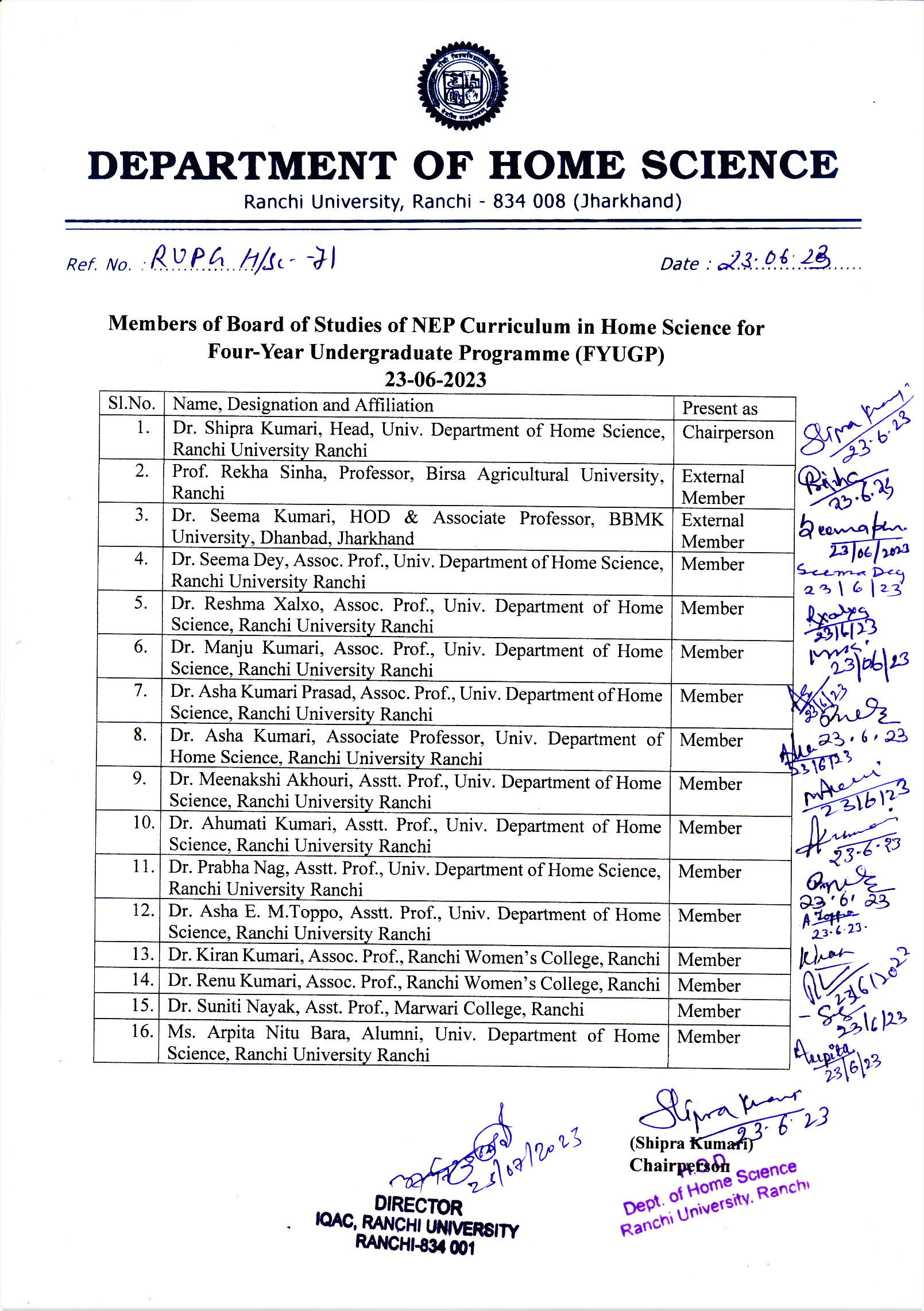 Table of ContentStudents are Instructed to Refer Syllabus of Allied/ Opted Subjects from R.U. WebsiteHIGHLIGHTS OF REGULATIONS OF FYUGPPROGRAMME DURATIONThe Full-time, Regular UG programme for a regular student shall be for a period of four years with multiple entry and multiple exit options.The session shall commence from 1st of July.ELIGIBILITYThe selection for admission will be primarily based on availability of seats in the Major subject and marks imposed by the institution. Merit point for selection will be based on marks obtained in Major subject at Class 12 (or equivalent level) or the aggregate marks of Class 12 (or equivalent level) if Marks of the Major subject is not available. Reservation norms of The Government of Jharkhand must be followed as amended in times.UG Degree Programmes with Double Major shall be provided only to those students who secure a minimum of overall 75% marks (7.5 CGPA) or higher.Other eligibility criteria including those for multiple entry will be in light of the UGC Guidelines for Multiple Entry and Exit in Academic Programmes offered in Higher Education Institutions.ADMISSION PROCEDUREThe reservation policy of the Government of Jharkhand shall apply in admission and the benefit of the same shall be given to the candidates belonging to the State of Jharkhand only. The candidates of other states in the reserved category shall be treated as General category candidates. Other relaxations or reservations shall be applicable as per the prevailing guidelines of the University for FYUGP.VALIDITY OF REGISTRATIONValidity of a registration for FYUGP will be for maximum for Seven years from the date of registration.ACADEMIC CALENDARAn Academic Calendar will be prepared by the university to maintain uniformity in the CBCS of the UG Honours Programmes, UG Programmes, semesters and courses in the college run under the university (Constituent/Affiliated). Academic Year: Two consecutive (one odd + one even) semesters constitute one academic year.Semester: The Odd Semester is scheduled from July to December and the Even Semester is from January to June. Each week has a minimum of 40 working hours spread over 6 days. Each semester will include – Admission, course work, conduct of examination and declaration of results including semester break.In order to undergo 8 weeks’ summer internship/ apprenticeship during the summer camp, the Academic Calendar may be scheduled for academic activities as below:Odd Semester:  From first Monday of August to third Saturday of December Even Semester: From first Monday of January to third Saturday of MayAn academic year comprising 180 working days in the least is divided into two semesters, each semester having at least 90 working days. With six working days in a week, this would mean that each semester will have 90/ 6 = 15 teaching/ working weeks. Each working week will have 40 hours of instructional time.  Each year the University shall draw out a calendar of academic and associated activities, which shall be strictly adhered to. The same is non-negotiable. Further, the Department will make all reasonable endeavors to deliver the programmes of study and other educational services as mentioned in its Information Brochure and website. However, circumstances may change prompting the Department to reserve the right to change the content and delivery of courses, discontinue or combine courses and introduce or withdraw areas of specialization.PROGRAMME OVERVIEW/ SCHEME OF THE PROGRAMMEUndergraduate degree programmes of either 3 or 4-year duration, with multiple entries and exit points and re-entry options within this period, with appropriate certifications such as: UG Certificate after completing 1 year (2 semesters) of study in the chosen fields of study provided they complete one vocational course of 4 credits during the summer vacation of the first year or internship/ Apprenticeship in addition to 6 credits from skill-based courses earned during first and second semester., UG Diploma after 2 years (4 semesters) of study diploma provided they complete one vocational course of 4 credits or internship/ Apprenticeship/ skill based vocational courses offered during first year or second year summer term in addition to 9 credits from skill-based courses earned during first, second, and third semester, Bachelor’s Degree after a 3-year (6 semesters) programme of study, Bachelor’s Degree (Honours) after a 4-year (8 semesters) programme of study.Bachelor Degree (Honours with Research) after a 4-year (8 semesters) programme of study to the students undertaking 12 credit Research component in fourth year of FYUGP.CREDIT OF COURSESThe term ‘credit’ refers to the weightage given to a course, usually in terms of the number of instructional hours per week assigned to it. The workload relating to a course is measured in terms of credit hours. It determines the number of hours of instruction required per week over the duration of a semester (minimum 15 weeks).One hour of teaching/ lecture or two hours of laboratory /practical work will be assigned per class/interaction.One credit for Theory 		= 15 Hours of Teaching i.e., 15 Credit HoursOne credit for Practicum 	= 30 Hours of Practical work i.e., 30 Credit HoursFor credit determination, instruction is divided into three major components:Hours (L) – Classroom Hours of one-hour duration.Tutorials (T) – Special, elaborate instructions on specific topics of one-hour durationPractical (P) – Laboratory or field exercises in which the student has to do experiments or other practical work of two-hour duration.CALCULATION OF MARKS FOR THE PURPOSE OF RESULTStudent’s final marks and the result will be based on the marks obtained in Semester Internal Examination and End Semester Examination organized taken together. Passing in a subject will depend on the collective marks obtained in Semester internal and End Semester University Examination both. However, students must pass in Theory and Practical Examinations separately. PROMOTION CRITERIAFirst degree programme with single major:The Requisite Marks obtained by a student in a particular subject will be the criteria for promotion to the next Semester.No student will be detained in odd Semesters (I, III, V & VII).To get promotion from Semester-II to Semester-III a student will be required to pass in at least 75% of Courses in an academic year, a student has to pass in minimum 9 papers out of the total 12 papers. To get promotion from Semester-IV to Semester-V (taken together of Semester I, II, III & IV) a student has to pass in minimum 18 papers out of the total 24 papers.To get promotion from Semester-VI to Semester-VII (taken all together of Semester I, II, III, IV, V & VI) a student has to pass in minimum 26 papers out of the total 34 papers.However, it will be necessary to procure pass marks in each of the paper before completion of the course.First degree programme with dual major:Above criterions are applicable as well on the students pursuing dual degree programmes however first degree programme will remain independent of the performance of the student in dual major courses.To get eligible for taking ESE, a student will be required to pass in at least 75% of Courses in an academic year. A student has to pass in minimum 3 papers out of the total 4 papers. It will be a necessity to clear all papers of second major programme in second attempt in succeeding session, failing which the provision of dual major will be withdrawn and the student will be entitled for single first degree programme.PUBLICATION OF RESULTThe result of the examination shall be notified by the Controller of Examinations of the University in different newspapers and also on University website.If a student is found indulged in any kind of malpractice/ unfair means during examination, the examination taken by the student for the semester will be cancelled. The candidate has to reappear in all the papers of the session with the students of next coming session and his one year will be detained. However, marks secured by the candidate in all previous semesters will remain unaffected.There shall be no Supplementary or Re-examination for any subject. Students who have failed in any subject in an even semester may appear in the subsequent even semester examination for clearing the backlog. Similarly, the students who have failed in any subject in an odd semester may appear in the subsequent odd semester examination for clearing the backlog.Regulation related with any concern not mentioned above shall be guided by the Regulations of the University for FYUGP.---*---COURSE STUCTURE FOR FYUGP ‘HONOURS/ RESEARCH’Table 1:  Credit Framework for Four Year Undergraduate Programme (FYUGP) under State Universities of Jharkhand [Total Credits = 160]Note: Honours students not undertaking research will do 3 courses for 12 credits in lieu of a Research project / Dissertation.		COURSES OF STUDY FOR FOUR YEAR UNDERGRADUATE PROGRAMME    2022 onwardsTable 2: Semester wise Course Code and Credit Points for Single Major: NUMBER OF CREDITS BY TYPE OF COURSEThe hallmark of the new curriculum framework is the flexibility for the students to learn courses of their choice across various branches of undergraduate programmes. This requires that all departments prescribe a certain specified number of credits for each course and common instruction hours (slot time).Table 3: Overall Course Credit Points for Single MajorTable 4: Overall Course Code and Additional Credit Points for Double MajorTable 5: Semester wise Course Code and Additional Credit Points for Double Major:Abbreviations:AEC		Ability Enhancement CoursesSEC		Skill Enhancement CoursesIAP		Internship/Apprenticeship/ ProjectMDC		Multidisciplinary CoursesMJ		Major Disciplinary/Interdisciplinary CoursesDMJ		Double Major Disciplinary/Interdisciplinary CoursesMN		Minor Disciplinary/Interdisciplinary CoursesAMJ		Advanced Major Disciplinary/Interdisciplinary CoursesRC		Research CoursesAIMS OF BACHELOR’S DEGREE PROGRAMME IN HOME SCIENCEThe aim of bachelor's degree programme in Home Science is intended to provide:Basic Concept: The fundamental concepts and philosophical foundation of each course need to be discussed.Understanding Landscape: An understanding of landscape at different levels needs to be discussed and understood for a thorough knowledge of spatial dimensions.Understanding Ecosystem Structure and Potential: To comprehend the dynamic dimensions of human and ecosystem relationships.Human Perception and Behaviour: Learning human perception and behaviour to acquire the geographical knowledge evolved over time, is essential to improve decision making process.Identification of Critical Problems and Issues: Detection and identification of the critical problems and spatial issues are essential for sustainable development.The aims of the Home Science are also to:Enable students with knowledge, skills, attitudes and values to do community work in all areas of Home ScienceEnsure global competitiveness and excellence in theory and research.Prepare the students for master's program in their respective specialisation.Train the students to take science from lab to community to improve quality of life of people.Demonstrate systematic, extensive and coherent knowledge in one of the five disciplines of Home Science Namely Food and Nutrition, Human Development and Childhood Studies, Development Communication and Extension, Resource Management and Design Application, and Fabric and Apparel Science.Ensure basic understanding of all five areas to be able to work in national development programs with multi-disciplinary acumen.Demonstrate skill in profession, community outreach, policy and research in their specialization area.Demonstrate community and laboratory-based data collection, analysis and interpretation.Enhance communication skills for research findings and critique of life processes in community education.Demonstrate subject related skills for employment opportunities.PROGRAM LEARNING OUTCOMESThe programme learning outcomes relating to Honours/Research Degree in Home Science:Understand and appreciate the role of interdisciplinary sciences in the development and well- being of individuals, families and communitiesUnderstand the sciences and technologies that enhance the quality of life of peopleAcquire professional and entrepreneurial skills for economic empowerment of self in particular, and community in generalDevelop professional skills in food, nutrition, textiles, housing, product making, communication technologies and human developmentTake science from the laboratory to the people and enhance quality of life.It is also suggested that after the completion of FYUGP Hons./Research, students should be able to demonstrate the knowledge obtained in such way so that they can explore the employability options and service to the society.SEMESTER WISE COURSES IN HOME SCIENCE MAJOR-1 FOR FYUGP	         2022 onwardsTable 7: Semester wise Examination Structure in Discipline Courses: Table 8: Semester wise Course Code and Credit Points for Skill Enhancement Courses: Table 9: Semester wise Course Code and Credit Points for Minor Courses: ---------------------------------------------------------------------------------INSTRUCTION TO QUESTION SETTER---------------------------------------------------------------------------------SEMESTER INTERNAL EXAMINATION (SIE):There will be Only One Semester Internal Examination in Major, Minor and Research Courses, which will be organized at college/institution level. However, Only One End semester evaluation in other courses will be done either at College/ Institution or University level depending upon the nature of course in the curriculum.(SIE 10+5=15 marks): There will be two group of questions. Question No.1 will be very short answer type in Group A consisting of five questions of 1 mark each. Group B will contain descriptive type two questions of five marks each, out of which any one to answer.The Semester Internal Examination shall have two components. (a) One Semester Internal Assessment Test (SIA) of 10 Marks, (b) Class Attendance Score (CAS) of 5 marks. (SIE 20+5=25 marks): There will be two group of questions. Group A is compulsory which will contain two questions. Question No.1 will be very short answer type consisting of five questions of 1 mark each. Question No.2 will be short answer type of 5 marks. Group B will contain descriptive type two questions of ten marks each, out of which any one to answer.The Semester Internal Examination shall have two components. (a) One Semester Internal Assessment Test (SIA) of 20 Marks, (b) Class Attendance Score (CAS) of 5 marks.Conversion of Attendance into score may be as follows:  Attendance Upto 45%, 1mark; 45<Attd.<55, 2 marks; 55<Attd.<65, 3 marks; 65<Attd.<75, 4 marks; 75<Attd, 5 marks.END SEMESTER UNIVERSITY EXAMINATION (ESE):(ESE 60 marks): There will be two group of questions. Group A is compulsory which will contain three questions. Question No.1 will be very short answer type consisting of five questions of 1 mark each. Question No.2 & 3 will be short answer type of 5 marks. Group B will contain descriptive type five questions of fifteen marks each, out of which any three are to answer.(ESE 75 marks): There will be two group of questions. Group A is compulsory which will contain three questions. Question No.1 will be very short answer type consisting of five questions of 1 mark each. Question No. 2 & 3 will be short answer type of 5 marks. Group B will contain descriptive type six questions of fifteen marks each, out of which any four are to answer.(ESE 100 marks): There will be two group of questions. Group A is compulsory which will contain three questions. Question No.1 will be very short answer type consisting of ten questions of 1 mark each. Question No. 2 & 3 will be short answer type of 5 marks. Group B will contain descriptive type six questions of twenty marks each, out of which any four are to answer.FORMAT OF QUESTION PAPER FOR SEMESTER INTERNAL EXAMINATION Question format for 10 Marks:Question format for 20 Marks:FORMAT OF QUESTION PAPER FOR END SEMESTER UNIVERSITY EXAMINATIONQuestion format for 50 Marks:Question format for 60 Marks:Question format for 75 Marks:Question format for 100 Marks:-------------------------------------------------------------------------------------------SEMESTER I-------------------------------------------------------------------------------------------MAJOR COURSE –MJ 1:
BASICS OF FOOD SCIENCE AND NUTRITION			     (Credits: Theory-04) 60 HoursCourse DescriptionThe course “Basics of Food Science and Nutrition” aims at developing the basic understanding of food and nutrition; it’s the effect on human health and newer advances in food technology. This course encompasses the physiological, biochemical and social aspects of food and discusses the relationship between metabolites and human health. Moreover, the Course is focused on the advances in the most emerging area of Applied Science of Nutraceuticals (where food is the medicine) and provides a detailed insight into understanding the composition, molecular interaction and bio mechanisms of food metabolites. The knowledge and skills to utilize food and nutrients are as the powerful tools for physical, mental and social well-being.Learning Objectives:Study the different methods of cooking foodsObtain knowledge of different food groups, their composition and nutrients present in the    foods.Understand the vital link between foods, nutrition and healthGain knowledge on functions, requirements and effects of deficiency of nutrientsLearning Outcome:A successful completion of this course will enable students toSummarize and critically discuss and understand both fundamental and applied aspects of Food Science and nutrition and Food ProductionAble to explain functions of specific nutrients in maintaining healthIdentifying nutrient specific force and apply the principles from the various factors of foods and related disciplines to solve practical as well as Real world problemsUse current information Technologies to locate and apply evidence-based guidelines and protocol and get imported with critical thinking to take leadership roles in the field of health, diet special nutritional needs and nutritional counselling.Course ContentUnit-I. Introduction of Food Groups, Food Pyramid and Cooking Methods	(12 Lectures)Definition and Terms used in Food Science and Nutrition. Health, Food, Nutrition, Nutrients: Macronutrients (Carbohydrates, Proteins and lipids) and Micronutrients (Vitamins and Minerals), and Malnutrition. Various classifications of Foods and Food Groups. Definition, Classification and Functions of Foods, Basic Food Groups and Need for Grouping Foods and Application of Food Groups in Planning Adequate/Balanced Diets Culinary terms and Methods of CookingAn Overview of culinary termsDifferent Modes of heat transfer like Radiation, Conduction and ConvectionMoist heat methods like Boiling, Simmering, Poaching, Steaming, Pressure cookingDry heat methods: Air as medium of cooking: Grilling, broiling, roasting, Baking,Fat as medium of cooking: Sautéing, Shallow fat frying, Deep fat fryingCombined (Moist and dry) Methods: Braising, StewingOther cooking methods: -Microwave cooking and Solar cooking.Advantages and Disadvantages of Cooking methodsUnit-II. Nutritional Significance of Different Food Groups    	(12 Lectures)	Basic Concepts, classification, Composition, nutritive value and Role in CookeryCereals and Cereal Products-Types of cereals: wheat, rice, millets, Cereal Products-Flaked rice, puffed rice, wheat flour.Principles and properties of Cereals and its utility: Germination (Amylase Rich Foods- ARF), Fermentation, Parboiling, Gelatinization, Dextrinization, Gluten formation)Pulses and Legumes, Fruits and Vegetables,Salt, Sugar and Jaggery,Nuts, oils and Oil seedsMilk and Milk Products including Fortified milk & its importanceEggs-Basic structure of an egg and biological value, Quality evaluation and grading of eggs Meat, poultry and fishSpices & Condiments – their importance and functional properties Unit III- Macronutrients				(12 Lectures)Definition, Classification, Dietary Sources, Functions, Recommended Dietary Allowances, Clinical signs and symptoms of Deficiency diseases and Excess of Energy, Carbohydrates, Proteins, Lipids, WaterUnit IV- Minerals	(12 Lectures)	Definition, Classification, Distribution of minerals in the body.Functions, sources, requirements and effects of deficiencies of Minerals: Calcium, Phosphorus, Iron, Iodine, Zinc, Fluorine, Copper, Magnesium, Sodium, Potassium, Selenium. Unit V- Vitamins	(12 Lectures)Classifications, functions, sources, Clinical signs and symptoms of deficiency, requirements ofFat Soluble Vitamins - A, D, E and KWater Soluble, Vitamins-B Complex Vitamins- Thiamine, Riboflavin, Niacin, Pyridoxine, Folic acid, Cyanocobalamin and Vitamin CRecommended Readings:Maney S (2008). Foods, Facts and Principles, 3rd Edition Published by Wiley Eastern, New Delhi.Usha Chandrasekhar (2002) Food Science and Application in Indian Cookery, Phoenix Publishing House P. Ltd., New Delhi.Raina U, Kashyap S, Narula V, Thomas S Suvira, VirS, Chopra S (2010) Basic Food Preparation: A Complete Manual, 4th Edition, Orient Black Swan Ltd, Mumbai.Srilakshmi, B. (2017) Nutrition Science, New Age International (P) Ltd., New Delhi,Mahtab, S. Bamji, Kamala Krishnasamy, Brahmam G.N.V (2012) Text Book of Human Nutrition, Third Edition, Oxford and IBH Publishing Co. P. Ltd., New Delhi.Sunetra Roday (2017). Food Science and Nutrition, Oxford University Press, New Delhi.Longvah, T, Ananthan, R., Bhaskarachary, K., Venkaiah, K (2017). Indian Food Composition Tables (IFCT), Indian Council of Medical Research, National Institute of Nutrition, Hyderabad------------------------------------------------------------------------------------------------------------------------------------- SKILL ENHANCEMENT COURSE- SEC 1:
HEALTH CARE, DIETETICS, MATERNAL & CHILD NUTRITION    (Credits: Theory-03) 45 HoursCourse Objectives:To make students understand The concept and importance of health careThe importance of maternal and child nutrition for overall developmentImportance of diet in maintaining good health of mother and childCourse OutcomeStudents will have  Understanding of maintaining good health Knowledge and practice for maintaining good health and maternal and child nutrition Course Contents:Unit-I: Health Care & Dietetics							            (09 Lectures) Concept of Health and Dimensions of Health, Health and Hygiene, Introduction, Causes, Symptoms and Prevention for cardiovascular disease, Diabetes, Fever and Under Nutrition., Diet Plan for cardiovascular Patient, Diabetes, Fever, Anaemia. Unit-II: Nutritional needs during pregnancy						          (09 Lectures)Nutritional needs during pregnancy, common disorders of pregnancy (Anaemia, HIV Infection) Maternal health and Nutritional Status,Unit-III: Nursing mothers and infants 						          (09 Lectures)Nutritional need of nursing mothers and infants.Unit-IV: Infant and child mortality 							          (09 Lectures)Breast feeding, weaning and complementary feeding. Child health and morbidity, neonatal, infant and child mortality.					Unit-V: Nutrition policies 								         (09 Lectures)Overview of maternal and child nutrition policiesSuggested Readings:Wadhwa A and Sharma S, Nutrition in the Community.Bansji M S, Textbook of Human NutritionWadhwa A and Sharma S (2003), Nutrition in the Community- A Textbook, Elite Publishing House Pvt. Ltd. New DelhiNational Guidelines on Infant and Young Child Feeding (2006). Ministry of Women and Child Development, Government of India.---------------------------------------------------------------------------------------------------------------------------------------------------------------------------------------------------------------------------------SEMESTER II-------------------------------------------------------------------------------------------MAJOR COURSE- MJ 2:
FUNDAMENTALS OF HUMAN DEVELOPMENT			            (Credits: Theory-04) 60 Hours Course DescriptionThe course introduces students to the concept of human development. It then moves on to discuss the various schools of thought that gave rise to different theoreticalframeworks to understand human development. It explains basic developmental principles and factors like heredity and environment which influence growth and development. It deals with development during different stages of life span, starting from conception to old age. It further discusses the principles of working with human beings and methods of studying human development.Learning ObjectivesDevelop an understanding about the need and importance of studying human growth and development across life spanLearn about the biological and environmental factors that affect developmentLearn about the characteristics, needs and developmental tasks of different stages in the human life cycleUnderstand the different theoretical frameworks fundamental to HDFSLearn about the classic human development theoriesDevelop professional attitude for working with human beings across life spanLearning OutcomesExplain the need and importance of studying human growth and development across life span.Identify the biological and environmental factors affecting human development.Describe the characteristics, needs and developmental tasks of different stages in the human life cycleExplain the broad theoretical perspectives and frameworks of HDFSCourse ContentUnit I Theoretical Frameworks and Theories	(12 Lectures)Theoretical FrameworksBiological-maturationalEnvironmental learningConstructivistCulture-contextualOverview of theories of human developmentFreud’s theory of psychosexual developmentErikson’s theory of psychosocial developmentPiaget’s theory of cognitive developmentLearning theories- SkinnerIndian Thinkers (selected) on Child DevelopmentMahatma GandhiRabindranath TagoreGijubhai Badeka and Tarabai ModakUnit II: Introduction to Human Development	(10 Lectures)Definition, History Scope and importance of Human Development in contemporary societyDomains, Stages and Contexts of development,Principles of Growth and Development, Unit III: Prenatal Development and Birth Process	(10 Lectures)Reproductive healthConception, Pregnancy, Prenatal Development – stages, factors affecting, diagnostics techniques, Birth ProcessStages of birthTypes of delivery (natural, c-section, breech, home vs. assisted delivery)Capacities and Immediate care of newborn, adjustments made by newborn, types of feeding - natural and artificial, weaning, infant and mother mortality and morbidity, immunization schedule.Unit IV: Stages in the Human Life Cycle: An Overview	(14 Lectures)Characteristics, needs and developmental tasks of individuals in relation to physical, cognitive, socio- emotional domains of development in the following life stages:Neonate (birth-1 month)Infancy (1 month-2 years)Early childhood (2-6 years)Middle childhood (6-11 years)Adolescence (12-18 years)Emerging and Young adulthood (18-35 years), diversity of roles and relationshipsMiddle age / mature adulthood (35-60 years)Late adulthood / Old age (60 years and above)- Parenting and Grand ParentingUNIT V: Professional Skills for Working with Human Beings	(14 Lectures)Research Methods: Case study, interview, naturalistic observation, laboratory	observation, experimental methods, cross sectional and longitudinal and sequential studies.Ethics of research with human subjects – written consent, privacy, no harm, no plagiarism, debriefingSelf-awareness and contextual sensitivityBuilding professional attitudesUnderstanding development in different contexts and circumstancesDeveloping contextual sensitivity and preparation for field experiencesPersonal and Professional issues involved in a career as HDFS professional (Identify entry level jobs, career path and job tasks/requirements)Recommended Readings:Berk, L.E. (2005). Child development (5th ed.). New Delhi: Prentice Hall.Bhangaokar, R., & Kapadia, S. (in press). Human Development Research in India: A historical overview. In G. Misra (Ed.), Hundred years of Psychology in India. New Delhi: Springer.Feldman, R., & Babu, N. (2009). Discovering the life span. New Delhi: PearsonKakar, S. (1998). The inner world. Psychoanalytic study of childhood and society in India.Delhi: Oxford University Press.Kapadia, S. (2011). Psychology and human development in India. Country paper. International Society for the Study of Behavioural Development Bulletin Number 2, Serial No. 60, pp.37-42.Keenan, T., Evans, S., & Crowley, K. (2016). An introduction to child development. Sage.Lightfoot, C., Cole, M., & Cole, S. (2012). The development of children(7thed.). New York: Worth Publishers.Santrock, J. (2017). A topical approach to life span development (9th ed.). New NY.: McGraw-Hill Higher Education.Singh, A. (2015). Foundations of Human Development: A life span approach. ND: Orient Black Swan.Walsh, B.A., Deflorio, L., Burnham, M.M., & Weiser, D.A. (2017). Introduction to Human Development and Family Studies. NY: Routledge------------------------------------------------------------------------------------------------------------------------------------- MAJOR COURSE- MJ 3:
PRACTICALS-I:  							    (Credits: Practicals-04)   120 Hours Instruction to Question Setter for End Semester Examination (ESE): There will be one Practical Examination of 3Hrs duration. Evaluation of Practical Examination may be as per the following guidelines:Experiment			= 60 marksPractical record notebook		= 15 marksViva-voce 			= 25 marksPracticals:Part AMarket survey of locally available food items like cereals, pulses, fruits and vegetables, milk and milk products, fats and oils, nuts and oilseeds, sugar and jaggery, meat, fish, and poultry and miscellaneous food items like biscuits, jams, jellies, ketchup etc. and their costClassify foods on the basis of nutrients: -Protein, Iron, Calcium, Vitamin A, Vitamin CControlling techniques: Weights and measures - standard and household measures for raw and cooked foodsWeights and Measures, Determination of Edible Portion of Foods, preparing market order & table settingFood Preparation, understanding the principals involved, nutritional quality and portion size of 5-7 commonly consumed recipes in each food groupCereals: rice, pulao, Roti, chapathi, paratha, poori, pastas etcPulses: Whole, dehusked- Dal, sambar, kootu, Chole, Rajmah, etcVegetables: Dry preparations, CurriesMilk and milk products: Kheer, Custard,Meat, fish and poultry preparationsEgg preparations- Boiled, poached, fried, scrambled, omelettes, egg puddingPart BPreparation of an album on developmental milestones of children.Visit to maternity ward and ante-natal clinics.Visit to an AnganwadiPlotting growth monitoring chart and interpretation.Observation of motor activities of a toddler.Visit to an old age homeCarry out case studies to know more about the different life stages, e.g., school going children, adolescents, middle adults.Observations of infant child rearing practices in families from different social classes.Interviews of adolescent girls and boys to understand their life style and behaviour based on gender and socio-economic statusRecommended ReadingsManey S (2008). Foods, Facts and Principles, 3rd Edition Published by Wiley Eastern, New Delhi.Usha Chandrasekhar (2002) Food Science and Application in Indian Cookery, Phoenix Publishing House P. Ltd., New Delhi.Raina U, Kashyap S, Narula V, Thomas S Suvira, VirS, Chopra S (2010) Basic Food Preparation: A Complete Manual, 4th Edition, Orient Black Swan Ltd, Mumbai. Srilakshmi, B. (2017) Nutrition Science, New Age International (P) Ltd., New Delhi,Keenan, T., Evans, S., & Crowley, K. (2016). An introduction to child development. Sage.Lightfoot, C., Cole, M., & Cole, S. (2012). The development of children (7thed.).NewYork: Worth Publishers.Santrock, J. (2017). A topical approach to life span development (9th ed.). New NY.: Mcgraw-Hill Higher Education.Singh, A. (2015). Foundations of Human Development: A life span approach. ND: Orient Black Swan.------------------------------------------------------------------------------------------------------------------------------------- SKILL ENHANCEMENT COURSE- SEC 2:
TECHNIQUES OF FOOD PRESEVATION     (Credits: Theory-03) 45 HoursCourse Objectives:To learn the principles behind the methods of preservationsTo understand the stages of cookery and chemical characteristics in the preservation of fruits and vegetablesAble to formulate preserved food products and acquire skills to preserve different types of food items based on their perishability.Course OutcomeKnow the principles of preservation behind the methods of preservation and acquire skills to formulate food-based productsUnderstand the stages of sugar cookery, quality of pectin and acidity in the development of preserved food productsExplore the principles of preservation in fruits and vegetable based productsSkills to prepare cereals and pulse based preserved products and develop new products with retention of quality.Course ContentThis course helps to understand food preservation; the factors that cause food to deteriorate, preservation by chemical treatments, changing the environmental conditions (temperature, moisture content, etc.) Food preservation is a course important for food handlers; whether for their own use, or on a commercial basis.Unit-I. Concept of Food Preservation	(09 Lectures)Importance of Food Preservation,Types of Food spoilage by Micro-organisms and by EnzymesBasic Principles of Food PreservationFood preservatives- Use of Salt, Acid, Sugar, natural food preservatives and artificial preservativesStarting a food preserving unit, Product Promotion strategies and marketing skillsUnit-II. Preparation of dehydrated products	(09 Lectures)Methods of drying & dehydration, different types of driers, freeze drying- lyophilisation, packing & storageDrying methods for the selected products -Rice, Sago, Wheat, Maida, Rice flakes, black gram dhal, green gram dhal, Horse gram dhal Roots and TubersGeneral tips with drying foodsPreparation of salted, dehydrated, preserves (Traditional Indian varieties of chips, Papads, Khakharas etc and Masala Powders, onion, garlic, ginger powder etc.)Hands on experience: Drying of vegetables- peas, potato, carrot, French beans, Reconstitution of dried vegetables, Drying & preparation of powders- garlic, ginger, spices mix etcUnit-III. Preservation by Using Sugar 	(09 Lectures)Role of Pectin in Preserved Foods Stages in Sugar CookerySugar Concentrates – Principles of Gel FormationHands on Experience: Preparation of Jam, Jelly, Marmalades, Sauce and Squash Preserves, Candied, Glazed, Crystallized Fruits, ToffeeEvaluation of pH, Acidity and pectin quality Visit to Fruits and Vegetable processing industryUnit-IV. Preservation by Using Chemicals and Salts and Fermentation	(09 Lectures)Preparation and Preservation of Fruit Juices, RTS Pickling – Principles Involved and Types of Pickles Chemical Preservatives – Definition, Role of Preservation Permitted Preservatives, FSSAI guidelines	Foods fermented by Yeasts Foods fermented by BacteriaCommon Fermented Foods, Wine and Cheese Making Hands on experience: Pickle makingVisit to Commercial Pickle Manufacturing Food Industry and Wine industryUnit-V. Preservation by Advanced Preservation Technology	(09 Lectures)Meaning and needs of freezing foods Types of Freezing and managing freezersGuidelines for types of frozen Foods-Fruits, Vegetables, fish, meat and poultry Smoking foodsPasteurization and Sterilization Food IrradiationVacuum Packing Canning and BottlingFood Packaging Materials for preserved food products Hands on experience: Blanching of fruits & VegetablesVisit to Food IndustriesRecommended Readings :Srivastava R.P. (2012), Fruit and vegetable preservation – Principles and Practices, International Book Distributing Co., (IBDC), New Delhi.Maria Parloa (2009), canned fruit, preserves and jellies: Household methods of preparation, US Department of Agriculture, Washington.Shafiur, Rahman, M. (2007), Handbook of Food Preservation, 2nd edition, CRC press, New Delhi--------------------------------------------------------------------------------------------------------------------------------------------------------------------------------------------------------------------------------SEMESTER III-------------------------------------------------------------------------------------------MAJOR COURSE- MJ 4: 
INTRODUCTION TO TEXTILES			        		       							    (Credits: Theory-04) 60 Hours Course DescriptionAn introduction to Textiles course covers the fundamental of the textiles along with the physical analysis of the fiber, yarn and fabric of different textiles. The course is designed to help the students understand the basics of textiles, the processes and technology used for manufacturing it. It explains about the properties and end uses of fiber, yarn, fabric and its co-relation. This knowledge will be base for "Textile designing", "Garment technology", "Fashion designing”, "Interior designing" courses. The course will be useful to those entering in textile related manufacturing, design and product development, selection, sourcing, quality control and research.Course ObjectivesGet acquainted with textiles technical terms, the properties, identification, production and uses of various textile fibers, fabrics.Develop the skills for identification of fibers, yarn and fabricsUnderstand different types of yarns, weaves, selection of textiles and finishes, of laundry and stain removal.Learn the methods of dyeing, printing, and finishing of fabrics.Learning OutcomeDevelop an understanding of concepts and basics of textiles.Develop critical understanding of the techniques of fibre, yarn and fabric manufacture.Identify the fibers, yarn and fabrics for its appropriate use.Recommend the dyes, printing and finishing of textiles for specific useCourse ContentUnit-I. Introduction to Textiles	(2 Lectures)Definition of textile fibers and terminology Classification of textile fibers, Basic unit and polymer bonds in textile fiber, Physical and Chemical properties of fibersUnit-II. Fibers	(12 Lectures)Natural fibers (Morphology and polymer system, production, properties and end uses)Cellulosic (Cotton, Jute), Protein (Silk, Wool)Man-made fibers (Manufacturing process, chemical spinning, properties and end uses)Viscose Rayon, Acetate Rayon, Nylon, Polyester, Acrylic, ElastomericUnit-III. Yarn and Fabric	(12 Lectures)YarnsClassification of yarns: simple, ply and cord, Types of Yarn: Textured and novelty, Twist in yarn: “s” and “z”, number of twist, Properties of yarn: strength, extension, fineness, length, diameter, composition. Woven fabricsLooms and its part, Classification Basic weaves Plain, Twill, Satin·, Novelty weaves – Pile, Leno-Gauze, Honeycomb, End uses of fabrics with different weaves Knitted fabricsTypes and terminology used, Hand knitting, Machine knittingNonwoven fabricsUnit-IV. Coloration and Finishing of Textiles	(10 Lectures)DyesTerms related to dyes, Classification of dyes, Components of dyeing and its relation to dye material (auxiliaries, temperature and dye bath), Direct, Acid, Basic and Reactive dyes PrintingStyles of printing, Modern methods of printing, Pre-preparation for printing (printing paste, printing table) FinishingBasic finishes - Singeing, Scouring, Bleaching, Sizing, Weighting, Degumming, Mercerizing, Sanforizing and Calendaring, Special finishesUnit-V. Laundry, Storage and Care of Textiles	(8 Lectures)Introduction, Types, Uses, Water, Soaps, Detergents, Methods and care during laundering of different textilesUnit VI- Traditional Textiles of India	(16 Lectures)Textile art of India, History and Classification of Traditional Indian Textiles- Painted, Printed, Resist Dyed, woven and embroidered.Woven textiles of Northern India- (Origin, Material, Techniques)Rajasthan- Kota Doria, Gujrat- Sujani, Tangaliya, Madhya Pradesh- Chanderi, MaheshwariUttar Pradesh- Brocade, West Bengal- Dacca Muslin, Baluchari, Tangail, Shawl from Kashmir, Assam and NagalandWoven textiles of southern India- (Origin, Material, Techniques)Maharashtra- Paithani, Himroo, Andhra Pradesh and Telanagana- Dharmavaram, Vrnkatagiri, Gadwal, Narayanpeth, Karnataka- Irkal, Khann, Tamilnadu- KanjivaramRecommended Reading:Booth, J.E. (1996). Principles of Textile Testing. New Delhi: CBS Publishers & Distributors Pvt. Ltd.Corbman, P.B. (1983). Textiles: Fibre to Fabric. McGraw-Hill Publishers.Collier, B.J., & Epps, H.H. (1998). Textile testing and analysis. Prentice Hall Publishers.Dantyagi, S. (1996). Fundamentals of Textiles and their Care. India: Orient Black swan Private Limited.D’Souza, N. (2014). Fabric Care. New Delhi: New Age International Publishers.Greaves, P.H., Saville, B. P. (1995).Microscopy of textile fibres. bios Scientific PublishersGohl, E., Vile sky, L. (2003), Textile Science: an explanation of fiber properties (2 edition), New Delhi.Hollen, R. N., Saddler, J., & Langford, A. (1979).Textiles. Macmillan Publishers.Joseph, M. (1992), Introductory Textile Science. Sixth edition, California: Harcourt College PublishersKadolph, S.J. 2009. Textiles. Tenth edition. New Delhi: Dorling Kindersley (India)Madhulika, P. (2013). Weaving. New Delhi: Random Publishing.Mahapatra, N.N. (2015). Textile Technology. New Delhi: A.P.H. Publishing Corporation.Needles, L.H. (1986). Textile Fibers, Dyes, Finishes, and Processes. USA, New Jersey: Noyes publications.Rastogi, D., & Chopra, S. (2017). Textile Science. India: Orient Blackswan Private Limited.Robert, R. & Mather, R. H. (2015). The Chemistry of Textile Fibers. Cambridge: RSC Publishers.Sekhri, S. (2011). Textbook of Fabric Science: Fundamentals to Finishing. India: PHI Learning Pvt. Ltd.Smith, J.L. (2015). Textile Processing: Printing Dyeing Finishing. Chandigarh: Abhishek Publication.Tyagi, A. (2016). Handbook of Fashion and Textile Design. New Delhi: Sonali publication.Wynne,A.,(1997).Textiles, The Motivate Series Mcmillain Education Ltd. ,London.-------------------------------------------------------------------------------------------------------------------------------------MAJOR COURSE- MJ 5:
PRACTICALS-II:		       							    (Credits: Practicals-04) 120 Hours Instruction to Question Setter for End Semester Examination (ESE): There will be one Practical Examination of 3Hrs duration. Evaluation of Practical Examination may be as per the following guidelines:Experiment			= 60 marksPractical record notebook		= 15 marksViva-voce 			= 25 marksPracticals:Fiber identification: Identification of natural and manmade fibers by following three methodsi.e., microscopic test, burning test and solubility test.Study of Yarn: Identification of various types yarn, Detail study of the ply of yarn, count of yarn using beasley yarn count balance, twist by twist tester, crimp by crimp tester and strength of the yarn by single yarn or lea strength testerCharacteristics of Fabric (following standards): Fabric count using pick glass, crimp using crimp tester, shrinkage, thickness, tensile strength (breaking strength and elongation) using tensile strength tester, tearing strength using tearing strength tester, bursting strength using bursting strength tester, weight (GSM) of the fabric.Dyeing: Dyeing of yarn/fabric with different classes of dyesDyeing of cotton yarn and fabric with direct dyesDyeing of silk, wool and nylon yarn and fabrics with basic and acid dyes.Dyeing of polyester yarn and fabric with disperse dyes.Printing of fabrics using:Direct style - block, stencil and screenResist style - Tie &Dye, BatikCare of TextilesStain removalMending of textilesStarching using different types of starchesWashing of Different garments made from different fibres.Reference Books Booth, J.E. (1996). Principles of Textile Testing. New Delhi: CBS Publishers & Distributors Pvt. Ltd.Collier, B.J., & Epps, H.H. (1998). Textile testing and analysis. Prentice Hall Publishers.Dantyagi, S. (1996). Fundamentals of Textiles and their Care. India: Orient Black swan Private Limited.Greaves,P.H., Saville, B. P. (1995).Microscopy of textile fibres. Bios Scientific PublishersHollen, R. N., Saddler, J., & Langford, A. (1979).Textiles. Macmillan Publishers.Madhulika, P. (2013). Weaving. New Delhi: Random Publishing.Rastogi, D., & Chopra, S. (2017). Textile Science. India: Orient Blackswan Private Limited.Robert, R. & Mather, R. H. (2015). The Chemistry of Textile Fibers. Cambridge: RSC Publishers Pvt. Ltd.Smith, J.L. (2015). Textile Processing: Printing Dyeing Finishing. Chandigarh: Abhishek Publication.------------------------------------------------------------------------------------------------------------------------------------- SKILL ENHANCEMENT COURSE- SEC 3:
ELEMENTARY COMPUTER APPLICATION SOFTWARES A Common Syllabus for FYUGP					         (Credits: Theory-03) 45 HoursInstruction to Question Setter for End Semester Examination (ESE): There will be objective type test consisting of Seventy-five questions of 1 mark each. Students are required to mark their answer on OMR Sheet provided by the University.Course Objectives:The objective of the course is to generate qualified manpower in the area of Information Technology (IT) and Graphic designing which will enable such person to work seamlessly at any Offices, whether Govt. or Private or for future entrepreneurs in the field of IT.INTRODUCTION TO COMPUTER SYSTEM1. Basic Concept of Computer: What is Computer, Applications of Computer, Types of computer, Components of Computer System, Central Processing Unit (CPU)			         (3 Lecture)2. Concepts of Hardware: Input Devices, Output Devices, Computer Memory, Types of Memory, processing Concept of Computer 									              (4 Lecture)3. Operating system: What is an Operating System, Operating System Examples, Functions of Operating System(Basic), Introduction to Windows 11, Working on Windows 11 environment, Installation of Application Software, My Computer, Control Panel, searching techniques in windows environment, Basic of setting													  (6 Hours)4. Concept of Software: What is Software, Types of Software, Computer Software- Relationship between Hardware and Software, System Software, Application Software, some high level languages	(4 Hours)5. Internet & its uses:  Basic of Computer networks; LAN, WAN, MAN, Concept of Internet, Applications of Internet; connecting to internet, what is ISP, World Wide Web, Web Browsing software’s, Search Engines, URL, Domain name, IP Address, using e-governance website, Basics of electronic mail, getting an email account, Sending and receiving emails.								(6 Hours)MICROSOFT OFFICE 2016 AND LATEST VERSIONS6. Microsoft Word: Word processing concepts, Creation of Documents, Formatting of Documents, Formatting of Text, Different tabs of word 2016 environment, Formatting Page, Navigation of Page, Table handling, Header and footer, Page Numbering, Page Setup, Find and Replace, Printing the documents		 (7 Hours)7. Microsoft Excel (Spreadsheet): Spreadsheet Concepts, Creating, Saving and Editing a Workbook, Inserting, Deleting Work Sheets, Formatting worksheet, Excel Formula, Concept of charts and Applications, Pivot table, goal seek, Data filter, data sorting and scenario manager, printing the spreadsheet 		   (6 Hours)8. Microsoft Power Point (Presentation Package): Concept and Uses of presentation package, Creating, Opening and Saving Presentations, working in different views in Power point, Animation, slide show, Master Slides, Creating photo album, Rehearse timing and record narration				   (5 Hours)9. Digital Education: What is digital education, Advantages of digital Education, Concept of e-learning, Technologies used in e learning								                (4 Hours)Reference BooksNishit Mathur, Fundamentals of Computer, APH publishing corporation (2010)Neeraj Singh, Computer Fundamentals (Basic Computer), T Balaji, (2021)Joan Preppernau, Microsoft Power Point 2016 step by step, Microsoft press (2015) Douglas E Corner, The Internet Book 4th Edition, prentice –Hall (2009)Steven Welkler, Office 2016 for beginners, Create Space Independent Publishing Platform (2016)Wallace Wang, Microsoft Office 2019, Wiley (January 2018)Noble Powell, Windows 11 User Guide For Beginners and Seniors, ASIN, (October 2021)-------------------------------------------------------------------------------------------SEMESTER IV-------------------------------------------------------------------------------------------MAJOR COURSE- MJ 6: 
EARLY CHILDHOOD CARE AND EDUCATION	       							 (Credits: Theory-04) 60 Hours Course DescriptionThis course explores the range of issues related to Early Childhood Care and Education (ECCE). The focus of the course is on understanding the importance of early years and early interventions. The course further aims to familiarize students with indigenous (Indian) models of ECCE, pedagogical approaches and programmatic trends as they evolved in the Indian context.Course ObjectivesKnow the importance of early childhood years and significance of intervention programs for early childhood development.Develop insight into the historical developments – global and Indian including the current programs and policies in ECCE. Develop awareness of ECCE programs in different contexts in India.Familiarize with indigenous (Indian) models of Early Childhood Education and explore the current early childhood research, theoretical trends and issues. To learn about different curriculum models and pedagogical approaches in early childhood education.Impart knowledge on programme planning for young children.Learning OutcomeExplain the importance of early childhood years and significance of intervention programs for early childhood development.Describe the historical developments – global and Indian including the current programs and policies in ECCE.Identify various indigenous (Indian) models of Early Childhood Education and apply it to understand the current early childhood research, theoretical trends and issues.Analyze curriculum models and pedagogical approaches in early childhood education.Create developmentally appropriate programs for young children.Course ContentUnit-I Introduction to Early Childhood Care and Education	(10 Lectures)Concept, meaning, scope and significance of ECCEDevelopmental perspective, Neuroscience perspective, Human rights perspective Expansion from ECE to ECCE to ECD. Aims and objectives of ECCE– General and specificTypes of ECCE service delivery – Formal and informal; Government funded, Philosophy oriented, Laboratory nursery school, Franchise orientedUnit-II ECCE in India	(14 Lectures)History of Early Childhood Care and Education in India.Overview of ECCE in pre and post-independence period. Preschool education in the pre and post-independence era (very brief). How the international trends have influenced the national trends.Contributions of educational philosophers: global and Indian perspective- views of educationists and philosophers: Comenius, Rousseau, Pestalozzi, Froebel, Robert Owen, McMillan Sisters, John Dewey and Montessori, Sri Aurobindo, Tagore, Gijubhai Badheka, Tarabai Modak, Mahatma GandhiPresent status of young children in India.Policy perspectives in ECCERecent Policies in ECCE-Various Education commissions of India:National Policy on Education (1986) Programmes / schemes and innovations in ECCE –ICDS, Balwadis, mobile crèches.National Curriculum Framework 2005National Policy on Early Childhood Care and Education 2013Curriculum Framework for Early Childhood Care and Education 2012/2013 New Education Policy, 2020Unit-III Early Childhood Curriculum	(12 Lectures)Definition and concept of curriculumCurriculum approaches – subject centered, learner centered, community centeredDevelopmentally Appropriate Practice (DAP) – definition and core considerations, myths and consequences of developmentally inappropriate ECE practicesComponents and essential features of developmentally appropriate ECCE curriculum Planning a developmentally appropriate curriculum- approaches, key principles and types of plansUnit-IV Play and its Importance	(12 Lectures)Play and its characteristicsTheories of play- surplus energy theory, recreational theory, recapitulation theory Stages and types of play, Role of play in overall development of children. Teacher's role in creating environment and promoting play. Use of play way approach in the curriculum for young children.Unit-V Innovative ECCE Models 	(12 Lectures)Nutan Bal Shikshan Sangh, India Daxinamurti Bal Mandir, India Gram Bal Shikshan Kendra, India Lok Jumbish Program, India Mirambika, IndiaRishi Valley, India High/Scope Model, USAReggio Emilia Approach, Italy Te Whãriki Model, New Zealand The ECEC Model, SwedenSeto Gurans National Child Development Services, NepalRecommended RedingsAgarwal, J. C. (2007). Early childhood care and education: principles and practices. New Delhi: ShipraAgarwal, S.P. and Usmani, M. (2000). Children’s education in India: from vedic times to twenty first century New Delhi: Shipra.Canning, N. (2010) Play and practice in the early years: Foundation stage. New Delhi: Sage.Durlak, J.A. (1995). School based prevention programmes for children and adolescents. N.Y.: Sage.Fleer, M. (2010). Early learning and development: Cultural–historical concepts in play. Cambridge: Cambridge University Press.Kaul, V. (2009). Early childhood education programme. National Council of Educational Research and Training, New Delhi.OECD. (2004). Curricula and pedagogies in early childhood education and care. Retrieved from http://www.oecd.org/education/school/31672150.pdfPurkait, B.R. (2005). Milestones in modern Indian education. Kolkata: New Central Book Agency.Swaminathan, M.(ed.) (1998).The first five years: A critical perspectives on early childhood care and education in India. New Delhi: Sage.Sarangapani, P.M. (2009). Quality, feasibility and desirability of low cost private schooling: what is the evidence? Economic & Political Weekly, 44(43), 67–69.Sarangapani, P.M. (2010). Comparative education in India: Why it is missing and why we need it. Journal of Education Planning and Administration 24(4): 363-378.Saraswathi, T.H., Menon, S. & Madan, A. (eds.) (2018) Childhoods in India traditions, trends and transformations. New Delhi. Routledge.Sharma, K.K., & Miglani, P. (2016). Gender, school and society. Patiala: Twenty First Century Publications.Early Childhood Care and Education (n.d.) Retrieved from http://epgp.inflibnet.ac.in/epgpdata/uploads/epgp_content/home_science/10._early_childhood_care,_education_and_development/14._aurobindo,_gijubhai_badheka,_tarabai_modak/et/671 6_et_et.pdfSingh, A. (1995). Playing to learn: A training manual for early childhood education. Chennai: M. S. Swaminathan Research Foundation.Venkataraman, B. (2009). Education for sustainable development. Environment: Science and Policy for Sustainable Development, 51(2), 8-10. -------------------------------------------------------------------------------------------------------------------------------------MAJOR COURSE- MJ 7: 
FUNDAMENTALS OF CLOTHING CONSTRUCTION		        		 						            (Credits: Theory-04) 60 Hours Course DescriptionIt is designed to develop skills in students related to clothing manufacturing techniques using appropriate tools and preparation of fabric for clothing construction. It deals with the components of garments, material selection and techniques of construction. The knowledge of fundamentals of clothing construction will enable the students to make sound decisions related to material resources through the application of clothing construction and application skills. This will prepare students for advanced studies and professional employment in the areas of clothing and textiles.Course ObjectivesDevelop an understanding about the basics of clothing constructionLearn about the principals involved in clothing construction.Know about various sewing equipment that are essential in a sewing room.Learns to construct garment.Develop skill in coordinating fabrics, patterns and supportive materialsLearning OutcomeA successful completion of this course will enable students toUnderstand basic principles of clothing construction.Comprehend the importance and function of clothes, Identify the common fabrics, utilize design components in garment construction, understands various garment construction processGain an insight of various sewing machines and other sewing equipment’s available in the market, their functioning & common problems faced while usageCo-ordinates fabrics, patterns and supportive materials and construct the garmentCourse ContentUnit I Introduction to Clothing							(10 Lectures)History of Clothing. Origin of ClothingUse of clothing among primitive people Functions and theories of clothing Clothing in relation to culture Psychological aspects of clothingSelf-respect, self-enhancement, self-expression, gender desirability and individualitySocio-psychological aspects of clothing among children Significance of uniforms and national costumes.Clothes for conformity, mobility and aesthetic appearance.Terminology: Clothing, fabric, fashion, fad, silhouette, weaving, knitting, felting, plackets, brands, clothing symbolism, tradition,Unit II Sewing Machines								(10 Lectures)Types of sewing machines -Mechanical Sewing Machine. Electronic Sewing Machine. Computerized or Automated Sewing Machine. Embroidery Machine.Parts of sewing machine, Types and function Maintenance, Common problems and its remedies.Tools and equipment used for clothing construction Measuring tool, Drafting Tool, Marking Tool, Cutting Tool, Stitching Tool, Pressing Tool, Needles, threads and their relation to fabric, Types of needles for hand and machine sewingTypes of threads hand and machine sewingSelection of right thread, needle for the fabric to be sewn.Unit-III. Introduction to Clothing Construction				(10 Lectures)Anthropometric measurements Introduction and importanceInstruments used for anthropometric measurements Standardization and size charts.	Importance and use of size charts Size charts of child, woman and man Factors affecting selection of fabrics, Social factors, Economic factors, Physiological factors, Environmental factors.Unit-IV. Design Components 							(10 Lectures)Elements and Principles of Design IntroductionBasic elements of design, Basic principles of designRelation between elements and principles of design to the Clothing and Fashion Color, line and texture in relation to: Age, Season, Occasion, Figure Type, and ComplexionUnit-V. Components of Garments							(10 Lectures)Garment SilhouettesIntroduction to basic Garments-Skirts, Blouses, PantsIntroduction to Garment detailing for- Necklines, Fullness, Pockets, Seams, Sleeve, Yoke and Plackets.Unit VI- Traditional Costumes of India					(10 Lectures)Traditional costumes of Northern India Jammu and Kashmir, Punjab, Haryana Traditional costumes of Western India Rajasthan, Gujarat, MaharashtraTraditional costumes of Southern India Andhra Pradesh, Tamil Nadu, Kerala, Karnataka Traditional costumes of Eastern India Orissa, West-Bengal, Assam, Nagaland, Meghalaya, Manipur, Arunachal, Mizoram, TripuraTraditional costumes of Central India Uttar Pradesh, Madhya Pradesh and BiharRecommended Readings:Armstrong, Pearson. (1995), Pattern making for Fashion Design, Fairchild Publication, New York 1995 (Indian Ed.)Cream, Penelope.,(1996), The Complete Book of Sewing - A Practical Step by Step Guide to Sewing Techniques, DK Publishing Book, New York ,Dorothy wood, the practical encyclopaedia of sewing, Anneess publishing Ltd, London.Holman, Gillian. (1997), Pattern Cutting Made Easy, BSP.Janace E. Bubonia. (2012), Apparel production terms and processes, Fairchild Books, New York.Kallal, Mary Jo, (1985), Clothing Construction, Mc Millan Publishing Company, New York.Norma Hollen, Jane Saddler, Anna L. Langford & Sara, J.,(1988) Textiles 6th ed., Macmillan Publication, New YorkReaders, Digest, Complete Guide to Sewing, The Reader’s Digest Associations (Canada) Ltd. Montreal, Pleasantville, New York.Thomas, A, (1986), the Art of Sewing UBSPD Publishers Distributors Ltd. New Delhi.-------------------------------------------------------------------------------------------------------------------------------------MAJOR COURSE- MJ 8:
PRACTICALS-III: 			        		       							    (Credits: Practicals-04) 120 Hours Instruction to Question Setter for End Semester Examination (ESE): There will be one Practical Examination of 3Hrs duration. Evaluation of Practical Examination may be as per the following guidelines:Experiment			= 60 marksPractical record notebook		= 15 marksViva-voce 			= 25 marksPracticals:Part AObservation of early childhood programs at government and non-governmental institutions.List the activities for each domain to promote all round development in young children.Plan and record activities and methods of playful interactions to foster development in children (birth –two years and two –six years)Conduct workshops in any two of the following: Developing worksheets to teach readiness concepts Enhancing social and language skills, Music, movement and drama for childrenPrepare a developmentally appropriate plan and its implementation. Methods and tools to assess progress of children and program. Prepare low-cost play materials/equipment’sPart BPreparation of fabric for cuttingPreshrinking, b. Identification and straightening of Grain.Taking measurements directly from bodyTools and Equipment used in Garment Construction: Squares and Scales, French curves – for armhole, necklines etc.Preparing sample of:Basic hand stitches- basting, back stitch, hemming visible/invisible, Lock stitch.Seams- plain seams and decorative seamsFullnessDarts-Single point, Fish dartTucks- Pin tucks, wide tucks, corded tucks, criss crossed tucksPleats- Knife, box, inverted box, accordion pleatGathers – Hand and machineShirringRuffles and frillsNeckline finishes- Binding and facingPlackets: Faced and continuous boundPockets: Patch, in seam pocketSnap button and fastener attachmentIntroduction to drafting method and stitching of the following garments.	Petticoat/ Apron/Kalidar KurtaDrafting on paperTransferring pattern markings from paperFabric cuttingStay stitchingSewing on machinePreparation of portfolio withPictures of traditional textiles with the descriptive analysisPictures of the traditional costumes with constructional details.Reference Books Agarwal, J. C. (2007). Early childhood care and education: principles and practices. New Delhi: ShipraCanning, N. (2010) Play and practice in the early years: Foundation stage. New Delhi: Sage.Durlak, J.A. (1995). School based prevention programmes for children and adolescents. N.Y.:Sage.Fleer, M. (2010). Early learning and development: Cultural–historical concepts in play. Cambridge: Cambridge University Press.Kaul, V. (2009). Early childhood education programme. National Council of Educational Research and Training, New Delhi.Readers, Digest, Complete Guide to Sewing, The Reader’s Digest Associations (Canada) Ltd. Montreal, Pleasantville, New York.Thomas, A, (1986), the Art of Sewing UBSPD Publishers Distributors Ltd. New Delhi.--------------------------------------------------------------------------------------------------------------------------------------------------------------------------------------------------------------------------------SEMESTER V-------------------------------------------------------------------------------------------MAJOR COURSE- MJ 9: 
RESOURCE MANAGEMENT CONCEPT AND CONTEXT		        		       					    (Credits: Theory-04) 60 Hours Course DescriptionResources and their management is the ultimate goal of all families. The Course introduces the conceptual and contextual meaning of resources and their management in micro level family settings in the changing world in a simple format with experiential learning to the learners. Presenting optimal initiatives and equipping students with appreciable management acumen to imbibe the contexts in their family system and the environment is the major scope.Course ObjectivesLearning to identify and manage the use of resources available for functional useComprehending the purpose of managing resourcesSetting realistic goals and being practical and prudent in the use and management of limited resources by making intelligent decisionsBecoming money, time and energy conscious in daily livingLearning OutcomeUnderstanding on the concepts related to family resource managementAppreciation of the significance of management process in efficient use of resourcesImbibing nuances of human values and standards for successful management and decision makingFocus on management of human energy as a family resourceCourse ContentUnit I Introduction to Resource Management in Family Settings	(12 Lectures)Introduction to home management- meaning, definitions, conceptual framework, need and philosophyConcept, definition, universality and scope of family resource management Approaches to resource management – family resources Vs home management Ethics in management of resources – essential qualities for successMotivating factors in management – Values, Standards and Goals – meaning, types/ classification and influences. Theories of Motivation- Maslow’s hierarchy of needs theory; human wants – nature and role in managementUnit II Resources	(12 Lectures)Concept, classification and characteristics of family resources Factors affecting utilization of family resources. Maximizing use of resources and resource conservation.Natural resources: renewable and non – renewable resources, methods of harnessing renewable resources for residential useUnit III Functions of Management: An Overview	(12 Lectures)Decision Making- the crux of management, Types of decisions; factors of control, role of values, standards and goals in decision making processManagement process: Definitions and steps in management process: Planning, Controlling, Organizing and EvaluationSignificance of managing resources of the familyRelation of Family Resource Management to other areas of Home ScienceUnit IV Resource Management Process	(12 Lectures)Management process applicable to specific resources:Money- sources of income, meaning of income and expenditure, steps in money management, Budgeting- budget items, methods of handling moneyTime – concept of time schedule, time norms and peak loadsEnergy – Types of effort (Manual, pedal, visual etc)., Concept of body posture, drudgery and fatigue, fatiguing activities, classification of activities (sedentary, moderate and heavy), use of labour-saving devices in management of time and energy, methods of alleviating fatigue Principles of Work simplification, Mundel’s Classes of Change, time and motion studies, working heights at different levels.Unit V Ergonomics: Role in Management of Human Resources	(12 Lectures)Ergonomics – concept and principles, work, worker and work environment relationship, role of work, workplace and equipment’s (appliances) as sources of drudgeryOccupational health hazards – sources, problems and solutionsWaste management: home level solid and liquid waste management practices Application of Management Processes in: Event Planning &ExecutionRecommended Readings:Bhargava, B. (2005). Family Resource Management and Interior Decoration, Jaipur: Apple Printer and V. R. PrintersDeacon, R. F., and Firebaugh, F.M. (1975). Home Management: Contexts and Concepts. Boston: Houghton Mifflin Company.Fitzsimmons, C. (1950). The Management of Family Resources. California: W. H. Freeman Co.Gandotra, V., and Jaiswal, N .(2008). Management of Work in Home, New Delhi: Dominant Publishers and Distributors. (ISBN No. 81-7888-526-3)Grandjean, E., and Kroemer, K.H.E. (1999). Fitting the Task to the Human - A Text Book of Occupational Ergonomics, New York: Taylor and FrancisGross. I.H., Crandall, E. W. and Knoll, M. M. (1980). Management for Modern Families. New Jersey: Prentice Hall Inc.Gross. I.H., and Crandall, E. W. (1967). Management for Modern Families. Delhi: Sterling Publishers.Koontz, H., and O’ Donnel C. (2005), Management – A Systems and Contingency Analysis of Managerial Functions. New York: McGraw-Hill Book CompanyKreitner. R. (2009/2010). Management Theory and Applications. India: Cengage Learning India Pvt Ltd (ISBN 13: 9788131511244)Nickell, P., Rice, A. S., and Tucker, S.P. (1976). Management in Family Living. New York: John Wiley& Sons Inc.Nickell, P., and Dorsey, J, M. (2002). Management in Family Living. New Delhi: CBS Publishers (ISBN13: 9788123908519)Rao V.S.P., and Narayana P.S. (2008). Principles and Practices of Management. New Delhi: Konark Publishers Pvt. Ltd. (ISBN 13: 9788122000283)Seetharaman, P., Batra, S., & Mehra, P. (2005). An Introduction to Family Resource Management. New Delhi: CBS Publishers &Distributors (ISBN 13: 9788123911861)Shukul, M., and Gandotra,V . (2006). Home Management and Family Finance. New Delhi: Dominant Publishers and Distributors. (ISBN No. 81-7888-403-8)Singh, S. (2007). Ergonomics Integration for Health and Productivity. New Delhi/ Udaipur: Himanshu PublicationSwanson, B. (1983). Introduction to Home Management. New York: Macmillan Publishing Co. Inc.Varghese, M. A., Ogale. N. and Srinivasan K. (1985). Home Management. New Delhi: New Age International (P) Limited, Publishers (ISBN 13: 9780852269046)-------------------------------------------------------------------------------------------------------------------------------------MAJOR COURSE- MJ 10: 
COMMUNICATION AND EXTENSION			        		       						     (Credits: Theory-04) 60 Hours Course DescriptionThe Course introduces to the students the concept of Communication and Extension. It will orient the students with creation, transmission and application of knowledge designed to bring out planned changes in the behavior of people. Communication is an exciting and challenging field of human interaction.Course ObjectivesUnderstand the concept of Communication and its role in exchange of informationExamine the models and barriers to communicationLearn about the concept of extension, extension approaches and modelsEnhance the students in the selection and use of media in different socio-cultural environmentLearning OutcomeGain knowledge on the need and importance of communication and its significance in exchange of informationAnalyse the models of Communication and role of media in societal developmentPerceive the importance of extension educationAcquire knowledge on the extension models and approachesCourse ContentUnit-I. Communication Concept	(12 Lectures)Meaning, definition, nature, scope and importance of communicationFunctions of communication – information function, command or instructive function, influence or persuasive function and integrative function.Elements of Communication – three elements – source, message, receiver, four elements –encoding, decoding, sender and receiver, five elements – communicator, communicate, message, channel and feedbackMeans of Communication – Oral, Written, Sign / signal, action, object Types of Communication – Formal and Informal CommunicationPattern - one way, two ways, circularCommunication media – Print and electronic media Advantages and Limitations of communication mediaUnit-II. Communication Models	(12 Lectures)Importance of communication in extensionModels of Communication-Aristotle Model, Shanon – Weaver Mode, Berlo Model, Scharmm ModelConcept, purposes and significance of model in communicationBarriers to Communication – semantic, psychological, organizational and personalUnit-III. Effective Communication	(12 Lectures)Characteristics – Clear, correct, complete and precise message, reliability, consideration of the recipientSkills – Observance, clarity and Brevity, Listening and Understanding, self-efficacy and self confidenceSignificance – Team work, Team building, problem solving and decision making skills, facilitate creativity and reduces misunderstandingConcepts relating to communication – perception, fidelity, communication gap, Empathy, Homophily, heterophilyUnit-IV. Communication and Extension	(12 Lectures)Concept, need, functions, principles and scope of extension Steps in extension teachingElements of extension communication systemCommunication methods in extension – group method, mass method and individual method Advantages and limitations of communication and extensionUnit-V. Extension Models and Approaches	(12 Lectures)Models – Innovation transfer model, Social education model, Indigenization model, Social action / consignation models, Empowerment participation model, Combination modelsApproaches – General Extension, Commodity specialized, Training and visit, Agricultural, Extension participatory, project, farming systems development, cost sharing and Educational Institution approachRecommended ReadingDahama, O.P and Bhatnagar O.P. (1995). Education and Communication for Development. New Delhi: Oxford and IBH Co.Gupta, D. (2007). Development Communication in Rural Sector. New Delhi: Mukhopadhyay Abhijeet PublicationNisha, M. (2006). Understanding Extension Education. New Delhi: Kalpay PublicationsReddy, A.A. (2001). Extension Education. Bapatla: Sri Lakshmi PressRogers Everett, M. (2003). Diffusion of Innovations, 5th Ed. New York: The Free PressSingh, U.K and Nayak, A.K. (2007).	Extension Education. New Delhi: Common Wealth PublishersWilson, M.C., and Gallup, G. (1955). Extension Teaching Methods. Washington: US Department of Agriculture-------------------------------------------------------------------------------------------------------------------------------------MAJOR COURSE- MJ 11: 
PRACTICALS-IV:       							    (Credits: Practicals-04) 120 Hours Instruction to Question Setter for End Semester Examination (ESE): There will be one Practical Examination of 3Hrs duration. Evaluation of Practical Examination may be as per the following guidelines:Experiment			= 60 marksPractical record notebook		= 15 marksViva-voce 			= 25 marksPracticals:Part AComprehend and give a write up on values held and goals set – different age groupsIdentify resources in and around a family, their use and benefits accrued: Prepare an InventoryHarnessing natural resources: model making – solar devices, windmills, rainwater harvesting, water conservation measuresConservation of community and natural resources for optimization: PortfolioIdentification and development of self as a resource.SWOC analysis-who am I and MicrolabBuilding Decision Making abilities through management gamesRole playGoal setting exercise for one academic yearElucidate changing value systems in Indian conditions – pros and consPreparation of time plans for self and familyDrafting family budget for different income groupsTime and Motion Studies for simplifying work- Flow process chart etc.Ergonomic analysis of different work, work places and appliances as sources of drudgeryTrial experiments on time and energy management using different household appliancesDetermining working heights for different individuals at different levelsPlanning an Event - management and evaluation, with reference toManagerial processResource optimization - time, money, products, space, human capital and natural resourcesPart BDeveloping skill in planning and conducting small group communicationPreparation of Communication ModelsApply communication methods in the implementation of programmeInteraction with villagers and understand the felt and unfelt needCarryout a case study using any one Extension approachRecommended ReadingsFitzsimmons, C. (1950).The Management of Family Resources. California: W. H. Freeman Co.Gandotra,V., and Jaiswal, N.(2008). Management of Work in Home, New Delhi: Dominant Publishers and Distributors.(ISBN No. 81-7888-526-3)Grandjean, E., and Kroemer, K.H.E. (1999). Fitting the Task to the Human - A Text Book of Occupational Ergonomics, New York: Taylor and FrancisGross.I.H., Crandall, E. W. and Knoll, M. M.(1980). Management for Modern Families. New Jersey: Prentice Hall Inc.Nickell, P., and Dorsey, J, M. (2002). Management in Family Living. New Delhi: CBS Publishers (ISBN13: 9788123908519)Shukul, M., and Gandotra,V . (2006). Home Management and Family Finance. New Delhi: Dominant Publishers and Distributors.(ISBN No. 81-7888-403-8)Singh, S. (2007). Ergonomics Integration for Health and Productivity. New Delhi/ Udaipur: Himanshu PublicationVarghese, M. A., Ogale. N. and Srinivasan K. (1985). Home Management. New Delhi: New Age International (P) Limited, Publishers (ISBN 13: 9780852269046)Dahama, O.P and Bhatnagar O.P. (1995). Education and Communication for Development. New Delhi: Oxford and IBH Co.Gupta, D. (2007). Development Communication in Rural Sector. New Delhi: Mukhopadhyay Abhijeet PublicationNisha, M. (2006). Understanding Extension Education. New Delhi: Kalpay PublicationsReddy, A.A. (2001). Extension Education. Bapatla: Sri Lakshmi Press--------------------------------------------------------------------------------------------------------------------------------------------------------------------------------------------------------------------------------SEMESTER VI-------------------------------------------------------------------------------------------MAJOR COURSE- MJ 12: 
FAMILY FINANCE AND CONSUMER BEHAVIOUR		        		       					    (Credits: Theory-04) 60 Hours Course DescriptionConsumer is the king in the consumer market. Consumers’ behaviour and attitude reflects their living styles which per se will be the delineation of their family finance management practices. The Course exposes students to real life situations for realizing their role as consumers as well as financial managers in family settingsLearning ObjectivesProvide situations to understand significance of family income and expenditure and saving for futureRegister and react as responsible consumersAnalyze relevance of consumer movement in IndiaGain knowledge on consumer protection Laws and Acts and reflect upon personal rights and responsibilitiesLearning OutcomesBecoming familiarized to the changing trends in consumerismEnriched Knowledge on market systemsEmerge as informed consumersReview the benefits of planned financial managementCourse ContentUnit I Consumer and the Market	(12 Lectures)Consumer: definition and meaning; consumer Vs customerRole of consumers in the economy, National Income, Per Capita Income, Household wise distribution of incomeClassification of Consumer goodsConsumer and the market: definition and classification of markets, types Consumer demand and supplyChannels of distributionConsumer behaviour: changing nature of consumer behaviour to suit modern market andbusiness trends – concepts of C2C, B2B, B2C, C2B etc; Factors influencing Consumer behaviorMeaning, characteristics of buyer behaviour, buying motives – types; consumer buying process;Change in consumer purchase practices in the digital market – concept of e-commerce, m-commerce, online shopping etc; Extended use of plastic currency and cardsUnit II Household Income and Expenditure	(12 Lectures)Household Income – Types, Sources, Supplementation of family income, use of family income, per capita incomeHousehold expenditure: Items of expenditure, mental and written plans, Factors influencing expenditure pattern, expecting exigencies and tackling themAccount maintenance: methods of account keeping like balance sheets, account books, ledgers, income-expenditure recordsProcess of budgeting- steps in drafting a family budget, balancing income and expenditure, ways to meet emergent expensesPersonal finance management: Tax implications: significance in budgeting, measures adopted and instruments used to ensure tax benefits, calculation of personal income tax for an individual’s monthly incomeEngel’s Laws of consumption, drafting well balanced family budgetsUnit III: Family Savings and Credit Practices	(12 Lectures)Consumer credit- Concept, meaning, need, sources, credit cards, credit services availed by the family members, types of loans availed by familiesMortgages: Definition and conceptual meaning, significance in meeting emergent needs of expenditureFinancial security arrangements: Family savings and investments- need, principles, channels of investmentSavings and savings institutions, merits and demerits of each Guidelines for wise savings practicesUnit IV: Consumerism in India	(12 Lectures)Consumerism: genesis, reasons for consumer movement Historic Declaration of Consumer rightsConsumerism in IndiaConsumer problems – types, nature, causes and solutionsConcern for the Consumer: Consumer education: Meaning and definition; need and scope, objectives, aspects, methods, contents and resources, ProblemsConsumer education and empowerment: meaning, need and achievements with specific relevance to IndiaConsumer aids: classification – Labels, Trademarks, Brand Names, Patents, Warranty, Guarantee, Quality Control and After Sales Service, Government and Voluntary Agencies, Role of advertisements influencing consumer behaviourProduct labeling and packaging – significance to fair practicesUnfair consumer practices: adulteration and faulty weights and measures Green Consumerism-Meaning and importance with respect to consumerism, need, consideration in daily consumption and significance, ethos of adopting sustainable/eco- friendly lifestyle as green consumersUnit V: Consumer Protection	(12 Lectures)Consumer protection: concept, need and significance Consumer rights and responsibilities in IndiaConsumer organizations – origin, functioning, role and types Consumer cooperatives – role, history and growth in IndiaConsumer redress: role of consumer forums and consumer courts in safeguarding consumers Basic legislative framework for consumer protection in India- Consumer Protection Act 1986 (COPRA), Alternative redressal mechanisms, Mediation centresStandardization and quality control measures: Role of ISI, FPO, AGMARK, ISO, Eco mark, Wool mark, Silk mark, Cotton mark, Handloom mark, BEE Star labeling and othersConsumer Protection Act 2019Recommended Readings:Gangawane, L. V., and KhilareV. C. (2007). Sustainable Environmental Management: Dr Jayshree Deshpande Festchrift Volume. Delhi: Daya (ISBN 13: 9788170354741)Gupta, C.B., and Nair, R.N. (2004). Marketing Management. New Delhi: Sultan Chand and SonsKathiresan, S., and Radha, V. (2004). Marketing. Chennai: Prasanna PublishersKhanna S.R., Hanspal S., Kapoor S., & Awasthi H.K. (2007). Consumer Affairs. New Delhi: Universities Press India Pvt. Ltd.Nair R., and Nair S, R. (2003). Marketing. New Delhi: Sultan Chand and SonsNair, S (2002). Consumer Behaviour. New Delhi: Sultan Chand and SonsPattanchetti, C.C., and Reddy (2002). Principles of Marketing. Coimbatore: Rainbow PublishersSawhney, H.K., &Mital, M. (2007). Family Finance & Consumer Studies. New Delhi: Elite Publishing House Pvt. Ltd.Seetharaman, P., and Sethi, M. (2001). Consumerism: Strength and Tactics. New Delhi: CBS Publishers.Verma, B.P. (2003). Civil Engineering Drawing, Drawing and House Planning. New Delhi: Khanna PublishersWagner, S. (2003). Understanding Green	Consumer Behavi Routledge (ISBN 9780415316194)-------------------------------------------------------------------------------------------------------------------------------------MAJOR COURSE- MJ 13: 
FAMILY MEAL MANAGEMENT			        		       							    (Credits: Theory-04) 60 Hours Course DescriptionCourse investigates how nutrition requirements and challenges change throughout the human lifecycle and how alteration in nutritional requirements impact on human health. The course covers assessment of normal growth and body development during childhood and adolescence and factors affecting the nutritional status of adults and the elderly.Course ObjectivesStudy the growth and development during various stages of life spanUnderstand the basics for recommending the dietary allowancesStudy nutritional needs at different stages of life spanGain experience in planning adequate diets for different age groups and for different income groups.Learning OutcomeDesign food plans and assess the adequacy of diets to meet the nutritional needs of humans at various stages of life cycle.Assess nutrition issues and conditions and also recommend nutrition intervention and support to promote the health and wellbeing.Have the knowledge, both to develop and critique nutritional interventions designed to improve human health and well-being at specific age associated time points.On completion of the course students will be able to critically assess nutritional requirements and nutritional health status of an individual.Course ContentUnit-I. Introduction to RDA and Balanced Diet	(12 Lectures)Basic concept and purposes of Recommending the Dietary Allowances, Factors Affecting Recommended Dietary AllowancesRequirements and Recommended Dietary Allowances for various age groups Uses of ICMR- RDA in planning balance diet. Exchange system and Dietary DiversityUnit-II. Nutrition in Pregnancy and Lactation	(12 Lectures) Physiological Changes occurring during PregnancyImportance of Food and Nutritional Care and Requirement during pregnancy General Dietary and nutritional Problems and Complications,Physiology and Hormones involved in Lactation Food supplements and galactogogues.Factors Affecting the Volume and Composition of Breast Milk, Nutritional Requirements during lactationUnit-III. Nutrition in Infancy	(12 Lectures)Growth and Development of Infants,Composition of Human Milk and Human Milk Substitute, Bottle Feeding and related Problems,Weaning and Supplementary Feeding Foods, Feeding Problems and Complications.Use of growth charts and standards and prevention of growth falteringUnit-IV. Nutrition in Childhood and Adolescence	(12 Lectures)Growth and Development of Pre School, School Going Children and Adolescence. Food and Nutritional Requirements,Factors to be considered while Planning Diet for Children and Adolescents, Growth Spurt during Adolescence.Food Habits, Dietary Guidelines, Food and Nutritional Requirements,Nutritional and Behavioral Problems and Eating DisordersUnit-V. Nutrition for Adults and Elderly	(12 Lectures)Reference Man and Reference Woman,Food and Nutritional Requirements for Adults doing Different Activities Processes of Aging,Food and Nutritional Requirements of Elders, Nutrition Related Problems of Old Age, Dietary Guidelines and diet Modifications.Recommended Reading Mahtab, S, Bamji, Kamala Krishnasamy, Brahmam, G.N.V. (2012) Text Book of Human Nutrition, Third Edition, Oxford and IBH Publishing Co. P. Ltd., New Delhi.Srilakshmi, B. (2013), Dietetics, New Age International (P) Ltd., New Delhi.SunetraRoday (2017). Food Science and Nutrition, Oxford University Press, New DelhiLongvah, T, Ananthan, R, Bhaskarachary, K, Venkaiah, K. (2017). Indian Food Composition Tables (IFCT), Indian Council of Medical Research, National Institute of Nutrition, Hyderabad.Shakuntala Manay, Shadaksharaswamy. M (2013) Foods, Facts and Principles, New Age International Pvt Ltd Publishers, 2nd Edition) Ltd., New Delhi.Swaminathan, M. (2012), Advanced Textbook on Food and Nutrition, Vol. 1, Second Edition, Bangalore Printing and Publishing Co. Ltd., Bangalore.-------------------------------------------------------------------------------------------------------------------------------------MAJOR COURSE- MJ 14: 
COMMUNICATION MODEL IN EXTENSION			        		            (Credits: Theory-04) 60 Hours Course DescriptionThe Course enables the students to understand the concept and process of communication. Apply knowledge of communication and be able to evaluate the theoretical approach used in the inter disciplinary field of communication and learn the concept of diffusion of innovations and adoption.Learning ObjectivesUnderstand the concept and process of communication for developmentAcquire skill in information education and communicationLearn the concept of diffusion and acquires skill to transfer the InnovationStrengthen the knowledge of traditional and modern media in development communicationLearning OutcomesExplain the basic concept, nature and significance of Communication modelLearn the communication channel and skillAnalyse the media in development communicationUnderstand the adoption and diffusion process to help the extension agents to accelerate themCourse ContentUnit-I. Communication Model	(12 Lectures)Concept of communication model and significanceFunctions – teaching elements of communication process, conducting research, predicting the success of failures of communication process.Importance of communication model – easy understanding of communication process, showing information flow, introducing the parts of communication process, easy presentation of communication process and understanding the communication process.Unit-II. Methods of Communication	(16 Lectures)Extension methods of communication – Individual method – Farm and home visit, farmer’s call, personal letter, adaptive or minikit trial, farm clinicGroup method – result demonstration, method demonstration, group meeting, small group training, field day or farmer’s day and study tourElements of extension communication system – communicator, message, channel treatment and presentation, audience, audience responseCharacteristics of change agent – empathy, linkage, structure, synergy, energy, proximity, openersRole and competencies of change agent – broad knowledge, operational and relational knowledge, sensitivity and maturity, authenticityUnit-III. Media in Development Communication	(12 Lectures)Traditional media – types (folk songs, drama, and puppetry) characteristics and role in development communicationRadio – Origin and history, news, features and commentaries, role in development communicationTelevision and cinema – history, features and role in development communication ICTs – scope and development communicationUnit-IV. Diffusion of Innovations	(10 Lectures)Diffusion-concept, elements of diffusion, difference between communication and diffusion Innovation - form, functions and meaning of innovation, perceived attributes of innovation, preventive innovationUnit-V. Adoption	(10 Lectures)Definition, adoption process – diffusion network – the innovation decision process, the innovation decision period, rate of adoption, mandates for adoption, over adoption, adopter categories, measurement of adoption, role of extension agent in the adoption and diffusion of innovation.Recommended ReadingGupta, D. (2007). Development communication in Rural Sector. New Delhi:Meenakshi Raman and Sangeetha Sharma. (2013). Technical Communication-Principles and Practice. New Delhi: Oxford University PressMukhopadhyay Abhijeet PublicationNair, R. (1993). Perspectives in Development Communication. New Delhi:Nisha, M. (2006). understanding Extension Education. New Delhi: Kalpay PublicationsParveen Pannu and Yuki Azaad Tomer. (2012). Communication Technology for Development. New Delhi: International Publishing House Pvt Ltd.Ray, G.L. (2015). Extension Communication and Management. Ludhiana: Kalyani PublishersReddy, A.A. (2001). Extension Education. Bapatla: Sri Lakshmi PressRogers Everett, M. (2003). Diffusions of Innovations. 5th Edition. New York: Sage PublicationSingh, U.K. and Nayak, A.K. (2007). Extension Education. New Delhi: Common The Free Press, Wealth Publishers)-------------------------------------------------------------------------------------------------------------------------------------MAJOR COURSE- MJ 15: 
PRACTICALS-V: 							    (Credits: Practicals-04) 120 Hours Instruction to Question Setter for End Semester Examination (ESE): There will be one Practical Examination of 3Hrs duration. Evaluation of Practical Examination may be as per the following guidelines:Experiment			= 60 marksPractical record notebook		= 15 marksViva-voce 			= 25 marksPracticals:Part AEvaluation and designing of advertisements in the print media including products, services and social ads.Evaluation and designing of informative and attractive labels for different type of food products.Case study of banks and post offices to understand their services and productsLearning to fill different bank forms for depositing money, start fixed deposit or recurring depositFood adulteration testsassignments on:Consumer credit – merits and demeritsOnline shopping – advantages and disadvantagesCredit and debit card usage – pros and consVisit to consumer Forums and consumer courts to understand their operational proceduresIdentify various marks of significance like Hall mark, wool mark, silk mark etc. and know the complex modes of identity clausesVisits to various types of consumer markets to find out how they functionDo an elaborate Market study to identify labels and packaging and the information transfer expected in different consumer productsLearn to distinguish one mark from another from the logo and colour of logo like eco labels, green labelsCalculate taxable income and accruing tax for an individual whose occupation, monthly income, savings and like are specifiedCompare provisions made in Consumer Protection Act 1986 with COPRA 2019Part BPlanning, Preparing and Evaluating Menu during PregnancyPlanning, Preparing and Evaluating Menu during LactationPlanning, Preparing and Evaluating Menu for Infants (Supplementary Foods)Planning, Preparing and Evaluating Menu for PreschoolersPlanning, Preparing and Evaluating Menu for School Going ChildrenPlanning, Preparing and Evaluating Menu for AdolescentsPlanning, Preparing and Evaluating Menu for AdultsPlanning, Preparing and Evaluating Menu for ElderlyPart CPreparation of charts, posters, flash cards, Pamphlet, NoticePreparation of IEC material on various topics for different groupSelecting the target audienceProject preparation on specific area in development communicationCase studies in development communicationRecommended ReadingsGupta, D. (2007). Development communication in Rural Sector. New Delhi:Meenakshi Raman and Sangeetha Sharma. (2013). Technical Communication-Principles and Practice. New Delhi: Oxford University PressNisha, M. (2006). understanding Extension Education. New Delhi: Kalpay PublicationsParveen Pannu and Yuki Azaad Tomer. (2012). Communication Technology for Development. New Delhi: International Publishing House Pvt Ltd.Ray, G.L. (2015). Extension Communication and Management. Ludhiana: Kalyani PublishersReddy, A.A. (2001). Extension Education. Bapatla: Sri Lakshmi PressSingh, U.K. and Nayak, A.K. (2007). Extension Education. New Delhi: Common The Free Press, Wealth Publishers--------------------------------------------------------------------------------------------------------------------------------------------------------------------------------------------------------------------------------SEMESTER VII-------------------------------------------------------------------------------------------MAJOR COURSE- MJ 16: 
PUBLIC HEALTH NUTRITION              (Credits: Theory-04) 60 Hours Course descriptionThe focus of this course is to examine the role of the dietician/nutritionist in identifying health and nutrition problems and integrating nutritional services with medical and social services within the community. This course will also provide basic knowledge and skills relevant to the practice of community nutrition, the concept of community, the role of nutrition in health promotion and perspectives for resolving community nutrition problems, Needs for assessment issues and national and state community nutrition programs, determinants of health outcomes, measurement of nutrition and health status, food and nutrition policy, legislative issues and management of community programs.Learning objectives:To know the basics of public health nutritionTo understand the need of prioritizing nutrition issuesTo assess the nutritional and Health Status of an individual and the community.To learn nutritional programmes and policies to overcome malnutritionTo understand various national and International nutritional organizations for combating malnutritionTo apply ICT in the formulation of community nutrition education programmeLearning outcomes:Finally, the concepts and knowledge required for the delivery of community nutrition services will be applied to program planning, intervention and program evaluationGaining knowledge on nutritional programmes and policies overcoming malnutritionUnderstanding the national, international and voluntary nutritional organizations to combat malnutritionAble to organize community nutrition education programme with the application of computers.Apply immunological intervention programmes to overcome epidemic of communicable diseases.Course ContentUnit-I. Introduction to Public Health Nutrition and National Development	(12 Lectures)Meaning and Scope of Public Health NutritionRoles and responsibilities of public health nutritionistsDefinitions of optimum health, malnutrition (under nutrition, overweight, obesity, micronutrient deficiency), nutritional status, nutrition intervention, food and nutrient supplements, , nutrition education, morbidity, mortality ratesNutrition – A Global Developmental Priority Importance of nutrition throughout the life cycle, dual burden of malnutritionSustainable Development Goals (SDGs), 12 of the 17 Goals require good nutrition to be met Ecology Consequences and of Malnutrition,Strategies to Overcome Malnutrition Relation of nutrition to national development Nutrition and food securityUnit-II. Nutritional Assessment	(12 Lectures)Introduction, Definition of Nutritional Status, Instruments, Standard of Reference, Age Assessment, Measurement Techniques, Weight, Linear Measurement/Height, Circumferences, Soft Tissue Subcutaneous Fat, Objective and Classification of nutritional assessment MethodsOverview of nutritional status assessment methods:Direct Nutritional Assessment parameters - (anthropometry, clinical signs and symptoms, dietary assessment and biochemical parameters); ecological parameters – environment, Food prices, and indirect parameters – SES, Mortality and Morbidity ratesAnthropometric measurementsTechniques commonly used in public health (weight for age, weight for height, height for age & BMI for age), Comparison of indices with referencesThe new WHO growth standards, its use and implications and classification to define mild, moderate & severe forms of malnutritionNew WHO growth standards for Adolescents, implications of introducing new standards in school health program)Biochemical EstimationName of assessment of parameters, Reference value/Desirable Level of nutrients and their metabolites in body tissuesLipids & Lipoproteins (TG. LDL and HDL cholesterol and their ratios)Carbohydrates (blood and urinary glucose)Protein (serum protein, albumin, NEAA/EAA ratio, hydroxyproline index, urea/creatinine ratio, etc.)Iron (Hb, HcT, serum iron, transferrin, ferritin)Vitamin A (serum retinol, carotene)Vitamin D (serum alkaline phosphatase, calcium and phosphorous)B-complex vitamins, including Folic acid & Vitamin B12 (urinary excretion)Vitamin C (serum ascorbic acid, whole blood ascorbic acid)Iodine (T3, T4, urinary excretion)Sodium, potassium and chlorideFluorideTB Test, HIV Test CD4 countsClinical Examination of common nutritional deficienciesSpecific nutrient Deficiency signs & symptoms (Vitamin A, Iron, Iodine, Zinc U, B complex vitamins etc.)Grouping of SignsDietary Survey and Types of Nutritional SurveyDietary intakes methods and understanding their usage and limitations in different field situations: 24-hour diet recall methods; Food frequency method; Weighed food inventory; food diaries and food composition methodsRapid assessment methods for dietary intakeDietary Diversity Score for Household, Individual, women and childrenIndirect Nutritional Assessment parametersVital Statistics, Age Specific Mortality Rate, Morbidity and Cause of Specific Mortality.Unit-III. Social & Behavior Change Communication	(12 Lectures)Concepts, components and process of communication for nutrition health promotionDefinitions of Formal – non-formal communication, Participatory communicationComponents of BCC (Sender, Message, Channel, Receiver)Various types of communication – interpersonal, mass media, visual, verbal/ non-verbal.need of SBCC in IndiaSocial ecological model and communication for development (C4D) approachConcepts and Theories of Social and Behavior Change Communication       (12 Lectures)Definitions, Three characteristics, Ten overarching principles for developing SBCC program or campaignSteps for developing a successful Social and Behavior change communication programEvaluating and re-planningTraining workers in nutrition education programmesMethods of education when to teach, whom to teachUse of computers to impart nutrition educationOrganization of Nutrition education programmesUnit –IV. National, International and Voluntary Organizations to Combat MalnutritionRole of Nutrition in Achieving Global Targets	(12 Lectures)Optimal Infant and Young Child Feeding: Significance of the first 1000 days of lifeImproving maternal, infant and young child nutrition – WHO Global Targets 2025Nutrition Intervention programmes in India –Integrated Child Development Services (ICDS): ICDS Mission Mode, ICDS mission in various statesRole of AWW; Supplementary Nutrition, Bal bhog, Sakhibhog, ShishubhogMid-Day Meal (MDM) programFortification programNational Programs to Combat Micronutrient MalnutritionIron: National Nutritional Anemia Control Program, Nutritional Program for Control of Anemia among Adolescent Girls, National Iron Plus Initiative (NIPI)Vitamin A: Vitamin A Prophylaxis Program (VAPP)Iodine: National Iodine Deficiency Disorders Control Program (NIDDCP), Universal Salt Iodization (USI), Double Fortified Salt (DFS)Diarrhea Control Program: Role of Zinc, ORS and National Deworming CampaignFluorosis Control ProgramOrganizations Working towards Meeting Global Nutrition TargetsNational organization – ICAR, ICMR, CSWB, SSWB, NNMB, NIN, CFTRI, DFRL, NIPCCD and NFI, Save the Children, Tata TrustsInternational Organizations - World Bank, World Health Organization (WHO), United Nations International Children’s Emergency Fund (UNICEF), World Food Programme (WFP), Bill and Melinda Gates FoundationVoluntary organizations – Global Alliance for Improved Nutrition(GAIN) Micronutrient Initiatives, CARE, CRS, AFPRO, IDA; World Alliance for Breastfeeding Action (WABA)Unit-V. Epidemiology of Communicable Diseases	(12 Lectures)Definition, causes, signs and symptoms, treatment and prevention of communicable diseases, Respiratory infections and intestinal infections,Other infections- dengue, FluTypes of immunity- active, passive and herd-group protectionImmunization agents- vaccines, immunoglobulinImmunization schedules - National and WHO Expanded Programme on Immunization-Universal Passive, Combined, Chemoprophylaxis, non-specific measuresRecommended Readings:Park A. (2007), Park’s Textbook of Preventive and Social Medicine XIX Edition M/S Banarasidas, Bharat Publishers, 1167, Prem Nagar, Jabalpur, 428 001(India)Bamji M.S, Prahlad Rao N, Reddy V (2004). Textbook of Human Nutrition II Edition, Oxford and PBH Publishing Co. Pvt. Ltd , New DelhiBhatt D.P (2008), Health Education, Khel Sahitya Kendra, New DelhiGibney MJ, Margetts BM, Kearney JM, Arab L (2004) Public Health Nutrition Blackwell Publishing Co. UKSwaminathan M (2007), Essentials of Food and Nutrition. An Advanced TextbookVol.I, The Bangalore Printing and Publishing Co. Ltd, BangaloreUNICEF. https://www.unicef.org/WHO.http://www.who.int/National Guidelines on Infant and Young Child Feeding. wcd.nic.inWHO Non-communicable diseases and risk factors. http://www.who.int/ncds/en/National Nutrition Mission – ICDS. icds-wcd.nic.inMinistry of Health & Family Welfare, www.mohfw.nic.inField guide to designing communication strategy, WHO publication-2007Communication for Development (C4D) Capability Development Framework, UNICEF and 3D Change, 2009Health education: theoretical concepts, effective strategies and core competencies: a foundation document to guide capacity development of health educators/World Health Organization. Regional Office for the Eastern Mediterranean, 2012-------------------------------------------------------------------------------------------------------------------------------------SELECTION OF SPECIALISATIONInstitute or Student may select All Courses from any of Following Groups of Specialization in any one given area of Home Science in Semester VII & VIII. All courses (papers) of same group must be taken. Group A-	FOOD AND NUTRITION (FN)Group B- 	HUMAN DEVELOPMENT AND FAMILY STUDIES (HDFS)Group C- 	CLOTHING AND TEXTILES (CT)Note: Change of group once studied in a semester cannot be allowed in any circumstances unless a student quite the programme and seek re-admission.MAJOR COURSE- MJ 17 A: 
DIETETICS							    (Credits: Theory-04) 60 Hours Course DescriptionThis course prepares the students to use advanced knowledge about food and nutrition for prevention as well as treatment of diseases and also maintain human health. Dietetics focuses on food management through proper planning, preparation, monitoring, implementation and supervision of a patient’s modified diet and to develop basic counseling skills as dietitian.Learning ObjectivesUnderstand the role of dietitian and to maintain good nutritional status, correct deficiencies or disease conditions of the patientsGain knowledge on the principles of diet therapy and designing or formulating different therapeutic diets for various disease conditionsDevelop skill to plan and prepare therapeutic diets for prevention of disease conditionsDiet therapy may include prescribing specialized dietary regimes or meal plans. As entrepreneur.Learning Outcomes:Integrate knowledge of research principles and methods associated with nutrition and dietetics practice.Collect, organize and assess data relating to the health and nutritional status of individuals, groups and populations.Demonstrate initiative and judgment using a professional, ethical and entrepreneurial approach advocating for excellence in nutrition and dietetics.Independently plan and execute a research project in regard to nutrition and dietetics practice.Course ContentUnit-I. Concepts in Diet Therapy	(12 Lectures)Growth and Scope of DieteticsPurposes and Principles of Therapeutic Diets Modifications of Normal Diets Classification of the Therapeutic Diets,Role of Dietitians Characteristics of Dieticians,Hospital Dietary Food Service, Diet Counseling, Team Approach to Nutritional Care, Principles of Food Prescription, Indian Dietetic Association,Computer Assisted Instructions (CAI) - Diet Planning using computers, Use of Technology in diet counseling.Unit-II. Medical Nutrition Therapy in Obesity, Underweight and Diabetes Mellitus	(12 Lectures)Etiology, Pathophysiology, Clinical symptoms, metabolic alterations, Assessment/Indicators, Lifestyle & Dietary guidelines for the following conditions	Obesity (Bariatric Surgery: types, Management)UnderweightDiabetes Mellitus (Acute and Chronic Complications of DiabetesDiet Modifications, Use of Food Exchange Lists, Insulin-Types and Use, Oral Hypoglycemic Agents, Carbohydrate counting, Glycemic Index, Glycemic Load)Unit-III. Medical Nutrition Therapy in Gastro Intestinal Disorders and Diseases of the liver (12 Lectures)Etiology, Pathophysiology, Clinical Symptoms, Assessment/Indicators, Lifestyle & Dietary guidelines for the following conditions	DiarrheaDysenteryConstipation and Peptic UlcerJaundice Hepatitis Fatty Liver Cirrhosis Hepatic ComaUnit-IV. Medical Nutrition Therapy in Diseases of the Cardio Vascular System and Kidney Diseases	 Etiology, Pathophysiology, Clinical Symptoms, Lifestyle & Dietary guidelines for the following conditions:	(12 Lectures)Atherosclerosis, Hyperlipidemia, Ischemic Heart Disease, Congestive Heart Failure,Bypass Surgery Hypertension (DASH Diets) Nephrotic Syndrome NephrolithiasisAcute and Chronic Renal Failure 4.10Dialysis – Principles and Types 4.11Kidney StonesUnit-V. Medical Nutrition Therapy for Fever, Food Allergy and Cancer Febrile Conditions  (12 Lectures)Acute and chronic infectious disease-Typhoid, Tuberculosis and HIV and AIDSGuidelines for management of tuberculosis and infectious diseases.		Food Allergy - Definition, Causes, Science and Symptoms, Types of Allergies, Diagnosis, Dietary ModificationsGluten sensitivity and Lactose intoleranceCancer: Etiology, Metabolic alterations, Types of Cancer, Dietary Recommendation for Cancer Survivors. Nutritional therapy for CancerRecommended Readings:Srilakshmi, B. Dietetics, New Age International P. Ltd., New Delhi, 2018.Dietary Guidelines of Indians – A Manual, National Institute of Nutrition, Hyderabad, 2015.Garg, M. Diet, Nutrition and Health, ABD Publishers, 2006.Krause, M.V. and Mahan, L.K. Food, Nutrition and Diet Therapy, 9th Ed., W.B. Saunders Company, Philadelphia, 2019.Maimun Nisha, Diet Planning for Diseases, Kalpaz Publishers, 2016.Dietary Guidelines of Indians – A Manual, National Institute of Nutrition, Hyderabad, 2011.Brown, J (2014). Nutrition now (7thed). Wadsworth, USA, ISBN- 13:978-1-133-93653-4, ISBN 10:1-133-93653-9Nelms M, Sucher K (2015). Nutrition Therapy and Pathophysiology. (3rd edition) Cengage Learning, USA. ISBN-13: 978-1305111967, ISBN-10: 130511196n, New Delhi-------------------------------------------------------------------------------------------------------------------------------------OR MJ 17 B: 
CHILDHOOD AND ADOLESCENCE							    (Credits: Theory-04) 60 Hours Course DescriptionThe course introduces students to child and adolescent development. It explains basic developmental principles and psychosocial factors which influence development from conception till 18 years. It further explores the influence of a range of issues from birth through age 18.Learning ObjectivesDevelop an understanding about the need and importance of studying child and adolescent development.Develop an understanding about the historical views and theories on childhood and adolescent development.Learn about the characteristics, needs and developmental tasks of infancy, early middle and late childhood, and early, middle and late adolescence.Learn about the biological and environmental factors that affect development during childhood and adolescence.Learn key issues which influence childhood and adolescent development.Learning OutcomesExplain the need and importance of studying childhood and adolescence as a distinctive stage of the life-span.Describe the characteristics, needs and developmental tasks of infancy, early childhood, middle childhood and early and late adolescence.Identify the biological and environmental factors affecting development during childhood and adolescence.Analyse key issues that influence child and adolescent development.Course Content:UNIT-I Childhood and Adolescent Development: Introduction	(12 Lectures)Concept, meaning and principles of ‘growth’ and ‘development’.Concept of critical periods of development during infancy, childhood and adolescence.UNIT-II Historical Foundations and Theories of Childhood and Adolescent DevelopmentHistorical foundations and scientific beginnings				(12 Lectures)Brief overview of theories of child and adolescent development – maturational, behavioral, psychosocial, cognitive, social learning, Brief overview of theories of child and adolescent development including the maturational, behavioral, psychosocial, cognitive, social learning, ecological, and sociocultural, perspectives.UNIT-III Development across Childhood and Adolescence	(12 Lectures)Major characteristics of different stages of childhood and adolescence (infancy, early, middle and late childhood, puberty, early and late adolescence)What are developmental tasks and milestones, and their importanceWith reference to each domain of development (physical, cognitive, language, socio-emotional) characteristics, needs, developmental tasks and milestones of individuals from birth to 18 years are explained.Neonate (birth–1 month)Infancy (1 month–2 years)Early childhood (2-6 years)Middle childhood (6-11 years)Adolescence (12-18 years)UNIT-IV Familial and Social Influences on Childhood and Adolescent Development 	(12 Lectures)Family influences on child and adolescent development			Influence of various parenting styles on development, behavior and functioning during childhood and adolescenceChanges in self-esteem, self- concept and identity from early childhood through adolescenceMoral development from early childhood to late adolescence in relation to societal norms and social understandingDevelopment of gender roles and perceptions, changes in gender identity from early childhood through adolescenceUNIT-V Childhood and Adolescent Development: Key Issues	(12 Lectures)Influence of peer relationships on developmentImpact of media and its influences on development and learningPhysical, psychological and social effects of substance abuse and risk behaviors Role of nutrition in childhood and adolescent development.Brief overview of aggression, gender roles and stereotypes, androgyny, friendship, popularity and rejection, sibling relations, juvenile delinquency, suicide, depression, elopement, puberty, early/late maturation, human sexuality, eating disorders during childhood and adolescenceRecommended Readings:Berk, L.E. (2017). Child development (9th ed.). PearsonBhogle, S. (1999). Gender roles: The construct in the Indian context. In T.S. Saraswathi (Ed.), Culture socialization and human development: Theory, research and applications in India (p.p.278-300). New Delhi: Sage.Kapadia, S. (2017) Adolescence in Urban India: Cultural Construction in a Society in Transition. SpringerKeenan, T., Evans, S., & Crowley, K. (2016). An introduction to child development. Sage.Kumar, K. (1993). Study of childhood and family. In T.S. Saraswathi & B. Kaur (Eds.). Human development and family studies in India: Anagenda for research and policy, (pp.67-76). New Delhi: Sage.Lightfoot, C., Cole, M., & Cole, S. (2012). The development of children (7th ed.). New York: Worth PublishersSantrock, J. (2017). A topical approach to life span development (9th ed.). New NY.: Mcgraw-Hill Higher Education.Saraswathi, T.S., & Kaur, B. (1993). Human Development and family Studies in India- an Agenda for research and Policy. New Delhi. Sage.Saraswathi, T. & Oke, Meera. (2013). Ecology of Adolescence in India. Psychological Studies. DOI 58. 10.1007/s12646-013-0225-7.Saraswathi, T.S., Menon, S., & Madan, A. (eds.) (2018) Childhoods in India Traditions, Trends and Transformations. New Delhi. Routledge.Sinha, D., & Misra, R.C. (1999). Socialization and cognitive functioning. In T.S. Saraswathi (Ed.), Culture, socialization and human development: Theory, research and applications in India (pp.167-187). New Delhi: Sage.Verma, S., & Saraswathi, T. S. (2002). Adolescence in India: Street urchins or Silicon Valley millionaires? In B. B. Brown, R. W. Larson & T. S. Saraswathi (Eds.), The world's youth: Adolescence in eight regions of the globe (p. 105–140). Cambridge University Press.https://doi.org/10.1017/CBO9780511613814.005-------------------------------------------------------------------------------------------------------------------------------------OR MJ 17 C: 
FASHION MARKETING AND MERCHANDISING							    (Credits: Theory-04) 60 Hours Course DescriptionThe course introduces students to the business aspects of fashion with a focus on fashion marketing and merchandising. It focuses on learning to capture the attention, of potential customers and promoting required products and services to them. It deals with how to understand, predict, and respond to consumer wants and behaviour to maximize business sales and revenue.Learning Objectives:Determine how business of fashion identifies its target market and adapts to deliver the desired satisfactions to the ultimate customer. Learns the product / merchandise presentation to potential customers.Understand the buying and selling of goods for the purpose of making a profit.Learning Outcomes:Successful completion of this course will enable students toExplain how fashion marketing and merchandising can help the fashion industry.Define role and responsibilities of fashion marketers and fashion merchandisers.Identify target markets and build consumer profiles for fashion productsSelect promotional tool suitable for potential customers.Develop a promotional plan and promote a merchandiseEstablish and use inventory control systemsCourse ContentUnit-I. Understanding the Basic Concepts of Fashion Marketing and Merchandising 	(12 Lectures)Fashion business terminologiesNature and scope of fashion marketing and merchandising The marketing environment: macro and microAreas of fashion marketing and merchandising: public relations, brand management, event planning, customer relations, social media, advertising, retail buying, store management, fashion buying, visual merchandising, retail sales managementProfiles of occupations in fashion marketing and merchandisingUnit-II. Researching the Fashion Market and Consumer	(12 Lectures)The fashion consumer and organizational buyer Segmentation and the marketing mixFashion marketing research: identifying the needs and wants of target customer.Unit-III. Fashion Marketing Communication	(12 Lectures)Promotion tools for fashion marketing: advertising, sales promotion, packaging, public relations and publicity. Onsite Promotion: visual merchandising framework and approachesUnit-IV. Merchandise Management	(12 Lectures)Types of MerchandiseSix rights of merchandising and their importance Merchandise planning, acquisition, handling and monitoring Supply chain managementInventory Control systems, Financial accountingUnit-V. Future Trends in Buying and Merchandising	(12 Lectures)The changing impact of IT on fashion retailing The impact of new manufacturing techniquesThe fashion buyers of the futureThe fashion merchandiser of the future Future technologies impacts on the consumer Other types of fashion retail competitionRecommended Readings:Bliss, L. L. (1995) Study Guide Visual Merchandising and Display 3rd ed. Fairchild Publications.Blythe, J. (2006), Principles and Practice of Marketing, Thomson, London.Easey M. ( 2009), Fashion Marketing, 3rd ed. United Kingdom: Blackwell PublishingElaine, S. (2013) The Dynamics of Fashion. 4th ed. New York: Bloomsbury publicationKotler, P. and Gary, A. (2001) Principles of Marketing. 9th ed. Upper Saddle River, N.J.: Prentice HallWolfe, M. (2009) Fashion Marketing & Merchandising, 3rd ed. United States:Goodheart-Willcox Publishinghttps://www.slideshare.net/kotharivr/fashion-merchandising-ebook-------------------------------------------------------------------------------------------------------------------------------------MAJOR COURSE- MJ 18 A:
NUTRITION FOR HEALTH AND PHYSICAL FITNESS		        		       							    (Credits: Theory-04) 60 Hours Course DescriptionIntegration and application of principles of sound nutrition and physical activities to optimize the physiological, psychological, and social lifelong development of the individual and use of scientific principles and current technological advances, helps to assess and evaluate physical fitness, body composition, dietary patterns, energy expenditure, and their interrelationships.Learning Objectives:Understand the Importance of Nutrition, Fitness and HealthGain Knowledge on Exercise Physiology and Nutrition for Physical ActivityComprehend the Technique and Gadgets for Physical Activity TrainingUnderstand the Risks of Hypokinetic DiseasesUnderstand the principles of Exercise and Stress ManagementLearning Outcomes:Upon successful completion of the course students shall be able to:Explain the principles of physical fitness and nutrition (such as body composition, energy intake, energy expenditure, and the acute and chronic physical changes related to exercise and nutrition) complement each other in helping to develop physiological well-being and overall health.Explain the principles of fitness and nutrition (such as setting realistic short-term behavior change goals and the relationship of exercise and diet to stress reduction) complement each other in helping to develop psychological well-being and overall health.Identify some of the social and cultural influences on food habits and exercise/activity patterns.Evaluate current nutritional information with regard to its contribution to Health and physical fitness.Course ContentUnit-I. Health and Fitness	(10 Lectures)Definition, Components and Relationship among Physical Fitness, Wellness and Health Personalized approachBenefits of fitness trainingUnit-II. Exercise Physiology and Nutrition for Physical Activity	(16 Lectures)Pulmonary, Cardiovascular Regulation and integration, Skeletal and neural control,Endocrines and exercise Nutrition & Physical performancePhysical fitness: cardio respiratory fitness, muscular strength, muscular endurance, body composition and flexibilityEnergy systems, muscles and physical performance-ATP-CP energy systems, Lactic Acid energy systems, Oxygen energy systems, Glycogen depletionEndurance Training-Muscle and Muscle fibersOptimal Nutrition and Energy needs for optimum performance e.g. athletes Exercise and fluid loss, Hydration, Nutrition supplements, Ergogenic AidsUnit-III. Physical Activity Training	(12 Lectures)Aerobic and anaerobic training -To enhance Cardio Vascular Endurance, Flexibility and Body Composition,Measurement of PAL,Benefits of Fitness training and Gadgets for measuring PA –Motorized Treadmill, (aerobic Fitness),Functional Trainer,Fluid Rower (Upper body), Elliptical Bicycle and Bicycle Ergometer (Lower body), 3.10 Stretch Trainer (Whole body),3.11 Multi Gym (9, 12, 16 station) for different muscle groupsUnit-IV. Diseases due to Faulty/Poor Food Habits and Physical Inactivity	(12 Lectures)Life Style related diseases/disorders (Non communicable Disease conditions) - Meaning Causative Factors and Diet Modification/evidence-based guidelines forUnderweight, Obesity,Diabetes mellitus, Hypertension, CancerCardiovascular Disease, AnemiaUnit-V. Exercise, Stress and Health Management	(10 Lectures)Stress Assessment and ManagementTechniques-Exercise at medium and high altitudes, Underweight, Overweight and Obesity, Relaxation Techniques,Yoga and Meditation for Health, Clinical ExercisePhysiology for Cancer,CV and Pulmonary rehabilitationRecommended ReadingWerner W. K Hoejer (1989), Life time Physical Fitness and Wellness, Morton Publishing Company, Colorado.Mishra, S. C (2005) Physiology in Sports. Sports Publication, New DelhiGreenberg, S. J and Pargman, D (1989) Physical Fitness – A Wellness Approach Prentice Hall International (UK) Limited, LondonSwaminathan M. (2008) Essentials of Food and Nutrition Bangalore Printing Publishing Co. New DelhiMcArdle, W. D, Frank I. Katch, F. I and Victor L. Katch (1996) Exercise Nutrition: Energy Nutrition and Human Performance. William & Wilkin Publishing USA.Mahan, K and Stump, E. S (1996) Krause Food and Nutrition and Diet Therapy W.B Saunders Company, USA.-------------------------------------------------------------------------------------------------------------------------------------OR MJ 18 B:  
ADULTHOOD AND AGING							    (Credits: Theory-04) 60 Hours Course DescriptionThe course introduces students to the concept of adult development and aging. It explains basic developmental transitions in adulthood and late adulthood or old age. Various facets of adult development across domains and developmental needs of the elderly are discussed. Cultural and gender differences in the experiences of aging are included.Learning ObjectivesUnderstand the theoretical significance of adulthood in life span development with special reference to agingDevelop a culturally relevant understanding of issues and concerns of adulthood and agingSensitize students to transitions in adult life and preparation for old age from a gender perspectiveCreate awareness about policy provisions for adults and elderly across various contexts (work, family, retirement, health, welfare).Prepare students for outreach activities with varied groups of adults and elderly.Learning OutcomesExplain variations in the experiences of adulthood and old age across cultures and gendersDiscuss factors that affect physical, cognitive and socio-emotional development during adulthood and old ageIdentify developmental needs of varied groups of adults and elderly across contextsExecute developmental programs of intervention for varied groups of adults and eldersCourse ContentUnit-I Stages of Adult Development and the Process of Aging: A Theoretical Overview	(10 Lectures)Contemporary changes, increase in life expectancy and decrease in death rateStages of Adulthood and Aging: Emerging adulthood (18-25), mature adulthood (25-45), middle age (45-55), late adulthood (55-65), old age (65 and above)Characteristics and needs in different stages of adulthoodTheories of adult development and aging (Erikson’s theory, Wisdom theories, Disengagement, Activity, Ashrama Dharma framework)					Unit-II Development in Emerging and Early Adulthood	(12 Lectures)Definition, characteristics, developmental tasksPhysical changes - Cardiovascular and Respiratory systems, Motor performance, Immune systemCognitive development - Changes in mental abilities - Crystallized and fluid intelligence, Information processing - Speed, Attention, Memory, Problem solving and CreativityLife transitions and adjustments during early adulthood: Exploring sexual orientations, stable romantic relationships, alternative life choices, marriage, family life, parenting and caregiving, social mobilityCultural, gender and social class variations in the experience of adulthood and agingInterpersonal relationships and responsibility challenges in different spheres of life (balancing work and family, socio-cultural responsibilities, health challenges, emotional stresses, financial security)Unit-III Development in Middle and Late Adulthood	(12 Lectures)Definition, characteristics, developmental tasks,Physical and cognitive changes, Changes in interests, Social, emotional, vocational changes, Relationships at midlife - marriage and divorce, changing parent-child relationships, grandparenthood, siblings, friendships, relationship across generations- Middle aged children and their aging parentsPreparation for old age (From work to retirement, emotional, financial, social and familial transitions,)Contextual variations in the experience of late adulthood and aging (rural-urban, socioeconomic, employed-unemployed, organized-unorganized sector etc.)Unit-IV Development in Old Age	(14 Lectures)The phenomenon of aging - biological, psychological, sociological and functional age; optimal aging, normal aging, primary and secondary aging and successful agingGerontology - Definition, concept, importance and scopeTypes - Social gerontology, Bio gerontology, Medical gerontology (Geriatric)Theories of aging process – Sociological, Psychological and Biological theories of aging. Psychosocial development in old age, Changing relationships in old age – marriage and divorce, widowhood, never-married, childless older adults, siblings, friendshipsMyths and realities of aging Adjustments - Physical and mental changes,Vocational adjustments- adjustment to retirement, different living arrangements, familial roles and relationships.Dealing with stressful life events, divorce, terminal illness, death and bereavement Overview of Alzheimer, Dementia, Parkinson’s disease Common abuses among elderly-physical, emotional, psychological, verbal and financial, reporting abuse, Adult Protective Services.Policy provisions for the elderly: Global and nationalUnit-V Aging and Well-Being in the 21st Century	(12 Lectures)Demographic profile of elderly in the world and IndiaLiving arrangements (intergenerational families, old age homes, institutions etc.) and new models of care givingOvercoming mental health challenges (loneliness, depression, anxiety, dementia, other age-related diseases etc.)Life style changes and holistic health (physical well-being, food choices, yoga and restorative fitness, counseling and therapy, social and interpersonal support systems)Technology and aging (use of internet, advances in health and medical treatment, gadgets supporting safety and security of elderly)Leisure time activities and innovative models of developmental interventionRecommended Readings:Arnett, J. J., & Jensen, L. A. (2019). Human Development: A cultural approach (3rded.). New York: Pearson.Cavanaugh, J., & Blanchard-Fields, F. (2011). Adult development and aging (7thed). Stamford, CT: Cengage Learning.Kakar, S. (Ed.). (1993). Identity and adulthood. New Delhi: Oxford University Press.Lamb, S. E. (Ed.). (2012). Aging and the Indian diaspora: Cosmopolitan families in India and abroad. New Delhi: Orient Blackswan.Menon, U. (2013). Women, well-being and ethics of domesticity in an Odia temple Town. New Delhi: Springer.Rajan, I. S., Risseeuv, C., &Perar, M. (Eds.). (2008). Institutional provisions and care for the agedperspectives from Asia and Europe. New Delhi: Anthem Press.Reddy, P.A., Devi, U., &Harinath, N. (2010). Ageing: The global phenomena: issues and strategies. New Delhi: Sonali.Sahoo, F. M. (Ed.). (2009). Behavioral issues in ageing: Care, concern and commitment. New Delhi: Concept Publishers.Sahu, C. (1988). Problems of aging among Indian tribes. New Delhi: Sarup &Sons.Shankardass, M.K. (Ed.). (2020). Ageing issues and responses in India. New Delhi: Springer.Soneja, S. (2001). Elder abuse in India. Report for the World Health Organization.Srivastava, V. (2010) Women and ageing. New Delhi: Rawat Publisher.Tanner, D., & Harris, J (2007). Working with the older people. New York: Routlege publishers.Tornstram, L. (2005). Gerotranscendence: A developmental theory of positive aging. New York: Springer.-------------------------------------------------------------------------------------------------------------------------------------OR MJ 18 C:  
APPAREL CONSTRUCTION							    (Credits: Theory-04) 60 Hours Course DescriptionThe course introduces the basic principles of apparel construction including pattern and fabric selection. The course aims at developing skills in using knowledge of apparel construction required to be employed in the field of apparel industry and entrepreneurship. It deals with the tools and techniques required for apparel construction. It covers the pattern making and grading techniques required for making apparels. It gives hands on experience for apparel construction which is the pre requisite of apparel industry.Learning Objectives:Learns the requirement for apparel constructionUnderstand the use, significance and selection of tools and equipment for apparel constructionUnderstand the coordination of fabric, pattern and supportive material.Enhance the understanding of drafting and pattern making.Acquire skills of apparel constructionUnderstand fit of the garment.Learning Outcomes:Successful completion of this course will enable students toKnow the requirements for apparel constructionDescribe the use and significance of tools and equipment for apparel constructionExplain drafting and pattern making method.Explore the skills of apparel constructionAdapt basic block to different designs.Evaluate fit of the garmentCourse ContentUnit-I. Introduction to Apparel Construction	(12 Lectures)Elements of apparel constructionGrain, Seams, Finish, Workmanship Guides to sew fabricsThreads, needles, seams and its co-relation to fabrics Uses of essentials tools and suppliesSewing Needles, hand sewing tools, marking tools, measuring tools, cutting tools, pressing tools, threads, special tools, trims & tapes, buttons & closures.Unit-II. Basics of Apparel Construction	(12 Lectures)Body measurements (BM):Principles of taking BM,Taking accurate body measurements Measuring from a garment.Size chartsStandard size charts for Kids, Men and Women Ease allowance for various fit.Comparison of standard size charts from different countries and brands Fabric Requirement:Calculation of fabric needed for various garments. Optimising the fabric requirementPrinciples and methods of grading and sizingUnit-III. Pattern Making 		(12 Lectures)Introduction to pattern making Pattern making toolsPattern making techniques: Drafting, Draping and Flat pattern technique Darts and their manipulation, added fullness and contouring.Principles of pattern making for: Upper garment, Lower garment, Sleeves, Collar, DressesUnit-IV. Fabric Layout, Cutting and Marking	(12 Lectures)Fabric preparationLaying out checks, plaids & directional fabrics, Marking with chalk, pencil or liquid markers Cutting and sewing tipsUnit-V. Selection of Fabric and Accessories	(12 Lectures)Fabrics: Easy to stitch, special fabrics, textured and patterned fabrics Selection of appropriate fabrics for apparels.Accessories and trimmings: types and useAppropriate combination of accessories, trims and materialsRecommended Readings:Aldrich, W. (1988). Metric Pattern Cutting. Unwin Hyman Ltd., London.Amaden, C.& Crawford (1995) Fashion Your Own Skirts the Simple way Amaden-Crawford Associates, USA.Armstrong, H. (2012). Patternmaking for Fashion Design Pearson Education, Inc, New Delhi.Bray N., (1986) Dress Pattern Designing: The Basic Principles of cut and fit, Blackwell Publishing.Hollen, N.R. &Kundel, C.J. (1993). Pattern Making by the Flat-Pattern Method. Prentice Hall, New Jersey.Kopp, E., Rolfo, V. & Zelin, B. (1995). Designing Apparel through the Flat Pattern. Fairchild Publications New York.Singer. (1989). Sewing Pants that Fit. Cowles Creative Publishing Inc. Minnesota, USAThomas, A. J. (1993). Art of Sewing. UBS Publishers Distributions Ltd. New DelhiZarapkar, K.R. (2008). Zarapkar System of Cutting. Navneet Publication (India) Ltd., Mumbai.-------------------------------------------------------------------------------------------------------------------------------------MAJOR COURSE- MJ 19 A/ B/ C:
PRACTICALS-VI A:        		       							    (Credits: Practicals-04) 120 Hours Instruction to Question Setter for End Semester Examination (ESE): There will be one Practical Examination of 3Hrs duration. Evaluation of Practical Examination may be as per the following guidelines:Experiment			= 60 marksPractical record notebook		= 15 marksViva-voce 			= 25 marksPracticals:Part IAssessing the nutritional status of an individual, group and community in different settingsConducting 3 Day Weighment Survey for an IndividualPlanning and conducting nutrition education programmes in a selected village for 3 daysSpot observations based on the observations through field visits in ICDS centres, MDM school programmePart IIPreparation of Hospital Diets- Modification of diet with respect to texture, consistency and nutrientsModification of Diets in ObesityModification of Diets in UnderweightModification of Diets in Diabetes MellitusDiets for Febrile Conditions – TB, TyphoidModification of Diets in Peptic Ulcer, Constipation and DiarrheaModifications of Diets in Liver Diseases – Jaundice, Hepatitis and CirrhosisDiets for Nephritis, renal Failure and renal Calculi, Protein Restricted DietsDiets for Cardiovascular diseases – Sodium Restricted, Fat ControlledModification of Diet for Cancer Patients and HIV Infected PersonAn Overview/desk review on DASH diet, Mediterranean diet, Paleo diet, FODMAP diet, Keto diet VLCD etc.Part IIIAerobic and Anaerobic ExercisesRelaxation Techniques,Stress Assessment and ManagementYoga and MeditationVisit to Fitness Centre: Observational report and 2 Case studiesDesk review of ergogenic aids available in the marketUse of non-invasive equipment’s like Pedometer, pulse oximeter, step test, Omrans body composition analyser, home monitoring BP equipment to assess the nutritional statusRecommended Readings:Srilakshmi, B. Dietetics, New Age International P. Ltd., New Delhi, 2018.Dietary Guidelines of Indians – A Manual, National Institute of Nutrition, Hyderabad, 2015.Krause, M.V. and Mahan, L.K. Food, Nutrition and Diet Therapy, 9th Ed., W.B. Saunders Company, Philadelphia, 2019.Maimun Nisha, Diet Planning for Diseases, Kalpaz Publishers, 2016.Werner W. K Hoejer (1989), Life time Physical Fitness and Wellness, Morton Publishing Company, Colorado.Greenberg, S. J and Pargman, D (1989) Physical Fitness – A Wellness Approach Prentice Hall International (UK) Limited, LondonSwaminathan M. (2008) Essentials of Food and Nutrition Bangalore Printing Publishing Co. New DelhiMcArdle, W. D, Frank I. Katch, F. I and Victor L. Katch (1996) Exercise Nutrition: Energy Nutrition and Human Performance. William & Wilkin Publishing USA.-------------------------------------------------------------------------------------------------------------------------------------OR MJ 19 B:  
PRACTICALS-VI B:        		       							    (Credits: Practicals-04) 120 Hours Instruction to Question Setter for End Semester Examination (ESE): There will be one Practical Examination of 3Hrs duration. Evaluation of Practical Examination may be as per the following guidelines:Experiment			= 60 marksPractical record notebook		= 15 marksViva-voce 			= 25 marksPracticals:Part IAssessing the nutritional status of an individual, group and community in different settingsConducting 3 Day Weighment Survey for an IndividualPlanning and conducting nutrition education programmes in a selected village for 3 daysSpot observations based on the observations through field visits in ICDS centres, MDM school programmePert IIPreparation of an album on developmental milestones of children and adolescents.Visit to a pediatric wardVisit to an AnganwadiInteraction with counselors/clinical psychologistsCarry out a case study of an adolescent boy and girl using multiple methodsSelect a topic related to a significant developmental problem or issue faced by children and adolescents and describe ways to assist them, their teachers and parents to deal with the problem.Part IIIPreparation of an album on developmental transitions, individual and family life transitions during adult life.Visit to old age home or specialized living arrangements for elderly.Visit to leisure facilities for elderly like laughing clubs, recreational clubsVisiting your parents’ workplace to understand their roles and responsibilities.Documenting your mother’s and grandmother’s life aspirations and experiences before and after marriage.Preparing a list of specialized services for the elderly in the city and / or preparing an elderly support kit (support with amenities, important phone numbers, medicines, reminders etc.)Planning a hands-on workshop session for teaching internet and smart phone use to elderlyInterviewing elderly couples about their relationship, life challenges and satisfactionsPlanning a panel discussion or awareness session on welfare policies and policy recommendations for older persons in IndiaDiscussing intergenerational relationships of emerging/young adults and parents as portrayed in cinema, advertisements and social mediaRecommended Readings:Kapadia, S. (2017) Adolescence in Urban India: Cultural Construction in a Society in Transition. SpringerKeenan, T., Evans, S., & Crowley, K. (2016). An introduction to child development. Sage.Kumar, K. (1993). Study of childhood and family. In T.S. Saraswathi & B. Kaur (Eds.). Human development and family studies in India: Anagenda for research and policy, (pp.67-76). New Delhi: Sage.Saraswathi, T.S., & Kaur, B. (1993). Human Development and family Studies in India- an Agenda for research and Policy. New Delhi. Sage.Saraswathi, T.S., Menon, S., & Madan, A. (eds.) (2018) Childhoods in India Traditions, Trends and Transformations. New Delhi. Routledge.Sinha, D., & Misra, R.C. (1999). Socialization and cognitive functioning. In T.S. Saraswathi (Ed.), Culture, socialization and human development: Theory, research and applications in India (pp.167-187). New Delhi: Sage.Verma, S., & Saraswathi, T. S. (2002). Adolescence in India: Street urchins or Silicon Valley millionaires? In B. B. Brown, R. W. Larson & T. S. Saraswathi (Eds.), The world's youth: Adolescence in eight regions of the globe (p. 105–140). Cambridge University Press. https://doi.org/10.1017/CBO9780511613814.005Reddy, P.A., Devi, U., & Harinath, N. (2010). Ageing: The global phenomena: issues and strategies. New Delhi: Sonali.Sahoo, F. M. (Ed.). (2009). Behavioral issues in ageing: Care, concern and commitment. New Delhi: Concept Publishers.Soneja, S. (2001). Elder abuse in India. Report for the World Health Organization.Srivastava, V. (2010) Women and ageing. New Delhi: Rawat Publisher.Tanner, D., & Harris, J (2007). Working with the older people. New York: Routlege publishers.Tornstram, L. (2005). Gerotranscendence: A developmental theory of positive aging. New York: Springer.-------------------------------------------------------------------------------------------------------------------------------------OR MJ 19 C:  
PRACTICALS-VI B:        		       							    (Credits: Practicals-04) 120 Hours Instruction to Question Setter for End Semester Examination (ESE): There will be one Practical Examination of 3Hrs duration. Evaluation of Practical Examination may be as per the following guidelines:Experiment			= 60 marksPractical record notebook		= 15 marksViva-voce 			= 25 marksPracticals:Part IAssessing the nutritional status of an individual, group and community in different settingsConducting 3 Day Weighment Survey for an IndividualPlanning and conducting nutrition education programmes in a selected village for 3 daysSpot observations based on the observations through field visits in ICDS centres, MDM school programmePart IIIdentify the marketplace and evaluate customers, as well as trends affecting future salesCase studies to understand the buying procedures of various types of fashion retail businesses and also analyze the environment in which buying occurs.Review trends, emerging and the growing retail formats where will consumers make purchases through literature and field visitsDescribe your customers; identifying changes in consumer markets, understanding buying motives and learning about customers through data warehousing and data miningPlotting customer profiles for various fashion businessesVisual merchandising projects to be undertaken for different fashion businessesInteract with Store managers to understand how they develop and prepare merchandise plan as well as a merchandise assortment for their business. What are their best practices?Visit to various type of marketsCase study of fashion business to understand its supply chain management and inventory control systemsPart IIIDevelopment of basic blockUpper andLowerDrafting and construction of different types ofCollarsPlackets andSleevesDrafting and construction ofSalwarChuridarAdaptation of basic block for designing ofFrockKurtaBlouseShirtConstruction of above designed patterns.Maintaining of journal with the details of the practical work in writing and supported with samples.Recommended Readings:Bliss, L. L. (1995) Study Guide Visual Merchandising and Display 3rd ed. Fairchild Publications.Blythe, J. (2006), Principles and Practice of Marketing, Thomson, London.Elaine, S. (2013) The Dynamics of Fashion. 4th ed. New York: Bloomsbury publicationKotler, P. and Gary, A. (2001) Principles of Marketing. 9th ed. Upper Saddle River, N.J.: Prentice HallWolfe, M. (2009) Fashion Marketing & Merchandising, 3rd ed. United States: Goodheart-Willcox PublishingAldrich, W. (1988). Metric Pattern Cutting. Unwin Hyman Ltd., London.Amaden,C.& Crawford (1995) Fashion Your Own Skirts the Simple way Amaden-Crawford Associates, USA.Armstrong, H. (2012). Patternmaking for Fashion Design Pearson Education, Inc, New Delhi.Bray N., (1986) Dress Pattern Designing: The Basic Principles of cut and fit, Blackwell Publishing.Hollen, N.R. &Kundel, C.J. (1993). Pattern Making by the Flat-Pattern Method. Prentice Hall, New Jersey.Kopp, E., Rolfo, V. &Zelin, B. (1995). Designing Apparel through the Flat Pattern. Fairchild Publications New York.Singer. (1989). Sewing Pants that Fit. Cowles Creative Publishing Inc. Minnesota, USAThomas, A. J. (1993). Art of Sewing. UBS Publishers Distributions Ltd. New DelhiZarapkar, K.R. (2008). Zarapkar System of Cutting. Navneet Publication (India) Ltd., Mumbai --------------------------------------------------------------------------------------------------------------------------------------------------------------------------------------------------------------------------------SEMESTER VIII-------------------------------------------------------------------------------------------MAJOR COURSE- MJ 20: 
STATISTICS				        		       							    (Credits: Theory-04) 60 Hours Course Objectives:On completion of this course, the students will be able to understand Role of statistics in researchApplication of Statistical Techniques to research data for analysis and interpretation of data meaningfullyCourse Learning Outcomes:On successful completion of this course the student should know: Application of statistics in research and data analysis.Application of statistical tools in data treatment and interpretationCourse Content: UNIT IConceptual understandings of statistical measures. Classification and tabulation of data, Measures of central tendencies, measures of variables. Frequency distribution, histogram, frequency polygon, OgiveUNIT IIBinomial distribution. Normal distribution – use of normal probability tableUNIT IIIExperimental Designs, Completely randomized Design, Randomized block design, Latin Square design, Factorial design, Trend analysisUNIT IVParametric and non-parametric testTesting of Hypothesis, Type I and Type II Errors, Level of SignificanceChi-Square Test, goodness of fit, independence of attributes, 2x2 and rxc contingency tableApplication of ‘t’ test for small sample, difference in proportion of means and difference in meansCorrelation, coefficient of correlation, rank correlationRegression and predictionAnalysis of Variance- one way and two-way classificationUNIT VComputer and statistics. Statistical Software. SPSS, R Studio software, Microsoft Excel. Recommended Readings:Das, N.G., Statistical Methods, Mc Graw HillGupta, S.C., Fundamentals of Statistics, Himalaya Publishing House, 7th Edn.Gupta, S.P., Statistical Methods, S Chand & Sons Gun, A.M., Gupta, M.K., and Dasgupta, B., Fundamentals of Statistics, World Press -------------------------------------------------------------------------------------------------------------------------------------ADVANCED MAJOR COURSE- AMJ 1 A:
FOOD SAFETY, SANITATION AND HYGIENE			        	       							    (Credits: Theory-04) 60 Hours Course descriptionA study of food safety, hygiene and sanitary practices in food industries causes investigation, control of illness caused by food contamination (Hazard Analysis Critical Control Points); and work place safety standards in Food Service IndustriesLearning objectivesLearn the various aspects of food safetyUnderstand about food laws and labelingUnderstand the need for consumer educationLearning outcomesUpon completion of this course, the student will be able to: 1. Identify causes of and prevention procedures for food-borne illness, intoxication, and infection.Demonstrate good personal hygiene and safe food handling procedures; describe food storage and refrigeration techniques; explain sanitation of dishes, equipment, and kitchens including cleaning material, garbage, and refuseDiscuss Occupational Safety and Health Administration (OSHA) requirements and effective workplace safety programs in Food Service Industries.Course ContentUnit-I. Introduction to Food Safety and adulteration, Basic Principles of Food Safety	(12 Lectures)Food contamination: definition Sources of contamination			Difference between food poisoning and food infectionSafety in food processing -a. Food procurement; b. Storage; c. Handling; d. Preparation e. Safety of leftover foodsFrame-work for creating enabling environment for serving safe & nutritious food at the workplace.Regulatory compliance requirements for the canteen establishments, Food Service Industries Safe & nutritious food tips for the employeeFactors affecting food safety and food spoilage:Food adulteration - definition, types of adulteration in various foods- intentional, incidental and metallic contaminantsUnit-II. Food Laws and Regulations	(12 Lectures)National Legislation – Essential Commodities Act,Standard of Weight and Measures Act, ISI, Mark of BIS, Agmark and PFA, FPO, Food Safety and Standards Bill 2005,International Laws and Agreements - FAO, WHO, Codex Alimentarious, WTO, JEFA, APEDA, ISO 22000 series,Hazard Analysis Critical Control Point (HACCP): principles of HAACP, applications of HACCPUnit-III. Current Food Safety Standards in India	(14 Lectures)Current Food Safety regulations 2001,Food Safety and Standards Authority of India, objectives of developing food safety standards, enforcement of structure and procedure,role of food analyst, safety analysis, action by designated officer and report of food analystFood Safety Management System (FSMS) Good Practices/ PRPs - HACCP, GMP, GHP Management Element / SystemStatutory and regulatory requirementsCertification - HACCP, ISO 22000, FSSC 22000Unit-IV. Sanitation Procedures	(12 Lectures)Basic Principles of Hygiene and Sanitation Personal hygiene and Environmental hygiene Methods of Sanitation and HygieneSterilization and disinfection using heat and chemicalsWaste product handling and control- Solid and liquid waste disposal Control of infestation- Pest controlCleaning and sanitizing- need for efficient cleaning program, cleaning agents, equipment’s,Methods to wash, rinse and sanitizing food contact surfaces. Importance and methods of pest control;Outlining methods of disposal of liquid, solid and gaseous wasteUnit-V. Importance of Personal Hygiene of Food Handlers	(10 Lectures)General principles of hygiene – personal and environmental hygiene, hygienic practices in handling and serving foods, planning and implementation of training programme for health personRecommended Readings:Mahtab, S, Bamji S, Kamala Krishnaswamy, Brahmam G.N.V, Text Book of Human Nutrition, Third Edition, Oxford and IBH Publishing Co. P. Ltd., New Delhi, 2012.Srilakshmi, B., Dietetics, New Age International (P) Ltd., New Delhi, 2013.Swaminathan, M., Advanced Textbook on Food and Nutrition, Vol. 1, Second Edition, Bangalore Printing and Publishing Co. Ltd., Bangalore, 2012.Dietary Guidelines for Indians, ICMR, National Institute of Nutrition.-------------------------------------------------------------------------------------------------------------------------------------OR AMJ 1 B:  
INTERPERSONAL RELATIONSHIP AND FAMILY DYNAMICS 							    (Credits: Theory-04) 60 Hours Course DescriptionThe course prepares students for an understanding of contemporary interpersonal relationships in families and in society, from a psycho-social perspective. It includes a focus on concepts and theories of interpersonal communication, with an emphasis on types of relationships (family/peers/workplace), relationship development, communication strategies, stress and conflict management.Learning ObjectivesUnderstand interpersonal relationships and family dynamics in contemporary India.Understand one’s own self and others with the aim of improving interpersonal relationships.Understand theories and perspectives related to interpersonal relationships and family dynamics.Develop an insight into interpersonal stress, conflict and its resolution.Learning OutcomesExplain basic components and processes involved in interpersonal relationshipDescribe theoretical perspectives in understanding interpersonal relationships and family dynamics.Use one’s self-awareness in understanding significant others. Illustrate the significance of self-awareness in our understanding of significant others.Formulate strategies for developing positive dynamics in different relationships and managing conflict.Course ContentUnit-I Understanding the Self	(12 Lectures)Self-Awareness—personality characteristics, cultural beliefs, values, expectations and ideas guiding behaviorSelf-identity— Identifying one’s own philosophy and goals of life (influenced by personal history, socialization and context)Personality—factors that shape one’s personality and its influence on behavior and interpersonal communicationsSelf with family/parents/siblings, peers, social/professional organizations The impact of media on the selfUnit-II Perspectives and Theories	(10 Lectures)Perspectives: On friendships, love, family and other interpersonal relationshipsEthological PerspectivePsychological PerspectiveSociological PerspectiveCross-cultural perspectives Theories:Social Exchange TheoryTriangular theory of love - Robert SternbergUnit-III Basics of Interpersonal Communication	(10 Lectures)Process and components of basic communicationInterpersonal communication: communication of ideas and feelings, self-disclosure, crediting and criticismNurturing positive interpersonal communication and dynamics: perspective taking, empathy, listening and feedback skills.Resolving interpersonal conflicts: Types of conflicts and management skills (in relation with marital, parental, workplace, family, and friends)Unit-IV Life Choices (Education, Career, Romantic Relationships)	(12 Lectures)Engagement with life goals and conscious life choices- in view of personal philosophy, demands of the family, peers, societal norms.Understanding intimate, love and romantic relationships within a cultural contextCareer choices and professional relationships- developing trust, mutual respect, mindfulness, appreciation for diversity and open communication.Understanding the role of adjustments in relationships- myths, misconceptions and factors influencing adjustment patterns.Unit-V Family Dynamics	(16 Lectures)Understanding Family Dynamics- Definition, function and scopeFactors that shape roles, relationships and family dynamics (family size, age composition, structure, social and financial status, gender and ordinal position, power, hierarchy and patriarchy, employment) and how these dynamics shape individual personality and behavior.Change and evolution of the family - Family life cycle and stagesChanging roles and dynamics through significant life events: romantic relationships, partner selection, marriage, childbirth, parenting, career trajectories and economic status, health issues, loss of loved ones.Gender norms and roles in family dynamicsInterpersonal communication within families: Managing expectations (family/self/society), self-goals, adjustments and negotiations.Forms of family crisis: Marriage, divorce/separation, remarriage, financial instability, poor work-family balance, illness, death, childlessness, child abuse/neglect, family violence, peer pressure, addiction, rape, suicide, unemployment, natural disasters, epidemics and wars.Family cohesion- the role of effective communication, compassion, perspective-taking, role distribution, positive conflict resolution, and teamwork.Agencies offering support: Marriage and family therapists, Family courts, Child guidance clinics, counseling and rehabilitation centers.Recommended Readings:Arnett, J.J. (2005). Youth, cultures and societies in transition: The challenge of growing up in a globalized world. In F. Gale & S. Fahey. (Eds.), Youth in Transition – The challenges of generational change in Asia (pp 22-35). Bangkok: Regional Unit for Social and Human Sciences in Asia and the Pacific.Baron, R. A., Byrne, D., &Branscombe, N. R. (2006). Social psychology. ND: Pushp Print Services.Chaudhary, N., & Shukla, S. (2019). Family, identity, and the individual in India. In G. Misra (Ed.), Psychology: Volume 2: Individual and the social: Processes and issues (pp.143-189). New Delhi, India: Oxford University Press.D’cruz, P., & Bharat, S. (2001). Beyond joint and nuclear: The Indian family revisited. Journal of Comparative Family Studies, 32(2), 167-194.Duck, S. (1998). Human relationships. ND: Sage.Ganguly-Scrase, R. (2007). Victims and agents: Young people’s understanding of their social world in an urban neighbourhood in India. Young, 15, 321-341.Gardiner, H.W., Mutter, J.D. &Kosmitzki, C. (1998). Lives across cultures: cross-cultural human development. Boston: Allyn and Bacon.Gudykunst, W. B., & Toomey, S. T. (1998). Culture and interpersonalcommunication. ND: Sage.Mines, M. (1998). Conceptualizing the person: Hierarchical society and Individual autonomy in India. American Anthropologist, 90(3), 568-579.Pestonjee, D. M. (1992). Stress and coping: The Indian experience. New Delhi: SageWeiten, W., & Llyod, M. A. (2004). Psychology applied to modern life. Singapore: Thompson Asia Pvt. Ltd.-------------------------------------------------------------------------------------------------------------------------------------OR AMJ 1 C:  
TEXTILE DESIGN AND ILLUSTRATION							    (Credits: Theory-04) 60 Hours Course DescriptionDesign and development of textiles is the key to the fashion world. This course aims to develop innovative approaches to design by understanding the fundamentals of design. It emphasizes on building a variety of skills, in combination with theoretical knowledge and practical application. It also focuses on knowledge and techniques needed to produce fashion drawings along with the vocabulary of clothing styles and accessories. It will lead to the development of students’ intellectual abilities, creativity, independence, critical self-awareness, imagination and skills that will enhance global employment opportunities on completion of the courseLearning Objectives:Understand the principles and elements of design.Apply the principles and elements of design in textiles and fashion design.Explore and learn sketching and drawing techniques to represent styles and fabrics in fashion.Learns basic traditional media methods to develop creative and customized fashion illustrationsDesign apparels and accessories for men, women and children.Learning Outcomes:Successful completion of this course will enable students toDefine and apply the principles and elements of design in textiles and fashion design.Design and create visual compositions in fashion illustration and explains fashion apparel construction when illustrating garments.Analyze fabrics and their tactile/visual qualities to render them appropriately.Apply basic traditional media methods to develop creative and customized fashion illustrationsCourse ContentUnit-I. Understanding Design	(10 Lectures)Design-its meaning and importance,Importance of good taste in designDesigner – Textile designer and Fashion designerChallenges and opportunities for design and designersUnit-II. Elements of Design and Its Co-relation	(12 Lectures)Point, Line, Colour, Plane, Volume, Space, Shape, Form, light, Texture, patternUnit-III. Principles of Design and Its Co-Relation				(12 Lectures)Balance, Proportion and scale, Rhythm, Emphasis, Harmony, Contrast, Variety Law of areaUnit-IV. Line, Colour and Pattern in Design	(14 Lectures)Line and its expressivenessTypes and compositionEffect of lines to create rhythm and optical illusions Colour expressionColour wheel and its dimension Colour mixing and colour system Colour harmony and colour scheme Colour in different mediaColour in fabric, texture and light PatternSurface pattern and pattern group Repeat patternUnit-V. Human Body Proportions and Illustrating Fashion	(12 Lectures)Balance and proportion in human body: average and fashion figuresPostures of male, female and children croquies and its significance: Front view, Back view, Side view and 3/4th viewStylizing the croquie and its importance Understanding fabric textures and drapesRecommended Readings:Derrick, L. (2018) Fashion Sketchbook: Fashion Sketchbook with figure templates (Fashion Croquis), Create Space Independent Publishing PlatformElaine, S. (2013) The Dynamics of Fashion. 4th Ed. New York: Bloomsbury publication.Julia Y.,& Donna G., (2011), the Fashion Careers Guidebook: A Guide to Every Career in the Fashion Industry and How to Get It, Barron's Educational Series.Linda,T.,(2010), Portfolio Presentation for Fashion Designers, 3rd Edition, Fairchild books, New York.Mary,L.G.,(2008), The Fairchild Encyclopedia of Menswear, Fairchild Publications, New York.Michele W.B., Diane D., (2006), the Spec Manual, Fairchild Publications, New York.Patrick, J. I. (2009) New Encyclopedia of Fashion Details: Over 1000 Fashion Details, London: B.T. Batsford.Patrick, J. I. (1996) Fashion Design Illustration - men, London: B.T. Batsford.Patrick, J. I. (2005) Fashion Design Illustration - men, London: B.T. BatsfordPatrick, J. I. (2003) Introduction to Fashion Design, London: B.T. BatsfordSharon L. T. and Glazer, S.S. (2017), Illustrating Fashion, 4th Ed. New York: Fairchild Books. The Snap Fashion Sketch Book, Prentice Hall, NewJersey.Stipelman, S. (2017) Illustrating Fashion, 4th Ed. New York: Fairchild Books.Tate, S. L. & Glazer, B. (2007) The Snap Fashion Sketchbook, New Jersey: Prentice Hall.-------------------------------------------------------------------------------------------------------------------------------------ADVANCED MAJOR COURSE- AMJ 2 A:
FOOD SERVICE MANAGEMENT			        		       							    (Credits: Theory-04) 60 Hours Course DescriptionThe course “Food Service Management” aims at creating a basic understanding of various aspects of managing a food service operation particularly in the hospital dietary food service. This creates an awareness on the fundamental principles and functions of management, and the tools which can be used for simplifying work for efficient use of manpower and time and managing material and other resources. The practical experience will give students hands on experience from food procurement to service which will enable them to acquire managerial skills and also opens avenues to build confidence in them to become entrepreneurs in the food service industry.Learning objectives:Understand the organization in a hospital dietary service.Gain knowledge on planning and organization of work in a dietary department.Comprehend the basic concepts in financial and personnel management.Know the different styles of food service. Develop managerial skills.Learning outcomes:After completion of the course the student will be able toSuggest an efficient design by effective allocation of space to ensure smooth work flow in a hospital dietary.Plan and organize food production and service in a hospital dietary by effective utilization of resources.Implement attributes of financial and personnel management. Acquire good managerial skills.Course contentUnit I 	(12 Lectures)Scope and objectives of food serviceTypes - Commercial – Hotels, Restaurants, fast food outlets, cafeterias, snack bars, kiosks, vending machines.Noncommercial – Hospitals, Nursing homes, Industrial canteens andchild care centres.Transport – Air, rail, road and ship catering. Miscellaneous – outdoor, contract and function catering. Evolution, Growth, Scope and Recent Trends in food service Industry.Unit II	(12 Lectures)Organization – Definition, types of organizational hierarchy suitable for a hospital dietary department. Physical plant – Planning space requirements in Receiving area, storage area, Preparation area and service area.Unit III :	(12 Lectures)Management – Principles of management; Functions of management – Planning, organizing, staffing, directing, coordinating, reporting and budgeting. Resources of management – Man, Money, Material, Machine, Method, Minute, Market. Tools of management – Organisation Chart, Job Description, Job Specification,Job Analysis, Work Simplification methodsUnit IV	(12 Lectures)Food Service Systems – Conventional, Commissary, Ready prepare, Assembly Serve SystemsFood service - Types – centralized and decentralized service, Satellite service; Styles – Table service, Buffet, Banquet, Tray service and self serviceUnit V : Financial and Personnel Management	(12 Lectures)Financial management – Food cost, Labour cost, Overhead cost, Recipe costing, Menu Costing, Selling price, Break- even Analysis. Personnel management – Man power planning, recruitment, selection, induction, training, performance appraisal, promotion and transfer.Training Methods, Leadership, Communication in Food Service Operations Computer application in the management of hotel and hospital dietary department.Recommended ReadingsJune Payne-Palacio, and Monica Theis (2016). Food service Management: Principles and Practices, 13th Edition Pub. Harlow: Pearson.Mary B. Gregoire (2015). Food Service Organizations: A Managerial and Systems Approach, Prentice Hall.Walker. J.R. (2006). Introduction to Hospitality Management, Dorling Kindersley (India) Pvt.ltd.Ramesh B Rudani. (2019). Principles of Management, Second Edition, Mc Graw hill.Kinton, R., Cessarani, V and Foskett, D, (2000), The Theory of Catering, Hodderand Stoughton.Kiran (2019), Production planning and control,1st edition, eBook, ISBN: 9780128189375.Kotler, P.(2019). Principles Of Marketing, 13th edition, Pearson.Prasad, L. M. (2019). Principles & practice of Management, Sultan Chand and sons.Dale,H. B. (2019). Total quality Management. 5th edition. Pearson India Education Ltd.ISBN:978-93-530-6631-4.Paneerselvam, R. (2012). Production & Operation Management,3rd edition, PHI learning Pvt. Ltd.Sethi, M. (2011). Institutional Food Management, New Age International (P) Limited, second edition-------------------------------------------------------------------------------------------------------------------------------------OR AMJ 2 B:  
GENDER, SOCIETY AND HUMAN DEVELOPMENT 							    (Credits: Theory-04) 60 Hours Course DescriptionThe course introduces students to gender and related concepts, and enables an understanding of gender as a socially constructed concept. It explores critical questions about the meaning and implications of gender in society, and acquaints students with key issues, debates, and questions pertaining to gender.Learning ObjectivesCritically understand the situation of women and men in Indian society from multiple perspectives.Learn about the concepts of gender, patriarchy, equality, equity, and feminism as well as the intersection of social class and caste to determine the status of women.Recognize how social institutions are patriarchal.Develop sensitivity regarding the socio-cultural, economic and political factors that shape life experiences in relation to genderLearn about women’s human rights and laws related to women in India.Learn about different gender identities and sexual orientations- masculinities, LGBTQIA in the Indian contextLearning OutcomesDescribe basic concepts of gender and relevance of gender studies as an academic discipline.Describe theories and concepts of gender and development.Analyse human rights in terms of gender equality and gender equity.Critically analyse existing laws and the legal system through a gender lens.Analyse how gender is constructed in different types of media.Course ContentUnit-I Gender: A Social Construction	(12 Lectures)Differences between sex and gender – biological determinism Key gender concepts and definitionsGender socialization in family and societyPatriarchal institutions and key areas of patriarchal control Caste, class and gender intersectionality in IndiaGender identities and sexual orientations (femininity, masculinity, LGBTQIA) Status of women – historical and contemporary perspectivesIntroduction to women’s studies/ gender studies as a disciplineUnit-II Gender and Development: Approaches and Strategies	(12 Lectures)Concept of gender and development – indicators of human and gender development – equality and equityOrientation to theories of women, gender and development (WID, WAD and GAD) Human Development Index (HDI), Gender Development Index (GDI), Gender Inequality Index (GII), and Gender Empowerment MeasureGender budgeting and gender auditingMillennium Development Goals (MDGs) and Sustainable Development Goals (SDGs)Unit-III Gender, Rights and Laws 	(12 Lectures)Girls, women, and human rights UDHR, UN-CEDAW and UN-CRCConstitutional provisions accorded to womenLegal aspects related to women: PCPNDT Act, PWDVA, Sexual Harassment of Women at Workplace (Prevention, Prohibition and Redressal) act, Indecent Representation of Women (Prohibition) Act, The Dowry Prohibition Act.Overview of laws related to marriage, divorce and property inheritance. The Women’s Reservation BillUnit-IV Role of Media in Social Construction of Gender	(12 Lectures)Social construction of gender reality by contemporary mediaMedia and perpetuation of gender stereotypes: rhetoric of the image, narrative Mainstream media and genderRepresentation of women in media in political, cultural and social landscapeResearching and analyzing media from a gender perspective: in broadcast, print, new media. Gender and media ethics Gender and ICTsUnit -V Gender, Health and Empowerment	(12 Lectures)Gender discrimination and under nutritionEpidemiology of menstruation and menstrual disorder, health indicators and gender gap Socioeconomic inequality and women's healthBiological and psychological determinants of women's health (all in brief)Gender inequality in labor market: segmented labor market and occupational segregation Gendered jobs and social inequalitySex segregation at work place (in brief)Recommended Readings:Ambedkar, B.R. (1917). Caste in India: Their mechanism, genesis and development. New Delhi: Critical Quest.Bhasin, K. (1993). What is patriarchy? New Delhi: Kali for Women.Bhasin, K. (2003). Exploring masculinity. New Delhi: Women Unlimited.Bhasin, K. (2000). Understanding gender. New Delhi. Kaali for Women.Chakravarti, U. (2018). Gendering caste: Through a feminist lens. New Delhi: Sage.Chatterjee, P. (2002). Community, gender and violence. Delhi: Permanent Black.Das, B. (2009). Gender issues in development. Jaipur: Rawat Publications.Goel, A, Kaur, A and Sultana, A. (2006). Violence against women: Issues and perspectives. New Delhi: Deep& Deep Publishers.Jain, J., & Rai, S. (Eds.). (2002). Films and feminism: Essays in Indian cinema. Jaipur: Rawat Publications.Dasgupta, S., Sinha, D., & Chakravarti, S. (2011). Media, gender, and popular culture in India: Tracking change and continuity. New Delhi: Sage Publishing India.Kannabiran, K. (Ed.). (2013). Women and law: Critical feminist perspectives. New Delhi: Sage.Kumar, S. (2019). LGBT Community in India: A study. New Delhi: Educreation PublishingNational Law School. Vols. I to IV Gender, human rights and the law.Thomas, S. E. (2019). Gender, human rights and law. Volume - 6Bangalore: Centre for Women and the Law, National Law School of India UniversityWebsites of Government of India and National Commission for Women for Laws and Constitutional provisions accorded to womenhttp://ncw.nic.in/important-links/List-of-Laws-Related-to-Womenhttps://www.india.gov.in/sites/upload_files/npi/files/coi_part_full.pdfWebsites of United Nations and UNDP, OHCHR to get the details of UDHR, UN CEDAW, UNCRC, MDGs and SDGs.https://www.un.org/en/universal-declaration-human-rights/https://www.un.org/womenwatch/daw/cedaw/text/econvention.htm-------------------------------------------------------------------------------------------------------------------------------------OR AMJ 2 C:  
DYEING, PRINTING AND FINISHING OF TEXTILES							    (Credits: Theory-04) 60 Hours Course DescriptionAfter the manufacturing of textiles, value addition is required. Dyeing printing and finishing of the textiles are the prime methods of value addition to the textiles. This course deals with the basics of the Dyeing, printing and finishing along with the influence of chemicals and auxiliaries on the end products. It further describes different types of dyeing, printing and finishing and explains the procedure of doing it on different fabrics to obtain required results This will help in using reasonably priced dyes and dyeing procedure and operating according to ecological requirements and carrying out in the shortest possible time.Learning Objectives:Introduce basics of dyeing, printing and finishingInculcate the knowledge of auxiliaries and chemicals used for dyeing and printingEnhance the understanding of the relation between the dyes, pigments and fabrics.Acquaint students with the importance of finishing of textilesDevelop the skills in doing dyeing and printing of textilesReproducing the required shade from batch to batch.Learning Outcomes:Ssuccessful completion of this course will enable students toDescribe the basics of dyeing, printing and finishing.Examine the knowledge of auxiliaries and chemicals used for dyeing and printingExplain the relation between the dyes, pigments and fabrics.Recommend the finishing for textilesDye and print textiles.Reproduce the required shade from batch to batch.Course content Unit-I. Introduction of Dyeing and Printing	(12 Lectures)History of dyeing and printingTerms related to colour- Dye, pigment, light, hue, value, intensityColour wheel and schemes, Digital colour models: CMYK. RGB, Colour matching systemDirectional and non-directional printingMotifs types: Geometric, floral and noveltyUnit-II. Basics of Dyeing and Printing	(12 Lectures)Classification of dyes Classification of PrintingDifference between dyes and pigmentsPreparation of fabrics before dyeing and printing designing, scouring, bleaching, mercerization, carbonization Heat setting: processing methodUnit-III. Dyeing	(12 Lectures)Classification of dyes. Auxiliaries and machineries used for dyeing Methods for dyeingFactors affecting dyeing, dyeing of cotton, wool and silk Dyeing of viscose and polyesterNatural dyeing methods and limitations After treatmentsUnit-IV. Printing	(12 Lectures)Preparation of print paste and printing table Pigments and dyes usedDirect style of printing Resist style of printing Discharge style of printing Novel techniques of printingFixation and after treatment processes Dyes for digital textile printingUnit-V. Finishes	(12 Lectures)Classification: Physical, Chemical and Functional Objectives of textile finishingFactors affecting the finishing of textiles: fibre, weave, physical properties, end use, susceptibility to chemical modification. Finishes for achieving different texture Finishes for enhancing specific characteristicsRecommended Readings:Chavan, R.B. (1979). Textile Printing (Book of Papers) Department of Textile Technology, IIT New Delhi.Giles, G.H. (1974) Laboratory Course in Dyeing Hart & Clough; Bradford; England KaleD.G. (1976) Principles of Cotton Printing. Maharaja Brothers Ahmedabad.Saraiya, N.S. & Gupta P.C. Technology and Management of Printing.Shenai, V.A. (1979). Chemistry of Dyes and Principles of Dyeing. Sevak Publications MumbaiTrotman E.R. (1975). Dyeing and Chemical Technology of Textile Fibre. Charles Griffin & Co. Ltd., LondonWynne Andrea (1997). Textiles. The Motivate Series Mcmillain Education Ltd., London.Vilensky L.D. & Gohil E.P. G. (1987) Textile Science, An explanation of fiber properties. CBS Publishers & Distribution, Delhi.-------------------------------------------------------------------------------------------------------------------------------------ADVANCED MAJOR COURSE- AMJ 3 A/ B/ C: 
PRACTICALS-VII A:         		       							    (Credits: Practicals-04) 120 Hours Instruction to Question Setter for End Semester Examination (ESE): There will be one Practical Examination of 3Hrs duration. Evaluation of Practical Examination may be as per the following guidelines:Experiment			= 60 marksPractical record notebook		= 15 marksViva-voce 			= 25 marksPracticals:Part IMicrobiological Examination of different food samplesBacteriological Analysis of WaterAssessment of surface sanitation by swab/rinse methodAssessment of personal hygieneBiochemical tests for identification of bacteriaScheme for the detection of food borne pathogensDetection of common adulterant in food:Khesari flour in besan Vanaspati in Ghee/Butter.Dried papaya seeds in black pepper, Metanil yellow in turmeric or colored sweet products Artificially foreign matter in tea (dust/leaves).Part IIVisit to a commercial and a non-commercial food service institution.Practice work simplification techniques in the laboratory.Prepare costing sheet for recipes and menus.Organize a food sale - Plan the menu, resources and execute production and sale and estimate profit or loss.Reference Books Mann, F.G. & Saunders, B.C. Practical Organic Home Science, Pearson Education (2009) Furniss, B.S., Hannaford, A.J., Smith, P.W.G., Tatchell, A.R. Practical Organic Home Science, 5th Ed., Pearson (2012)Mahtab, S, Bamji S, Kamala Krishnasamy,.Brahmam G.N.V, Text Book of Human Nutrition, Third Edition, Oxford and IBH Publishing Co. P. Ltd., New Delhi, 2012.Srilakshmi, B., Dietetics, New Age International (P) Ltd., New Delhi, 2013.Swaminathan, M., Advanced Textbook on Food and Nutrition, Vol. 1, Second Edition, Bangalore Printing and Publishing Co. Ltd., Bangalore, 2012.Dietary Guidelines for Indians, ICMR, National Institute of Nutrition.-------------------------------------------------------------------------------------------------------------------------------------OR AMJ 3 B:  
PRACTICALS-VII B:        		       							    (Credits: Practicals-04) 120 Hours Instruction to Question Setter for End Semester Examination (ESE): There will be one Practical Examination of 3Hrs duration. Evaluation of Practical Examination may be as per the following guidelines:Experiment			= 60 marksPractical record notebook		= 15 marksViva-voce 			= 25 marksPracticals:Part IGroup discussion/role play/simulations on interpersonal relationshipsConduct workshops on: cultural variations in interpersonal relationships, family dynamics, verbal vs non-verbal communication, and social networking.Plan an interaction with a counselor or therapists working in the area of interpersonal conflicts (in the family family/peer group/parent-child dyad/workplace).Conduct a workshop on enhancing family cohesion and conflict resolutionSelect a form of family crisis or stress. Describe ways of preventing and managing the crisis.Create posters about ways to improve interpersonal communication skills and patters of relating to enhance resiliency in relationships.Part IIAnalysis of gender differentials using development indicatorsGender based analysis of media with special reference to portrayal of womenCase studies for programs and campaign for women’s development.Analyze the achievements of MDGsAnalyze the progress of SDGsCritically engage with Laws and Acts for Women in IndiaObserve the representation of masculinity in Indian moviesSubmit report after visiting local Women’s organization and LGBTQAI organizationsRecommended Readings:Arnett, J.J. (2005). Youth, cultures and societies in transition: The challenge of growing up in a globalized world. In F. Gale & S. Fahey. (Eds.), Youth in Transition – The challenges of generational change in Asia (pp 22-35). Bangkok: Regional Unit for Social and Human Sciences in Asia and the Pacific.Baron, R. A., Byrne, D., & Branscombe, N. R. (2006). Social psychology. ND: Pushp Print Services.Chaudhary, N., & Shukla, S. (2019). Family, identity, and the individual in India. In G. Misra (Ed.), Psychology: Volume 2: Individual and the social: Processes and issues (pp.143-189). New Delhi, India: Oxford University Press.D’cruz, P., & Bharat, S. (2001). Beyond joint and nuclear: The Indian family revisited. Journal of Comparative Family Studies, 32(2), 167-194.Duck, S. (1998). Human relationships. ND: Sage.Ganguly-Scrase, R. (2007). Victims and agents: Young people’s understanding of their social world in an urban neighbourhood in India. Young, 15, 321-341.Gudykunst, W. B., & Toomey, S. T. (1998). Culture and interpersonal communication. ND: Sage -------------------------------------------------------------------------------------------------------------------------------------OR AMJ 3 C:  
PRACTICALS-VII C:        		       							    (Credits: Practicals-04) 120 Hours Instruction to Question Setter for End Semester Examination (ESE): There will be one Practical Examination of 3Hrs duration. Evaluation of Practical Examination may be as per the following guidelines:Experiment			= 60 marksPractical record notebook		= 15 marksViva-voce 			= 25 marksPracticals:Part IIntroduction of flat sketches, garment features and accessories: types of silhouettes, skirts, trousers, necklines, collars, sleeves, coats and jackets, footwear, handbags.Factors to be considered when designing for children, women and men- formal wear, casual wear, night wear, sportswear, ethnic wear, wedding wearDrawing average and fashion figures: stick, block and fleshObservation of people and live sketching in different posturesConverting photographic poses from magazines into fashion illustrationExploring medias to create fabric texturesRendering of fabric swatches and fabric drapes using different colour mediasVisit to fashion museum / virtual tour of a fashion museum.Visiting designers’ boutique / designer’s websitePreparation of an album of garment features for designing of Apparels.Preparation of an album of accessories suitable for different occasion.Observation of people in different situations and live sketching of styles wornDesigning of apparel and accessories for men as per the given brief.Designing of apparel and accessories for women as per the given brief.Designing of apparel and accessories for children as per the given brief.Portfolio developmentPart IIPreparation of fabric for dyeing and printingScouring, desizing, bleachingDyeing: Dyeing of yarn and fabric with different classes of dyes by varying the temperatures, %shade and M: L ratio.Dyeing of cotton yarn and fabric with direct dyes, vat and reactive dyes.Dyeing of silk, wool and nylon yarn and fabrics with basic and acid dyes.Dyeing of polyester yarn and fabric with disperse dyes.Making designs forBlocks, stencil and screenPreparation ofBlocks, stencil and screenPrinting of fabrics using:Direct style - block, stencil and screenResist style - Tie &Dye, BatikApplication of starch by varying concentration and materialNatural starchSynthetic starchPrinting on garments by different stylesProduct developmentRecommended Readings:Derrick, L. (2018) Fashion Sketchbook: Fashion Sketchbook with figure templates (Fashion Croquis), Create Space Independent Publishing PlatformElaine, S. (2013) The Dynamics of Fashion. 4th Ed. New York: Bloomsbury publication.Linda, T., (2010), Portfolio Presentation for Fashion Designers, 3rd Edition, Fairchild books, New York.Mary, L.G., (2008), The Fairchild Encyclopedia of Menswear, Fairchild Publications, New York.Michele W.B., Diane D., (2006), the Spec Manual, Fairchild Publications, New York.Patrick, J. I. (2009) New Encyclopedia of Fashion Details: Over 1000 Fashion Details, London: B.T. Batsford.Patrick, J. I. (2005) Fashion Design Illustration - men, London: B.T. BatsfordPatrick, J. I. (2003) Introduction to Fashion Design, London: B.T. BatsfordSharon L. T. and Glazer, S.S. (2017), Illustrating Fashion, 4th Ed. New York: Fairchild Books. The Snap Fashion Sketch Book, Prentice Hall, New Jersey.Stipelman, S. (2017) Illustrating Fashion, 4th Ed. New York: Fairchild Books.Tate, S. L. & Glazer, B. (2007) The Snap Fashion Sketchbook, New Jersey: Prentice Hall. -------------------------------------------------------------------------------------------------------------------------------------COURSES OF STUDY FOR FYUGP IN “HOME SCIENCE” MINOR-------------------------------------------------------------------------------------------MINOR COURSE-1A 									(SEM-I)-------------------------------------------------------------------------------------------MINOR COURSE- MN 1A:
INTRODUCTORY HOME SCIENCE     (Credits: Theory-03) 45 HoursCourse DescriptionThis course will give a basic understanding of overall domain of Hone Science as a discipline. It will deal with the basic knowledge of all the five branches or area of specialisation under the subject Home Science as an applied scienceCourse ObjectivesTo make students enable to understand the domains if Home Science as a SubjectTo make students aware of basics of Nutrition for a healthy life.To make an understanding of Life and Human DevelopmentTo develop understanding of resources their best utilisation, textiles and their uses, Home Science extension education system for better community outreach programmeCourse OutcomeOn successful completion of courseStudents will develop a basic understanding of Home Science as Subjects.Students will develop knowledge and understanding about health & nutrition, Human Development and its need, textiles & their uses, family resources and extension education system in order to achieve the aimed SDC by 2030.Course ContentUnit I- Foods and Nutrition	(09 Lectures)Basic understanding of Foods, Nutrition, Health and its relationship, terminologiesFunction of Food, Food Groups as source of various nutrients. Macro and micronutrients, water. Principles of meal planning, RDA. A brief knowledge of nutrition during infancy, childhood, adolescence, adulthood, old age and special condition (pregnancy, lactation, calamities, disasterUnit II- Human Development	(09 Lectures)Definition, Introduction and importance of Human Development. Pre-natal development, birth and neonates, stages and factors affecting pre-natal development. Various developments during Infancy, Childhood, Adolescence, Adulthood, old age, (Physical, Mental, Social, Emotional)Unit III- Family Resource Management	(09 Lectures)Concept, Universality, and Scope of management, approaches to managementFamily as resource, Meaning, classification and characteristics of resources, factor affecting utilisation of resources, maximising use of resources and resource conservation. Family as resource, availability and management of resources by an individual/family- money, time, energy, space. Event planning and execution.Unit IV- Textiles and Clothing	(09 Lectures)Textile fibers, its properties, classification, a brief comparative study of production, properties, uses of major natural (cotton, wool, silk, linen, jute) and manmade fiber (Nylon, Polyester, acrylic)Basic concept of yarn and fabric manufacturing process. Reason of wearing clothes, factors affecting selection of cloth/ apparel. Stain removal of major stainsUnit V- Home Science Extension Education	(09 Lectures)Definition, concept, nature, philosophy and principles of Home science extension educationMethods and media of community outreach; Audio visual aids- concept, classification, characteristics and scope. Relationship between communication, extension and development.Recommended Readings:Srilakshmi (2007). Food Science, 4th Edition. New Age International Ltd. Wardlaw and Insel MG, Insel PM (2004). Perspectives in Nutrition, Sixth Edition. Mosby.Chadha R and Mathur P (eds). Nutrition: A Lifecycle Approach. Orient Blackswan, New Delhi. 2015Santrock, J. W. (2007). A topical approach to life-span development. New Delhi: Tata McGraw- Hill. Singh, A. (Ed). 2015. Foundations of Human Development: A life span approach. New Delhi: Orient BlackSwan.Patri and Patri (2002); Essentials of Communication. Greenspan PublicationsRao V.S. and Narayana P.S., Principles and Practices of Management, 2007, Konark Pub. Pvt. Ltd.Corbman, P.B., (1985) Textiles- Fiber to Fabric (6th Edition), Gregg Division/McGraw Hill Book Co.Sekhri S., (2013) Textbook of Fabric Science: Fundamentals to Finishing, PHI Learning, Delhi-------------------------------------------------------------------------------------------------------------------------------------MINOR COURSE- MN 1A PR:
MINOR PRACTICALS-1A PR     (Credits: Practicals-01) 30 HoursInstruction to Question Setter for End Semester Examination (ESE): There will be one Practical Examination of 3Hrs duration. Evaluation of Practical Examination may be as per the following guidelines:Experiment			= 15 marksPractical record notebook		= 05 marksViva-voce 			= 05 marksPracticals:								Cultural practices related to pregnancy and infancyMethods of study children- interview, observation, narrativesPlanning and preparation of diet for infant, children, pregnant and lactating womenPlanning and executing Birthday party/ fresher’s partyStain removal- Haldi, Curry, nailpolish, ball point ink, paint/warnish/ polishPreparation of chart and poster to educate Mothers for caring their new born babiesRecommended Readings:Srilakshmi (2007). Food Science, 4th Edition. New Age International Ltd. Wardlaw and Insel MG, Insel PM (2004). Perspectives in Nutrition, Sixth Edition. Mosby.Chadha R and Mathur P (eds). Nutrition: A Lifecycle Approach. Orient Blackswan, New Delhi. 2015Santrock, J. W. (2007). A topical approach to life-span development. New Delhi: Tata McGraw- Hill. Singh, A. (Ed). 2015. Foundations of Human Development: A life span approach. New Delhi: Orient BlackSwan.Singh, A. (Ed). 2015. Foundations of Human Development: A life span approach. New Delhi: Orient BlackSwan.Patri and Patri (2002); Essentials of Communication. Greenspan PublicationsRao V.S. and Narayana P.S., Principles and Practices of Management, 2007, Konark Publishers Pvt. Ltd.Corbman, P.B., (1985) Textiles- Fiber to Fabric (6th Edition), Gregg Division/McGraw Hill Book Co., US.Sekhri S., (2013) Textbook of Fabric Science: Fundamentals to Finishing, PHI Learning, Delhi--------------------------------------------------------------------------------------------------------------------------------------------------------------------------------------------------------------------------------MINOR COURSE-1B 								 	(SEM-III)-------------------------------------------------------------------------------------------MINOR COURSE- MN 1B:
NUTRITION: A LIFESPAN APPROACH    (Credits: Theory-03) 45 HoursCourse DescriptionThe course deals with basic understanding of nutritional requirements of various age groups. In order to meet the nutritional requirement, it also gives concept of balanced diet, meal planning, recommended nutritional requirements, nutritional assessment etc.Course ObjectiveTo develop an understanding of importance of Nutrition and nutritional requirement through every phases of lifeTo learn the basics of meal planning to ensure the complete nutrition,Course OutcomeOn successful completion of course students will be able to identify the nutritional need of any age groupWill be able to plan, prescribe the proper diet to meet the RDA of any age group or category of communityWill develop an understanding of meeting the nutritional need by alternative food group or sources.Course ContentUnit I: Principles of Meal Planning 	(10 Lectures) Balanced diet, Food groups, Food exchange list , Factors effecting meal planning and food related behaviour. Dietary guidelines for Indians and food pyramidUnit II: Nutrient Requirements 	(08 Lectures)Concept of Dietary Reference Intakes. Overview of methods for assessment of nutrient needsUnit III: Nutrition for Adulthood and Old Age 	(09 Lectures) Adult: Nutrient requirements for adult man and woman, RDA, nutritional guidelines, nutritional concerns, diet and lifestyle related diseases and their prevention. Elderly – Physiological changes in elderly, RDA, nutritional guidelines, nutritional and health concerns in old age and their management, factors contributing to longevity Unit IV: Nutrition During Pregnancy and Lactation 	(09 Lectures)Pregnancy – Physiological changes in pregnancy, RDA, nutritional guidelines, nutritional needs, effect of nutritional status on pregnancy outcome, optimal weight gain and its components, nutrition related problems in pregnancy and ways to control them. Lactation – Physiology of lactation, RDA and nutritional needs of a nursing mother, nutritional guidelines Unit V: Nutrition During Childhood 	(09 Lectures) Growth and development, growth reference/ standards, RDA, nutritional guidelines, nutritional concerns and healthy food choices - Infants - Preschool children - School children - Adolescents Recommended Readings:Khanna K, Gupta S, Seth R, Passi SJ, Mahna R, Puri S (2013). Textbook of Nutrition and Dietetics. Phoenix Publishing House Pvt. Ltd. Wardlaw GM, Hampi JS, DiSilvestro RA (2004). Perspectives in Nutrition, 6th edition. McGraw Hill. ICMR (2011) Dietary Guidelines for Indians. Published by National Institute of Nutrition, Hyderabad. ICMR (2010) Recommended Dietary Allowances for Indians. Published by National Institute of Nutrition, Hyderabad. 105 Chadha R and Mathur P eds. (2015) Nutrition: A Lifecycle Approach. Orient Blackswan. New Delhi. Seth V and Singh K (2006). Diet Planning through the Life Cycle: Part 1 Normal Nutrition. A Practical Manual. Elite Publishing House Pvt. Ltd. New Delhi. Gopalan C, Rama Sastri BV, Balasubramanian SC (1989) Nutritive Value of Indian Foods. National Institute of Nutrition, ICMR, Hyderabad. MINOR COURSE- MN 1B PR:
MINOR PRACTICALS-1B PR    (Credits: Practicals-01) 30 HoursInstruction to Question Setter for End Semester Examination (ESE): There will be one Practical Examination of 3Hrs duration. Evaluation of Practical Examination may be as per the following guidelines:Experiment			= 15 marksPractical record notebook		= 05 marksViva-voce 			= 05 marksPracticals:								Introduction to Meal Planning 								 Use of food exchange list Planning and Preparation of Diets and Dishes for 						   Young adult  Pregnant and Lactating woman  Preschool child  School age child and adolescents  Elderly Planning Complementary Foods for Infants and Toddlers				 Recommended Readings: Khanna K, Gupta S, Seth R, Passi SJ, Mahna R, Puri S (2013). Textbook of Nutrition and Dietetics. Phoenix Publishing House Pvt. Ltd. Wardlaw GM, Hampi JS, DiSilvestro RA (2004). Perspectives in Nutrition, 6th edition. McGraw Hill. ICMR (2011) Dietary Guidelines for Indians.Published by National Institute of Nutrition, Hyderabad. ICMR (2010) Recommended Dietary Allowances for Indians. Published by National Institute of Nutrition, Hyderabad. 105 Chadha R and Mathur P eds.(2015) Nutrition: A Lifecycle Approach. Orient Blackswan. New Delhi. Seth V and Singh K (2006). Diet Planning through the Life Cycle: Part 1 Normal Nutrition. A Practical Manual. Elite Publishing House Pvt. Ltd. New Delhi. Gopalan C, Rama Sastri BV, Balasubramanian SC (1989) Nutritive Value of Indian Foods. National Institute of Nutrition, ICMR, Hyderabad.--------------------------------------------------------------------------------------------------------------------------------------------------------------------------------------------------------------------------------MINOR COURSE-1C 									(SEM-V)-------------------------------------------------------------------------------------------MINOR COURSE- MN 1C:
CURRENT CONCERNS IN PUBLIC HEALTH NUTRITION     (Credits: Theory-03) 45 HoursCourse descriptionThe focus of this course is to identify health and nutrition problems and integrating nutritional services with medical and social services within the community. This course will also provide basic knowledge and skills relevant to the practice of community nutrition, the role of nutrition in health promotion and perspectives for resolving community nutrition problems, Needs for assessment issues and national and state community nutrition programs, determinants of health outcomes, measurement of nutrition and health status, food and nutrition policy, legislative issues and management of community programs.Course objectives:To know the basics of public health nutritionTo understand the need of prioritizing nutrition issuesTo assess the nutritional and Health Status of an individual and the community.To learn nutritional programmes and policies to overcome malnutritionTo understand various national and International nutritional organizations for combating malnutritionTo apply ICT in the formulation of community nutrition education programmeCourse outcomes:The concepts and knowledge required for the delivery of community nutrition services will be applied to program planning, intervention and program evaluationGaining knowledge on nutritional programmes and policies overcoming malnutritionUnderstanding the national, international and voluntary nutritional organizations to combat malnutritionAble to organize community nutrition education programme with the application of computers.Apply immunological intervention programmes to overcome epidemic of communicable diseases.Course ContentUnit I: Nutritional Problems Affecting the Community 	(15 Lectures) Aetiology, prevalence, clinical features and preventive strategies of- Undernutrition - Protein energy malnutrition: Severe Acute Malnutrition and Moderate Acute Malnutrition, Nutritional Anaemias, Vitamin A Deficiency, Iodine Deficiency Disorders Over nutrition – obesity, coronary heart disease, diabetes Fluorosis Unit lI: Strategies for Improving Nutrition and Health Status of the Community 	(5 Lectures)Appropriate interventions involving different sectors such as Food, Health and EducationUnit III: Unit III: Nutrition Policy and Programmes 	(15 Lectures) National Nutrition Policy Integrated Child Development Services (ICDS) Scheme, Mid-day Meal Programme (MDMP), National programmes for prevention of Anaemia, Vitamin A deficiency, Iodine Deficiency Disorders Unit Unit IV: Food and Nutrition Security 	(10 Lectures) Concept, components, determinants and approaches Overview of Public Sector programmes for improving food and nutrition security	 Recommended Readings:Wadhwa A and Sharma S (2003). Nutrition in the Community-A Textbook. Elite Publishing House Pvt. Ltd. New Delhi. Park K (2011). Park’s Textbook of Preventive and Social Medicine, 21st Edition. M/s Banarasidas Bhanot Publishers, Jabalpur, India. Bamji MS, Krishnaswamy K and Brahmam GNV (Eds) (2009). Textbook of Human Nutrition, 3rd edition. Oxford and IBH Publishing Co. Pvt. Ltd. New Delhi. Gibney MJ (2005). Public Health Nutrition. Vir S. (2011) Public Health Nutrition in developing countries. Vol 1 and 2 ICMR (1989) Nutritive Value of Indian Foods. National Institute of Nutrition, Indian Council of Medical Research, Hyderabad. ICMR (2011) Dietary Guidelines for Indians – A Manual. National Institute of Nutrition, Indian Council of Medical Research, Hyderabad. Bamji MS, Krishnaswamy K and Brahmam GNV (Eds) (2009). Textbook of Human Nutrition, 3rd edition. Oxford and IBH Publishing Co. Pvt. Ltd. New Delhi-------------------------------------------------------------------------------------------------------------------------------------MINOR COURSE- MN 1C PR:
MINOR PRACTICALS-1C PR    (Credits: Practicals-01) 30 HoursInstruction to Question Setter for End Semester Examination (ESE): There will be one Practical Examination of 3Hrs duration. Evaluation of Practical Examination may be as per the following guidelines:Experiment			= 15 marksPractical record notebook		= 05 marksViva-voce 			= 05 marksPracticals:								Planning and evaluation of low cost nutritious recipes for preschoolers, school age children, adolescents, pregnant and nursing mothers. 					Planning and evaluation of low calorie nutritious recipes for weight management. 	 Planning and conducting a food demonstration. 						 Visit to an ongoing nutrition programme. 	 Recommended Readings:Wadhwa A and Sharma S (2003). Nutrition in the Community-A Textbook. Elite Publishing House Pvt. Ltd. New Delhi. Park K (2011). Park’s Textbook of Preventive and Social Medicine, 21st Edition. M/s Banarasidas Bhanot Publishers, Jabalpur, India. Bamji MS, Krishnaswamy K and Brahmam GNV (Eds) (2009). Textbook of Human Nutrition, 3rd edition. Oxford and IBH Publishing Co. Pvt. Ltd. New Delhi. Gibney MJ (2005). Public Health Nutrition. Vir S. (2011) Public Health Nutrition in developing countries. Vol 1 and 2 ICMR (1989) Nutritive Value of Indian Foods. National Institute of Nutrition, Indian Council of Medical Research, Hyderabad. ICMR (2011) Dietary Guidelines for Indians – A Manual. National Institute of Nutrition, Indian Council of Medical Research, Hyderabad. Bamji MS, Krishnaswamy K and Brahmam GNV (Eds) (2009). Textbook of Human Nutrition, 3rd edition. Oxford and IBH Publishing Co. Pvt. Ltd. New Delhi--------------------------------------------------------------------------------------------------------------------------------------------------------------------------------------------------------------------------------MINOR COURSE-1D 								       (SEM-VII)-------------------------------------------------------------------------------------------MINOR COURSE- MN 1D:
CARE AND WELL-BEING IN HUMAN DEVELOPMENT    (Credits: Theory-03) 45 HoursCourse DescriptionCourse deals with basic concept of Human development, factors affecting development and its relation with wellbeing. It also aims to develop understanding about programe and policies for promoting human development.Course ObjectiveTo develop basic understanding and knowledge of Human development and factor affecting itTo enable to have idea and knowledge of policies and programs related to Human developmentCourse OutcomeOn completion of this course students will be well acquainted with knowledge for uplifting general population through better understanding of knowledge of human developmentCourse ContentUnit I: Care and Human Development 	(10 Lectures) Definition, concepts & relevance of care Vulnerable periods in life that require care Principles & components of care Unit II: Well-being and Human Development 	(10 Lectures)Concept of well-being-- physical, psychological, spiritual Life crises and well-being  Factors & experiences that promote well-beingUnit III: Care & well-being at different stages of life 	(10 Lectures) Childhood years  Adolescence  Adulthood and old age Well-being of caregivers Unit IV: Policies, Services & Programs 	(15 Lectures) School health programs Nutrition & health for all Counselling & yoga Recommended Readings: IGNOU. (2011). Positive psychology-2, MCFT-006 Applied social Psychology. New Delhi: IGNOU. 111 Santrock, J.W. (2007). Life Span Development (3rd ed.). New Delhi: Tata McGraw-Hill.Seligman, M.E.P. (2002). Authentic happiness: Using the new positive psychology to realize your potential for lasting fulfillment. New York: Free Press. Sriram, R. ( 2004). Ensuring infant and maternal health in India. In J. Pattnaik (Ed.). Childhood in South Asia: A critical look at issues, policies and programs. Conn .USA: Information Age. Singhi, P.( 1999). Child health & well-being: Psychosocial care within & beyond hospital walls. In T.S. Saraswathi (Ed.).Culture, socialization and human development. New Delhi: Sage.-------------------------------------------------------------------------------------------------------------------------------------MINOR COURSE- MN 1D PR:
MINOR PRACTICALS-1D PR    (Credits: Practicals-01) 30 HoursInstruction to Question Setter for End Semester Examination (ESE): There will be one Practical Examination of 3Hrs duration. Evaluation of Practical Examination may be as per the following guidelines:Experiment			= 15 marksPractical record notebook		= 05 marksViva-voce 			= 05 marksPracticals:								Observations of children (1 infant, 1 toddler) to understand their care needs Interview of a mother of a school-going child to understand her perspective of care and child’s well-being Interaction with two adolescents (male, female) to explore their perspectives on well-being Visit to a senior citizens’ home to study their care and well-being Lecture/workshop by a counselor on significance of counseling Participation in yoga/ self-development session Recommended Readings: IGNOU. (2011). Positive psychology-2, MCFT-006 Applied social Psychology. New Delhi: IGNOU. 111 Santrock, J.W. (2007). Life Span Development (3rd ed.). New Delhi: Tata McGraw-Hill.Seligman, M.E.P. (2002). Authentic happiness: Using the new positive psychology to realize your potential for lasting fulfillment. New York: Free Press. Sriram, R. (2004). Ensuring infant and maternal health in India. In J. Pattnaik (Ed.). Childhood in South Asia: A critical look at issues, policies and programs. Conn. USA: Information Age. Singhi, P. (1999). Child health & well-being: Psychosocial care within & beyond hospital walls. In T.S. Saraswathi (Ed.). Culture, socialization and human development. New Delhi: Sage.-------------------------------------------------------------------------------------------------------------------------------------Level of CoursesSemester  MJ; Discipline Specific Courses – Core or Major (80)MN; Minor from discipline (16)MN; Minor from vocational (16)MDC; Multidisciplinary Courses [Life sciences, Physical Sciences, Mathematical and Computer Sciences, Data Analysis, Social Sciences, Humanities, etc.] (9)AEC; Ability Enhancement Courses (Modern Indian Language and English) (8)SEC; Skill Enhancement Courses (9)VAC; Value Added Courses (6)IAP; Internship/ Dissertation (4)RC; Research Courses (12)AMJ; Advanced Courses in lieu of Research (12)CreditsDouble Major(DMJ)1234567891011121314100-199:  Foundation or Introductory coursesI443234204+4100-199:  Foundation or Introductory coursesII4+44323204+4Exit Point: Undergraduate Certificate provided with Summer Internship/ Project (4 credits)Exit Point: Undergraduate Certificate provided with Summer Internship/ Project (4 credits)Exit Point: Undergraduate Certificate provided with Summer Internship/ Project (4 credits)Exit Point: Undergraduate Certificate provided with Summer Internship/ Project (4 credits)Exit Point: Undergraduate Certificate provided with Summer Internship/ Project (4 credits)Exit Point: Undergraduate Certificate provided with Summer Internship/ Project (4 credits)Exit Point: Undergraduate Certificate provided with Summer Internship/ Project (4 credits)Exit Point: Undergraduate Certificate provided with Summer Internship/ Project (4 credits)Exit Point: Undergraduate Certificate provided with Summer Internship/ Project (4 credits)Exit Point: Undergraduate Certificate provided with Summer Internship/ Project (4 credits)Exit Point: Undergraduate Certificate provided with Summer Internship/ Project (4 credits)Exit Point: Undergraduate Certificate provided with Summer Internship/ Project (4 credits)Exit Point: Undergraduate Certificate provided with Summer Internship/ Project (4 credits)200-299:  Intermediate-level coursesIII4+44323204+4200-299:  Intermediate-level coursesIV4+4+4422204+4Exit Point: Undergraduate Diploma provided with Summer Internship in 1st or 2nd year/ Project (4 credits)Exit Point: Undergraduate Diploma provided with Summer Internship in 1st or 2nd year/ Project (4 credits)Exit Point: Undergraduate Diploma provided with Summer Internship in 1st or 2nd year/ Project (4 credits)Exit Point: Undergraduate Diploma provided with Summer Internship in 1st or 2nd year/ Project (4 credits)Exit Point: Undergraduate Diploma provided with Summer Internship in 1st or 2nd year/ Project (4 credits)Exit Point: Undergraduate Diploma provided with Summer Internship in 1st or 2nd year/ Project (4 credits)Exit Point: Undergraduate Diploma provided with Summer Internship in 1st or 2nd year/ Project (4 credits)Exit Point: Undergraduate Diploma provided with Summer Internship in 1st or 2nd year/ Project (4 credits)Exit Point: Undergraduate Diploma provided with Summer Internship in 1st or 2nd year/ Project (4 credits)Exit Point: Undergraduate Diploma provided with Summer Internship in 1st or 2nd year/ Project (4 credits)Exit Point: Undergraduate Diploma provided with Summer Internship in 1st or 2nd year/ Project (4 credits)Exit Point: Undergraduate Diploma provided with Summer Internship in 1st or 2nd year/ Project (4 credits)Exit Point: Undergraduate Diploma provided with Summer Internship in 1st or 2nd year/ Project (4 credits)300-399:  Higher-level coursesV4+4+444204+4300-399:  Higher-level coursesVI4+4+4+44204+4Exit Point: Bachelor's DegreeExit Point: Bachelor's DegreeExit Point: Bachelor's DegreeExit Point: Bachelor's DegreeExit Point: Bachelor's DegreeExit Point: Bachelor's DegreeExit Point: Bachelor's DegreeExit Point: Bachelor's DegreeExit Point: Bachelor's DegreeExit Point: Bachelor's DegreeExit Point: Bachelor's DegreeExit Point: Bachelor's DegreeExit Point: Bachelor's Degree400-499:  Advanced coursesVII4+4+4+44204+4400-499:  Advanced coursesVIII44124+4+4204+4Exit Point: Bachelor's Degree with Hons. /Hons. with ResearchExit Point: Bachelor's Degree with Hons. /Hons. with ResearchExit Point: Bachelor's Degree with Hons. /Hons. with ResearchExit Point: Bachelor's Degree with Hons. /Hons. with ResearchExit Point: Bachelor's Degree with Hons. /Hons. with ResearchExit Point: Bachelor's Degree with Hons. /Hons. with ResearchExit Point: Bachelor's Degree with Hons. /Hons. with ResearchExit Point: Bachelor's Degree with Hons. /Hons. with ResearchExit Point: Bachelor's Degree with Hons. /Hons. with ResearchExit Point: Bachelor's Degree with Hons. /Hons. with ResearchExit Point: Bachelor's Degree with Hons. /Hons. with Research160224SemesterCommon, Introductory, Major, Minor, Vocational & Internship CoursesCommon, Introductory, Major, Minor, Vocational & Internship CoursesSemesterCodePapersCreditsIAEC-1Language and Communication Skills (MIL 1 - Hindi/ English) 2IVAC-1Value Added Course-14ISEC-1Skill Enhancement Course-13IMDC-1Multi-disciplinary Course-1 3IMN-1AMinor from Discipline-14IMJ-1Major paper 1 (Disciplinary/Interdisciplinary Major)4IIAEC-2Language and Communication Skills (MIL 2 - English/ Hindi) 2IISEC-2Skill Enhancement Course-23IIMDC-2Multi-disciplinary Course-2 3IIMN-2AMinor from Vocational Studies/Discipline-2 4IIMJ-2Major paper 2 (Disciplinary/Interdisciplinary Major)4IIMJ-3Major paper 3 (Disciplinary/Interdisciplinary Major)4IIIAEC-3Language and Communication Skills (Language Elective 1 - Modern Indian language including TRL)2IIISEC-3Skill Enhancement Course-33IIIMDC-3Multi-disciplinary Course-33IIIMN-1BMinor from Discipline-14IIIMJ-4Major paper 4 (Disciplinary/Interdisciplinary Major)4IIIMJ-5Major paper 5 (Disciplinary/Interdisciplinary Major)4IVAEC-3Language and Communication Skills (Language Elective - Modern Indian language including TRL)2IVVAC-2Value Added Course-22IVMN-2BMinor from Vocational Studies/Discipline-24IVMJ-6Major paper 6 (Disciplinary/Interdisciplinary Major)4IVMJ-7Major paper 7 (Disciplinary/Interdisciplinary Major)4IVMJ-8Major paper 8 (Disciplinary/Interdisciplinary Major)4VMN-1CMinor from Discipline-14VMJ-9Major paper 9 (Disciplinary/Interdisciplinary Major)4VMJ-10Major paper 10 (Disciplinary/Interdisciplinary Major)4VMJ-11Major paper 11 (Disciplinary/Interdisciplinary Major)4VIAPInternship/Apprenticeship/Field Work/Dissertation/Project4VIMN-2CMinor from Vocational Studies/Discipline-24VIMJ-12Major paper 12 (Disciplinary/Interdisciplinary Major)4VIMJ-13Major paper 13 (Disciplinary/Interdisciplinary Major)4VIMJ-14Major paper 14 (Disciplinary/Interdisciplinary Major)4VIMJ-15Major paper 15 (Disciplinary/Interdisciplinary Major)4VIIMN-1DMinor from Discipline-14VIIMJ-16Major paper 16 (Disciplinary/Interdisciplinary Major)4VIIMJ-17Major paper 17 (Disciplinary/Interdisciplinary Major)4VIIMJ-18Major paper 18 (Disciplinary/Interdisciplinary Major)4VIIMJ-19Major paper 19 (Disciplinary/Interdisciplinary Major)4VIIIMN-2DMinor from Vocational Studies/Discipline-24VIIIMJ-20Major paper 20 (Disciplinary/Interdisciplinary Major)4VIIIRC/AMJ-1AMJ-2AMJ-3Research Internship/Field Work/Dissertation ORAdvanced Major paper-1 (Disciplinary/Interdisciplinary Major)Advanced Major paper-2 (Disciplinary/Interdisciplinary Major)Advanced Major paper-3 (Disciplinary/Interdisciplinary Major)12/444Total Credit160Courses Nature of Courses3 yr UG Credits4 yr UG CreditsMajorCore courses6080Minor Discipline/ Interdisciplinary courses and Vocational Courses2432Multidisciplinary3 Courses99AECLanguage courses88SECCourses to be developed by the University99Value Added CoursesUnderstanding India, Environmental Studies, Digital Education, Health & wellness, Summer Internship/ Apprenticeship/ Community outreach activities, etc.66Internship (In any summer vacation for Exit points or in Semester-V)Internship (In any summer vacation for Exit points or in Semester-V)44Research/ Dissertation/ Advanced Major CoursesResearch Institutions/ 3 Courses12Total Credits =120160Courses Nature of Courses3 yr UG Credits4 yr UG CreditsMajor 1Core courses6080Major 2Core courses4864Minor Discipline/ Interdisciplinary courses and Vocational Courses2432Multidisciplinary3 Courses99AECLanguage courses88SECCourses to be developed by the University99Value Added CoursesUnderstanding India, Environmental Studies, Digital Education, Health & wellness, Summer Internship/ Apprenticeship/ Community outreach activities, etc.66Internship (In any summer vacation for Exit points or in Semester-V)Internship (In any summer vacation for Exit points or in Semester-V)44Research/ Dissertation/ Advanced Major CoursesResearch Institutions/ 3 Courses12Total Credits =168224SemesterDouble Major CoursesDouble Major CoursesSemesterCodePapersCreditsIDMJ-1Double Major paper-1 (Disciplinary/Interdisciplinary Major)4IDMJ-2Double Major paper-2 (Disciplinary/Interdisciplinary Major)4IIDMJ-3Double Major paper-3 (Disciplinary/Interdisciplinary Major)4IIDMJ-4Double Major paper-4 (Disciplinary/Interdisciplinary Major)4IIIDMJ-5Double Major paper-5 (Disciplinary/Interdisciplinary Major)4IIIDMJ-6Double Major paper-6 (Disciplinary/Interdisciplinary Major)4IVDMJ-7Double Major paper-7 (Disciplinary/Interdisciplinary Major)4IVDMJ-8Double Major paper-8 (Disciplinary/Interdisciplinary Major)4VDMJ-9Double Major paper-9 (Disciplinary/Interdisciplinary Major)4VDMJ-10Double Major paper-10 (Disciplinary/Interdisciplinary Major)4VIDMJ-11Double Major paper-11 (Disciplinary/Interdisciplinary Major)4VIDMJ-12Double Major paper-12 (Disciplinary/Interdisciplinary Major)4VIIDMJ-13Double Major paper-13 (Disciplinary/Interdisciplinary Major)4VIIDMJ-14Double Major paper-14 (Disciplinary/Interdisciplinary Major)4VIIIDMJ-15Double Major paper-15 (Disciplinary/Interdisciplinary Major)4VIIIDMJ-16Double Major paper-16 (Disciplinary/Interdisciplinary Major)4Total Credit64SemesterCoursesCoursesExamination StructureExamination StructureExamination StructureExamination StructureSemesterCodePapersCreditsMid SemesterTheory (F.M.)End SemesterTheory (F.M.)End SemesterPractical/ Viva (F.M.)IMJ-1Basics of Food Science and Nutrition42575---IIMJ-2Fundamentals of Human Development 42575---IIMJ-3Practical-I 4------100IIIMJ-4Introduction to Textiles 42575---IIIMJ-5Practical-II 4------100IVMJ-6Early Childhood Care and Education42575---IVMJ-7Fundamentals of Clothing Construction42575---IVMJ-8Practical-III4------100VMJ-9Resource Management Concept and Context42575---VMJ-10Communication and Extension 42575---VMJ-11Practical-IV 4------100VIMJ-12Family Finance and Consumer Behaviour 42575---VIMJ-13Family Meal Management42575---VIMJ-14Communication Model in Extension 42575---VIMJ-15Practical-V4------100VIIMJ-16Public Health Nutrition42575---VIIMJ-17DieteticsChildhood and Adolescence Fashion Marketing and Merchandising42575---VIIMJ-18Nutrition for Health and Physical FitnessAdulthood and AgingApparel Construction42575---VIIMJ-19Practical-VI- A, B, C4------100VIIIMJ-20Statistics42575---VIIIAMJ-1Food Safety, Sanitation and HygieneInterpersonal Relationship and Family Dynamics Textile Design and Illustration42575---VIIIAMJ-2Food Service ManagementGender, Society and Human DevelopmentDyeing, Printing and Finishing of Textiles42575---VIIIAMJ-3Practical-VII- A, B, C4------100VIIIor RC-1Research Methodology42575---VIIIRC-2Project Dissertation/ Research Internship/ Field Work8------200Total Credit92SemesterSkill Enhancement CoursesSkill Enhancement CoursesExamination StructureExamination StructureExamination StructureExamination StructureSemesterCodePapersCreditsMid SemesterTheory (F.M.)End SemesterTheory (F.M.)End SemesterPractical/ Viva (F.M.)ISEC-1Health Care, Dietetics, Maternal & Child Nutrition3---75---IISEC-2Techniques of Food Presevation 3---75---IIISEC-3Elementary Computer Application Softwares3---75---Total Credit9SemesterMinor CoursesMinor CoursesExamination StructureExamination StructureExamination StructureExamination StructureSemesterCodePapersCreditsMid SemesterTheory (F.M.)End SemesterTheory (F.M.)End SemesterPractical/ Viva (F.M.)IMN-1AIntroductory Home Science4156025IIIMN-1BNutrition: A Lifespan Approach4156025VMN-1CCurrent Concerns in Public Health Nutrition4156025VIIMN-1DCare and Well-being in Human Development4156025Total Credit16Marks: 25 (5 Attd. + 20 SIE: 1Hr) + 75 (ESE: 3Hrs) = 100Pass Marks: Th (SIE + ESE) = 40Marks: 75 (ESE: 3Hrs) = 75Pass Marks: Th (ESE) = 30Marks: 25 (5 Attd. + 20 SIE: 1Hr) + 75 (ESE: 3Hrs) = 100Pass Marks: Th (SIE + ESE) = 40Marks: Pr (ESE: 3Hrs) =100Pass Marks: Pr (ESE) = 40Marks: 75 (ESE: 3Hrs) = 75Pass Marks: Th (ESE) = 30Marks: 25 (5 Attd. + 20 SIE: 1Hr) + 75 (ESE: 3Hrs) = 100Pass Marks: Th (SIE + ESE) = 40Marks: Pr (ESE: 3Hrs) =100Pass Marks: Pr (ESE) = 40Marks: 75 (ESE: 3Hrs) = 75Pass Marks: Th (ESE) = 30Marks: 25 (5 Attd. + 20 SIE: 1Hr) + 75 (ESE: 3Hrs) = 100Pass Marks: Th (SIE + ESE) = 40Marks: 25 (5 Attd. + 20 SIE: 1Hr) + 75 (ESE: 3Hrs) = 100Pass Marks: Th (SIE + ESE) = 40Marks: Pr (ESE: 3Hrs) =100Pass Marks: Pr (ESE) = 40Marks: 25 (5 Attd. + 20 SIE: 1Hr) + 75 (ESE: 3Hrs) = 100Pass Marks: Th (SIE + ESE) = 40Marks: 25 (5 Attd. + 20 SIE: 1Hr) + 75 (ESE: 3Hrs) = 100Pass Marks: Th (SIE + ESE) = 40Marks: Pr (ESE: 3Hrs) =100Pass Marks: Pr (ESE) = 40Marks: 25 (5 Attd. + 20 SIE: 1Hr) + 75 (ESE: 3Hrs) = 100Pass Marks: Th (SIE + ESE) = 40Marks: 25 (5 Attd. + 20 SIE: 1Hr) + 75 (ESE: 3Hrs) = 100Pass Marks: Th (SIE + ESE) = 40Marks: 25 (5 Attd. + 20 SIE: 1Hr) + 75 (ESE: 3Hrs) = 100Pass Marks: Th (SIE + ESE) = 40Marks: Pr (ESE: 3Hrs) =100Pass Marks: Pr (ESE) = 40Marks: 25 (5 Attd. + 20 SIE: 1Hr) + 75 (ESE: 3Hrs) = 100Pass Marks: Th (SIE + ESE) = 40Marks: 25 (5 Attd. + 20 SIE: 1Hr) + 75 (ESE: 3Hrs) = 100Pass Marks: Th (SIE + ESE) = 40Marks: 25 (5 Attd. + 20 SIE: 1Hr) + 75 (ESE: 3Hrs) = 100Pass Marks: Th (SIE + ESE) = 40Marks: 25 (5 Attd. + 20 SIE: 1Hr) + 75 (ESE: 3Hrs) = 100Pass Marks: Th (SIE + ESE) = 40Marks: 25 (5 Attd. + 20 SIE: 1Hr) + 75 (ESE: 3Hrs) = 100Pass Marks: Th (SIE + ESE) = 40Marks: 25 (5 Attd. + 20 SIE: 1Hr) + 75 (ESE: 3Hrs) = 100Pass Marks: Th (SIE + ESE) = 40Marks: 25 (5 Attd. + 20 SIE: 1Hr) + 75 (ESE: 3Hrs) = 100Pass Marks: Th (SIE + ESE) = 40Marks: Pr (ESE: 3Hrs) =100Pass Marks: Pr (ESE) = 40Marks: Pr (ESE: 3Hrs) =100Pass Marks: Pr (ESE) = 40Marks: Pr (ESE: 3Hrs) =100Pass Marks: Pr (ESE) = 40Marks: 25 (5 Attd. + 20 SIE: 1Hr) + 75 (ESE: 3Hrs) = 100Pass Marks: Th (SIE + ESE) = 40Marks: 25 (5 Attd. + 20 SIE: 1Hr) + 75 (ESE: 3Hrs) = 100Pass Marks: Th (SIE + ESE) = 40Marks: 25 (5 Attd. + 20 SIE: 1Hr) + 75 (ESE: 3Hrs) = 100Pass Marks: Th (SIE + ESE) = 40Marks: 25 (5 Attd. + 20 SIE: 1Hr) + 75 (ESE: 3Hrs) = 100Pass Marks: Th (SIE + ESE) = 40Marks: 25 (5 Attd. + 20 SIE: 1Hr) + 75 (ESE: 3Hrs) = 100Pass Marks: Th (SIE + ESE) = 40Marks: 25 (5 Attd. + 20 SIE: 1Hr) + 75 (ESE: 3Hrs) = 100Pass Marks: Th (SIE + ESE) = 40Marks: 25 (5 Attd. + 20 SIE: 1Hr) + 75 (ESE: 3Hrs) = 100Pass Marks: Th (SIE + ESE) = 40Marks: Pr (ESE: 3Hrs) =100Pass Marks: Pr (ESE) = 40Marks: Pr (ESE: 3Hrs) =100Pass Marks: Pr (ESE) = 40Marks: Pr (ESE: 3Hrs) =100Pass Marks: Pr (ESE) = 40Marks: 15 (5 Attd. + 10 SIE: 1Hr) + 60 (ESE: 3Hrs) = 75Pass Marks: Th (SIE + ESE) = 30Marks: Pr (ESE: 3Hrs) = 25Pass Marks: Pr (ESE) = 10Marks: 15 (5 Attd. + 10 SIE: 1Hr) + 60 (ESE: 3Hrs) = 75Pass Marks: Th (SIE + ESE) = 30Marks: Pr (ESE: 3Hrs) = 25Pass Marks: Pr (ESE) = 10Marks: 15 (5 Attd. + 10 SIE: 1Hr) + 60 (ESE: 3Hrs) = 75Pass Marks: Th (SIE + ESE) = 30Marks: Pr (ESE: 3Hrs) = 25Pass Marks: Pr (ESE) = 10Marks: 15 (5 Attd. + 10 SIE: 1Hr) + 60 (ESE: 3Hrs) = 75Pass Marks: Th (SIE + ESE) = 30Marks: Pr (ESE: 3Hrs) = 25Pass Marks: Pr (ESE) = 10